МУНИЦИПАЛЬНОЕ ОБРАЗОВАНИЕ«МУНИЦИПАЛЬНЫЙ ОКРУГ СЮМСИНСКИЙ РАЙОН УДМУРТСКОЙ РЕСПУБЛИКИ»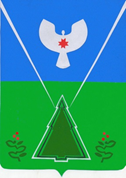 ВЕСТНИК ПРАВОВЫХ АКТОВ ОРГАНОВ МЕСТНОГО САМОУПРАВЛЕНИЯ МУНИЦИПАЛЬНОГО ОБРАЗОВАНИЯ «МУНИЦИПАЛЬНЫЙ ОКРУГ СЮМСИНСКИЙ РАЙОН УДМУРТСКОЙ РЕСПУБЛИКИ»№ 2 (20)29 февраля 2024 г.официальное изданиеПериодическое печатное издание--------------------------------------------------------------------------------Вестник правовых актов органов местного самоуправления муниципального образования «Муниципальный округ Сюмсинский район Удмуртской Республики» издается в соответствии с решением Совета депутатов муниципального образования «Муниципальный округ Сюмсинский район Удмуртской Республики» от 18 ноября 2021 года № 32 «Об учреждении печатного средства массовой информации «Вестник правовых актов органов местного самоуправления муниципального образования «Муниципальный округ Сюмсинский район Удмуртской Республики».Вестник правовых актов органов местного самоуправления муниципального образования «Муниципальный округ Сюмсинский район Удмуртской Республики» состоит из трех разделов:- раздел первый – публикуются решения Совета депутатов муниципального образования «Муниципальный округ Сюмсинский район Удмуртской Республики»;- раздел второй – публикуются постановления и распоряжения Главы муниципального образования «Муниципальный округ Сюмсинский район Удмуртской Республики» и Администрации муниципального образования «Муниципальный округ Сюмсинский район Удмуртской Республики» и иные акты органов местного самоуправления;- раздел третий – публикуются официальные сообщения и материалы.СОДЕРЖАНИЕРАЗДЕЛ ПЕРВЫЙРешение Совета депутатов муниципального образования «Муниципальный округ Сюмсинский район Удмуртской Республики» от 29 февраля 2024 года № 358 «О внесении изменения в решение Совета депутатов муниципального образования «Муниципальный округ Сюмсинский район Удмуртской Республики» от 20 октября  2022 года № 182 «Об утверждении Положения о назначении и выплате ежемесячной доплаты к страховой пенсии депутатов, замещающих должности в представительном органе муниципального образования, выборных должностных лиц местного самоуправления, осуществляющих свои полномочия на постоянной основе, лиц, замещающих муниципальные должности в контрольно-счетных органах в муниципальном образовании «Муниципальный округ Сюмсинский район Удмуртской Республики»…………..………………….....................................8Решение Совета депутатов муниципального образования «Муниципальный округ Сюмсинский район Удмуртской Республики» от 29 февраля 2024 года № 359 «О внесении изменения в решение Совета депутатов муниципального образования «Муниципальный округ Сюмсинский район Удмуртской Республики» от 26 августа 2022 года № 169 «Об утверждении Правил назначения, перерасчета размера и выплаты пенсии за выслугу лет муниципальным служащим муниципального образования «Муниципальный округ Сюмсинский район Удмуртской Республики»……………………………………………………………9РАЗДЕЛ ВТОРОЙПостановление Администрации муниципального образования «Муниципальный округ Сюмсинский район Удмуртской Республики» от 1 февраля 2024 года № 64 «О районной комиссии по рассмотрению обращений граждан на оказание адресной социальной помощи»…………………………………………………..10-14Постановление Администрации муниципального образования «Муниципальный округ Сюмсинский район Удмуртской Республики» от 1 февраля 2024 года № 65 «О внесении изменений в Положение об оплате труда работников муниципального казённого учреждения «Молодежный центр «Светлана»», утвержденное постановлением Администрации муниципального образования «Муниципальный округ Сюмсинский район Удмуртской Республики» от 13 марта 2023 года № 99»…………………………………………………………………. 11-29Постановление Администрации муниципального образования «Муниципальный округ Сюмсинский район Удмуртской Республики» от 1 февраля 2024 года № 68 «О подготовке к осуществлению мероприятий по безаварийному пропуску паводковых вод в 2024 году на территории Сюмсинского района»………………………………………………………………………….. 30-48Постановление Администрации муниципального образования «Муниципальный округ Сюмсинский район Удмуртской Республики» от 5 февраля 2024 года № 69 «О проведении Спартакиады среди семей на территории муниципального образования «Муниципальный округ Сюмсинский район Удмуртской Республики» в 2024 году»……………………………………………………….. 49-54Постановление Администрации муниципального образования «Муниципальный округ Сюмсинский район Удмуртской Республики» от 5 февраля 2024 года № 74 «О внесении изменения в Состав координационного комитета содействия занятости населения муниципального образования «Муниципальный округ Сюмсинский район Удмуртской Республики»…………………………………55-56Постановление Администрации муниципального образования «Муниципальный округ Сюмсинский район Удмуртской Республики» от 7 февраля 2024 года № 79 «О внесении изменений в пункт 1 постановления Администрации муниципального образования «Муниципальный округ Сюмсинский район Удмуртской Республики» от 20 марта 2023 года № 108»……………………..57-60Постановление Администрации муниципального образования «Муниципальный округ Сюмсинский район Удмуртской Республики» от 8 февраля 2024 года № 80 «О создании рабочей группы по факту гибели пчел на территории муниципального образования «Муниципальный округ Сюмсинский район Удмуртской Республики»………………………………………………………..61-63Постановление Администрации муниципального образования «Муниципальный округ Сюмсинский район Удмуртской Республики» от 8 февраля 2024 года № 82 «О проведении Спартакиады среди территориальных отделов и управлений муниципального образования «Муниципальный округ Сюмсинский район Удмуртской Республики» в 2024 году»…………………………………………64-69Постановление Администрации муниципального образования «Муниципальный округ Сюмсинский район Удмуртской Республики» от 13 февраля 2024 года № 85 «О внесении изменений в Административный регламент предоставления муниципальной услуги «Выдача разрешения на выполнение авиационных работ, парашютных прыжков, демонстрационных полетов воздушных судов (за исключением полетов беспилотных воздушных судов с максимальной взлетной массой мене  0,25 кг), подъемов привязных аэростатов над территорией муниципального образования «Муниципальный округ Сюмсинский район Удмуртской Республики»…………………………………………………………70-71Постановление Администрации муниципального образования «Муниципальный округ Сюмсинский район Удмуртской Республики» от 19 февраля 2024 года № 95 «Об утверждении перечня должностей муниципальной службы Администрации муниципального образования «Муниципальный округ Сюмсинский район Удмуртской Республики», при назначении на которые граждане обязаны предоставлять сведения о своих доходах, об имуществе и обязательствах имущественного характера, а также  сведения о доходах, об имуществе и обязательствах имущественного характера своих супруги (супруга) и несовершеннолетних детей и при замещении которых муниципальные служащие обязаны предоставлять сведения о своих доходах, расходах, об имуществе и обязательствах имущественного характера, а также сведения о доходах, расходах об имуществе и обязательствах имущественного характера своих супруги (супруга) и несовершеннолетних детей»……………………………………….72-75Постановление Администрации муниципального образования «Муниципальный округ Сюмсинский район Удмуртской Республики» от 19 февраля 2024 года № 96 «Внесение изменений в Порядок составления и утверждения плана финансово - хозяйственной деятельности муниципальных учреждений муниципального образования «Муниципальный округ Сюмсинский район Удмуртской Республики»……………………………………………………………………….76-78Постановление Администрации муниципального образования «Муниципальный округ Сюмсинский район Удмуртской Республики» от 20 февраля 2024 года № 105 «О внесении изменений в  муниципальную программу «Развитие образования и воспитания»……………………………………………………………………79-80Постановление Администрации муниципального образования «Муниципальный округ Сюмсинский район Удмуртской Республики» от 21 февраля 2024 года № 106 «О повышении оплаты труда работников муниципальных учреждений в муниципальном образовании «Муниципальный округ Сюмсинский район Удмуртской Республики»…………………………………………………………....81Постановление Администрации муниципального образования «Муниципальный округ Сюмсинский район Удмуртской Республики» от 21 февраля 2024 года № 109 «О внесении изменений в  Порядок разработки, реализации и оценки эффективности муниципальных программ муниципального образования  «Муниципальный округ Сюмсинский район Удмуртской Республики»……82-122Постановление Администрации муниципального образования «Муниципальный округ Сюмсинский район Удмуртской Республики» от 21 февраля 2024 года № 110 «О внесении изменений в муниципальную программу «Создание условий для устойчивого экономического развития»…………………………………………..123Постановление Администрации муниципального образования «Муниципальный округ Сюмсинский район Удмуртской Республики» от 27 февраля 2024 года № 113 «О внесении изменений в Положение об оплате труда работниковмуниципального казённого учреждения «Молодежный центр «Светлана»», утвержденное постановлением Администрации муниципального образования «Муниципальный округ Сюмсинский район Удмуртской Республики» от 13 марта 2023 года № 99…………………………………………………………………124-147Постановление Администрации муниципального образования «Муниципальный округ Сюмсинский район Удмуртской Республики» от 28 февраля 2024 года № 116 «О внесении изменений в Положение об оплате труда работниковмуниципального бюджетного учреждения «Центр по комплексному обслуживанию органов местного самоуправления и муниципальных учреждений Сюмсинского района», утвержденное постановлением Администрации муниципального образования «Муниципальный округ Сюмсинский район Удмуртской Республики» от 20 декабря 2022 года № 904…………………..148-150Постановление Администрации муниципального образования «Муниципальный округ Сюмсинский район Удмуртской Республики» от 28 февраля 2024 года № 120 «Об утверждении Положения об оплате труда работников муниципального казенного учреждения «Центр по комплексному обслуживанию и ведению бухгалтерского учета и отчетности органов местного самоуправления и муниципальных учреждений Сюмсинского района»………………………151-165Постановление Администрации муниципального образования «Муниципальный округ Сюмсинский район Удмуртской Республики» от 28 февраля 2024 года № 121 «Об утверждении  Положения о стимулирующих выплатах руководителю муниципального бюджетного учреждения «Центр по комплексному обслуживанию органов местного самоуправления и муниципальных учреждений  Сюмсинского района»…………………………………………………………166-171Постановление Администрации муниципального образования «Муниципальный округ Сюмсинский район Удмуртской Республики» от 28 февраля 2024 года № 122 «Об утверждении Положения о стимулирующих выплатах руководителю муниципального казённого учреждения «Центр по комплексному обслуживанию и ведению бухгалтерского учета и отчетности органов местного самоуправления и муниципальных учреждений  Сюмсинского района»……………………172-176Постановление Администрации муниципального образования «Муниципальный округ Сюмсинский район Удмуртской Республики» от 29 февраля 2024 года № 123 «О проведении аукциона на право заключения договоров аренды земельных участков, находящегося в государственной неразграниченной собственности»…………………………………………………………………177-189Постановление Администрации муниципального образования «Муниципальный округ Сюмсинский район Удмуртской Республики» от 29 февраля 2024 года № 124 «О проведении аукциона на право заключения договоров аренды земельных участков, находящихся в собственности муниципального образования «Муниципальный округ Сюмсинский район Удмуртской Республики»…190-204Постановление Главы муниципального образования «Муниципальный округ Сюмсинский район Удмуртской Республики» от 16 февраля 2024 года № 2 «О назначении схода граждан деревни Акилово муниципального образования «Муниципальный округ Сюмсинский район Удмуртской Республики» по вопросу введения и использования средств  самообложения граждан»…………………..205Постановление Главы муниципального образования «Муниципальный округ Сюмсинский район Удмуртской Республики» от 16 февраля 2024 года № 3 «О назначении схода граждан деревни Балма муниципального  образования «Муниципальный округ Сюмсинский район Удмуртской Республики» по вопросу введения и использования средств  самообложения граждан»…………………206Постановление Главы муниципального образования «Муниципальный округ Сюмсинский район Удмуртской Республики» от 16 февраля 2024 года № 4 «О назначении схода граждан деревни Пумси муниципального  образования «Муниципальный округ Сюмсинский район Удмуртской Республики» по вопросу введения и использования средств  самообложения граждан»…………………..207Постановление Главы муниципального образования «Муниципальный округ Сюмсинский район Удмуртской Республики» от 19 февраля 2024 года № 6 «О назначении схода граждан деревни Гуртлуд муниципального образования «Муниципальный округ Сюмсинский район Удмуртской Республики» по вопросу введения и использования средств самообложения граждан»………………….208Постановление Главы муниципального образования «Муниципальный округ Сюмсинский район Удмуртской Республики» от 19 февраля 2024 года № 7 «О назначении схода граждан деревни Гуртлуд муниципального образования «Муниципальный округ Сюмсинский район Удмуртской Республики» по вопросу введения и использования средств самообложения граждан»…………………   209РАЗДЕЛ ПЕРВЫЙ     РЕШЕНИЕПринято Советом депутатов муниципального образования «Муниципальный округ Сюмсинский район                                        Удмуртской Республики» первого созыва                                                   29 февраля  2024 года О внесении изменения в решение Совета депутатов муниципального образования «Муниципальный округ Сюмсинский район Удмуртской Республики» от 20 октября  2022 года № 182 «Об утверждении Положения о назначении и выплате ежемесячной доплаты к страховой пенсии депутатов, замещающих должности в представительном органе муниципального образования, выборных должностных лиц местного самоуправления, осуществляющих свои полномочия на постоянной основе, лиц, замещающих муниципальные должности в контрольно-счетных органах в муниципальном образовании «Муниципальный округ Сюмсинский район Удмуртской Республики»          В соответствии с постановлением Правительства Удмуртской Республики  от 8 февраля 2024 года № 50 «О повышении пенсии за выслугу лет государственным гражданским служащим Удмуртской Республики и внесении изменения в постановление Правительства Удмуртской Республики от 9 февраля 2015 года № 30 «Об утверждении Правил назначения, перерасчета размера и выплаты пенсии за выслугу лет государственным гражданским служащим Удмуртской Республики», Уставом муниципального образования «Муниципальный округ Сюмсинский район Удмуртской Республики»  Совет депутатов муниципального образования «Муниципальный округ Сюмсинский район Удмуртской Республики»  РЕШИЛ:         1. Внести в  пункт 2 решения Совета депутатов муниципального образования «Муниципальный округ Сюмсинский район Удмуртской Республики» от 20 октября  2022 года № 182 «Об утверждении Положения о назначении и выплате ежемесячной доплаты к страховой пенсии депутатов, замещающих должности в представительном органе муниципального образования, выборных должностных лиц местного самоуправления, осуществляющих свои полномочия на постоянной основе, лиц, замещающих муниципальные должности в контрольно-счетных органах в муниципальном образовании «Муниципальный округ Сюмсинский район Удмуртской Республики» изменение, заменив цифры «2678» цифрами «2825».         2. Настоящее решение вступает после официального опубликования и распространяется на правоотношения, возникшие с 1 января 2024 года.Председатель Сюмсинского районного Совета депутатов                                                                                А.Л.ПантюхинГлава Сюмсинского района                                                                                 П.П. Кудрявцев        с.Сюмси29 февраля 2024 года 								          № 358     РЕШЕНИЕПринято Советом депутатов муниципального образования «Муниципальный округ Сюмсинский район                                        Удмуртской Республики» первого созыва                                       29 февраля  2024 годаО внесении изменения в решение Совета депутатов муниципального образования «Муниципальный округ Сюмсинский район Удмуртской Республики» от 26 августа 2022 года № 169 «Об утверждении Правил назначения, перерасчета размера и выплаты пенсии за выслугу лет муниципальным служащим муниципального образования «Муниципальный округ Сюмсинский район Удмуртской Республики»          В соответствии с постановлением Правительства Удмуртской Республики  от 8 февраля 2024 года № 50 «О повышении пенсии за выслугу лет государственным гражданским служащим Удмуртской Республики и внесении изменения в постановление Правительства Удмуртской Республики от 9 февраля 2015 года № 30 «Об утверждении Правил назначения, перерасчета размера и выплаты пенсии за выслугу лет государственным гражданским служащим Удмуртской Республики», Уставом муниципального образования «Муниципальный округ Сюмсинский район Удмуртской Республики»  Совет депутатов муниципального образования «Муниципальный округ Сюмсинский район Удмуртской Республики»  РЕШИЛ:         1. Внести в  пункт 2 решения Совета депутатов муниципального образования «Муниципальный округ Сюмсинский район Удмуртской Республики» от 26 августа 2022 года № 169 «Об утверждении Правил назначения, перерасчета размера и выплаты пенсии за выслугу лет муниципальным служащим муниципального образования «Муниципальный округ Сюмсинский район Удмуртской Республики» изменение, заменив цифры «2678» цифрами «2825».         2. Настоящее решение вступает после официального опубликования и распространяется на правоотношения, возникшие с 1 января 2024 года.Председатель Сюмсинского районного Совета депутатов                                                               А.Л.ПантюхинГлава Сюмсинского района                                                               П.П. Кудрявцев        с.Сюмси29 февраля 2024 года 								           № 359РАЗДЕЛ ВТОРОЙПОСТАНОВЛЕНИЕот 1 февраля 2024 года                                                                                                № 64с. СюмсиО районной комиссии по рассмотрению обращений граждан на оказание адресной социальной помощи В соответствии с Законом Удмуртской Республики от 23 декабря 2004 года № 89-РЗ «Об адресной социальной защите населения в Удмуртской Республике», постановлением Правительства Удмуртской Республики         от 21 мая 2012 года № 208 «Об утверждении Положения о единовременной денежной выплате малоимущим семьям или малоимущим одиноко проживающим гражданам и Положения о материальной помощи гражданам находящимся в трудной жизненной ситуации» Администрация муниципального образования «Муниципальный округ Сюмсинский район Удмуртской Республики» постановляет:Утвердить прилагаемые:Положение об оказании адресной социальной помощи гражданам, находящимся в трудной жизненной ситуации, проживающим на территории Сюмсинского района;Состав районной комиссии по рассмотрению обращений граждан на оказание адресной помощи.3. Признать утратившими силу:- постановление  Администрации муниципального образования «Муниципальный округ Сюмсинский район Удмуртской Республики» от 10 февраля 2022 года № 89 «О районной комиссии по рассмотрению обращений граждан на оказание адресной социальной помощи».постановление Администрации муниципального образования «Муниципальный округ Сюмсинский район Удмуртской Республики» от 30 ноября 2022 года № 850 «О внесении изменений в Состав районной комиссии по рассмотрению обращений граждан на оказание адресной социальной помощи».4. Контроль за исполнением настоящего постановления возложить на первого заместителя главы Администрации муниципального образования «Муниципальный округ Сюмсинский район Удмуртской Республики» Овечкину Э.А.Глава Сюмсинского района                                                           П.П. КудрявцевУТВЕРЖДЕНОпостановлением Администрации муниципального образования «Муниципальный округ Сюмсинский Район Удмуртской Республики» от 1 февраля года № 64 ПОЛОЖЕНИЕоб оказании адресной социальной помощи гражданам, находящимся в трудной жизненной ситуации, проживающим на территории Сюмсинского района1. Настоящее Положение устанавливает условия и порядок предоставления социальной помощи в виде материальной помощи гражданам, проживающим на территории Сюмсинского района и находящимся в трудной жизненной ситуации, возникающей по независим от них причинам, которую они не могут преодолеть самостоятельно (далее материальная помощь).2. Материальная помощь предоставляется за счет и в пределах средств, предусмотренных на эти цели в муниципальной программе «Социальная поддержка населения» подпрограмма «Социальная поддержка семьи, детей и старшего поколения» и утвержденных к финансированию в муниципальном бюджете на соответствующий календарный год.3. Гражданину, имеющему право на получение материальной помощи по нескольким основаниям, установленным настоящим Положением материальная помощь устанавливается по одному из оснований предусматривающему более высокий размер материальной помощи.4. Материальная помощь оказывается гражданину, оказавшемуся в трудной жизненной ситуации 1 раз в год. Первоочередное право на получение материальной помощи из числа лиц, указанных в пункте 1 настоящего положения имеют многодетные малообеспеченные семьи, малоимущие неполные семьи, одинокие пенсионеры.5. Предоставление материальной помощи осуществляется одним из следующих способов по выбору гражданина:1) перечислением денежных средств на банковский счет гражданина;2) через муниципальное казённое учреждение «Центр по комплексному обслуживанию и ведению бухгалтерского учета и отчетности органов местного самоуправления и муниципальных учреждений Сюмсинского района» (путем перечисления на счет заявителя и расчетный счет организации, предоставляющей услуги).6. Решение о предоставлении или об отказе в предоставлении материальной помощи принимается районной комиссией по рассмотрению обращений граждан на оказание адресной социальной помощи.7. Материальная помощь предоставляется в случаях:1) частичной или полной утраты имущества в результате пожара, стихийного бедствия, если обращение за помощью последовало не позднее 6 месяцев со дня пожара, стихийного бедствия;2) необходимости проведения текущего ремонта жилого помещения, в котором гражданин зарегистрирован и проживает. К текущему ремонту жилого помещения относятся следующие работы: ремонт печей, побелка, окраска и оклейка стен, потолков, окраска полов, дверей, подоконников, оконных переплетов с внутренней стороны, радиаторов, а также смена отдельных оконных и дверных элементов (приборов), ремонт отдельных элементов и частей элементов внутриквартирного инженерного оборудования;3) необходимости приобретения предметов первой необходимости, оформление документов, возмещение коммунальной задолженности и прочих услуг. К предметам первой необходимости относятся продукты питания, средства санитарии гигиены, средства ухода за детьми, одежда и обувь;4) необходимости дорогостоящей медицинской помощи (проведение операций, лечения обследования);5) недостаточностью средств на проведение ритуальных услуг в связи со смертью близкого родственника (родители, дети), супруга (супруги), если обращение за материальной помощью последовало не позднее 6 месяцев со дня смерти близкого родственника.8. Материальная помощь предоставляется в следующих размерах:1) в случае указанном в подпункте 3 пункта 7 настоящего Положения, в размере от 1000.00 до 2000.00 рублей;2)  в случае указанном в подпункте 2 пункта 7 настоящего Положения, в размере до 2000.00 рублей;3) в случае указанном в подпункте 1 пункта 7 настоящего Положения, в размере от 2000.00 до 4000.00 рублей;4) в случае указанном в подпункте 4 пункта 7 настоящего Положения, в размере 2000.00 рублей;5) в случае указанном в подпункте 5 пункта 7 настоящего Положения, в размере до  4000.00 рублей.9. Размер материальной помощи определяется районной комиссией по рассмотрению обращений граждан на оказание адресной социальной помощи, исходя из степени тяжести трудной жизненной ситуации в зависимости от материально-бытового положения гражданина, его возраста, состояния здоровья и иных заслуживающих внимания обстоятельств.10. Для получения материальной помощи гражданину необходимо предоставить в Сектор по делам семьи Администрации Сюмсинского района следующие документы:1) заявление по форме (прилагается), в котором обязательно указывается номер банковского счета заявителя в кредитной организации (в случае перечисления материальной помощи на банковский счет);         2) копия паспорта документа, подтверждающего факт имущественных потерь вследствие пожара, стихийного бедствия (справка Отдела надзорной деятельности Увинского, Вавожского, Селтинского и Сюмсинского районов (представляется  в случае, предусмотренном  подпунктом 1  пункта 7 настоящего Положения);3)	копии документов, подтверждающих  необходимость в оказании гражданину дорогостоящей медицинской помощи (направление в лечебное учреждение, медицинское заключение, выписка из истории болезни, выданная лечебным учреждением, амбулаторная карта и другие подобные документы (представляются в случае, предусмотренном подпунктом 4 пункта 7 настоящего Положения);4)	Копия свидетельства о смерти близкого родственника (родители, дети) супруга (супруги) (представляется в случае, предусмотренном подпунктом 5 пункта 7 настоящего Положения);5)	копия паспорта гражданина Российской Федерации или иного   документа удостоверяющего личность представителя, а также  документ, подтверждающий  полномочия представителя (в случае подачи заявления представителем гражданина). 11. Документы, указанные в пункте 10 настоящего Положения, могут быть представлены как в оригинале, так и в виде нотариально заверенных копий, либо заверенные органами или учреждениями, их выдавшими. 12. Специалист регистрирует заявление в день его поступления в журнале регистрации писем, жалоб, заявлений и обращений граждан.13. Специалист на основании протокола заседания Комиссии в течение 5 дней со дня  его составления извещает в письменном виде заявителя о принятом Комиссией решении с указанием размера материальной помощи. В случае принятия решения об  отказе  в оказании материальной помощи специалист  в течение 5 дней со дня составления протокола заседания Комиссии извещает заявителя об отказе в письменном виде с указанием причины отказа и порядка обжалования вынесенного решения.14.Основанием для отказа в предоставлении материальной помощи является:1) предоставление заявителем неполных и (или) недостоверных сведений;2) обращение за материальной помощью в случаях, не предусмотренных пунктом 7 настоящего Положения.	15. Предоставление материальной помощи в размере, установленном решением Комиссии, осуществляется не позднее 30 дней со дня принятия решения.______________________ УТВЕРЖДЁНпостановлением Администрации муниципального образования «Муниципальный округ Сюмсинский Район Удмуртской Республики» от 1 февраля 2024 года № 64  Состав районной комиссии по рассмотрению обращений граждан на оказание адресной социальной помощи_____________________ПОСТАНОВЛЕНИЕот 1 февраля 2024 года                                                                                     № 65  с. СюмсиО внесении изменений в Положение об оплате труда работниковмуниципального казённого учреждения «Молодежный центр «Светлана»», утвержденное постановлением Администрации муниципального образования «Муниципальный округ Сюмсинский район Удмуртской Республики» от 13 марта 2023 года № 99В соответствии с Трудовым кодексом Российской Федерации, постановлением Администрации муниципального образования «Муниципальный округ Сюмсинский район Удмуртской Республики» № 55  от 25 января 2024 года «О повышении оплаты труда отдельных категорий работников муниципальных учреждений в муниципальном образовании «Муниципальный округ Сюмсинский район Удмуртской Республики»,  руководствуясь Уставом муниципального образования «Муниципальный округ Сюмсинский район Удмуртской Республики», Администрация муниципального образования «Муниципальный округ Сюмсинский район Удмуртской Республики» постановляет:1. Внести в Положение об оплате труда работников муниципального казённого учреждения «Молодежный центр «Светлана»», утверждённое постановлением Администрации муниципального образования «Муниципальный округ Сюмсинский район Удмуртской Республики» от 13 марта 2023 года № 99 «Об утверждении Положения об оплате труда работников муниципального казённого учреждения «Молодежный центр «Светлана» », следующие изменения: 1) таблицу 1 в пункте 7 изложить в следующей редакции:«Таблица 1»;2) таблицу 2 в пункте 8 изложить в следующей редакции:                                                                                               «Таблица 2»;3) таблицу 3 в пункте 28 изложить в следующей редакции:«Таблица 3».2. Настоящее постановление вступает в силу с момента его подписания, распространяется на правоотношения, возникшие с 1 января 2024 года, и подлежит опубликованию на официальном сайте муниципального образования «Муниципальный округ Сюмсинский район Удмуртской Республики». Глава Сюмсинского района                                                          П.П. КудрявцевУТВЕРЖДЕНОпостановлением Администрации муниципального образования «Муниципальный округ Сюмсинский районУдмуртской Республики» от 13 марта 2023 года № 99 ПОЛОЖЕНИЕоб оплате труда работников муниципального казенного учреждения Сюмсинского района Молодежный центр «Светлана»I. Общие положения1. Настоящее Положение об оплате труда работников муниципального казенного учреждения Сюмсинского района Молодежный центр «Светлана» (далее - Положение), разработано в соответствии с Трудовым кодексом Российской Федерации, постановлением Правительства Удмуртской Республики от 30 сентября 2020 года № 452 «Об утверждении Положения об оплате труда работников бюджетных, казенных учреждений, осуществляющих деятельность в сфере государственной молодежной политики, подведомственных Министерству по физической культуре, спорту и молодежной политике Удмуртской Республики», постановлением Администрации муниципального образования «Сюмсинский район» от 5 ноября 2009 года №228 «О введении новых систем оплаты труда работников муниципальных бюджетных учреждений муниципального образования «Сюмсинский район» (далее – Постановление).2. Положение разработано в целях совершенствования системы оплаты труда работников муниципального казенного учреждения Сюмсинского района «Молодежный центр «Светлана» (далее - учреждение), повышения стимулирующих функций оплаты труда и заинтересованности работников в результатах работы.3. Система оплаты труда работников учреждения включает в себя:размеры окладов (должностных окладов, ставок заработной платы) работников;наименования, размеры и условия осуществления выплат компенсационного характера в соответствии с перечнем выплат компенсационного характера, утвержденным Постановлением; наименования, размеры, условия и критерии установления выплат стимулирующего характера в соответствии с перечнем выплат стимулирующего характера, утвержденным Постановлением;условия оплаты труда руководителя учреждения, включая размеры должностных окладов, условия установления и размеры выплат компенсационного и стимулирующего характера;иные вопросы оплаты труда, предусмотренные законодательством.4. Локальные нормативные акты учреждения, устанавливающие систему оплаты труда, принимаются и утверждаются директором учреждения.5. Фонд оплаты труда работников учреждения формируется исходя из объема бюджетных ассигнований на обеспечение выполнения функций казенного учреждения и соответствующих лимитов бюджетных обязательств в части оплаты труда работников указанного учреждения.6. Оплата труда работников учреждения, занятых по совместительству, а также на условиях неполного рабочего времени, производится пропорционально отработанному времени. Начисление заработной платы по основной должности и по должности, занимаемой в порядке внутреннего совместительства, производится раздельно по каждой из должностей. II. Порядок и условия оплаты труда работников учреждения7. Размеры должностных окладов работников учреждения по общеотраслевым должностям служащих устанавливаются руководителем учреждения на основе отнесения занимаемых ими должностей служащих к профессиональным квалификационным группам (далее - ПКГ), утвержденным приказом Министерства здравоохранения и социального развития Российской Федерации от 29 мая 2008 года № 247 «Об утверждении профессиональных квалификационных групп общеотраслевых должностей руководителей, специалистов и служащих»:Таблица 18. Размеры окладов по общеотраслевым профессиям рабочих устанавливаются руководителем учреждения на основе отнесения занимаемых ими профессий к ПКГ, утвержденным приказом Министерства здравоохранения и социального развития Российской Федерации от 29 мая 2008 года № 248н «Об утверждении профессиональных квалификационных групп общеотраслевых профессий рабочих»:Таблица 2Выплаты компенсационного характера9. Работникам учреждения устанавливаются выплаты компенсационного характера:1) выплаты работникам, занятым на работах с вредными и (или) опасными условиями труда;2) выплаты за работу в условиях, отклоняющихся от нормальных (при выполнении работ различной квалификации, совмещении профессий (должностей), сверхурочной работе, работе в ночное время, выходные и нерабочие праздничные дни и при выполнении работ в других условиях, отклоняющихся от нормальных);3) выплата по районному коэффициенту.10. Минимальный размер доплаты работникам учреждения, занятым на работах с вредными и (или) опасными условиями труда, составляет 4 процента оклада (должностного оклада), установленного для различных видов работ с нормальными условиями труда.Перечень работ, профессий (должностей) работников учреждения и размеры доплат работникам учреждения, занятым на работах с вредными и (или) опасными условиями труда, устанавливаются локальным нормативным актом учреждения по результатам специальной оценки условий труда в соответствии с законодательством Российской Федерации.Доплата работникам учреждения, занятым на работах с вредными и (или) опасными условиями труда, начисляется за время фактической занятости работников учреждения на работах с вредными и (или) опасными условиями труда, в том числе за каждый час работы в указанных условиях.При обеспечении безопасных условий труда, подтвержденных результатами специальной оценки условий труда, выплата за работу с вредными и (или) опасными условиями труда не устанавливается.Конкретные размеры доплаты работникам учреждения, занятым на работах с вредными и (или) опасными условиями труда, устанавливаются коллективным договором, соглашениями, локальными нормативными актами учреждения.11. Выплаты за работу в условиях, отклоняющихся от нормальных (при выполнении работ различной квалификации, совмещении профессий (должностей), сверхурочной работе, работе в ночное время, выходные и нерабочие праздничные дни и при выполнении работ в других условиях, отклоняющихся от нормальных), осуществляются в размерах и порядке, установленных трудовым законодательством.Доплата за совмещение профессий (должностей), расширение зоны обслуживания, увеличение объема работы, исполнение обязанностей временно отсутствующего работника устанавливается работникам учреждения, выполняющим в одном и том же учреждении в пределах рабочего дня наряду со своей основной работой, обусловленной трудовым договором, дополнительную работу по другой или такой же профессии (должности). Размер доплаты устанавливается по соглашению сторон трудового договора с учетом содержания и (или) объема дополнительных работ.12. Выплаты по районному коэффициенту к заработной плате работников учреждения производятся в порядке и размере, установленных законодательством Российской Федерации.13. Размеры выплат компенсационного характера (за исключением доплаты за совмещение профессий (должностей) и выплаты по районному коэффициенту) устанавливаются локальным нормативным правовым актом учреждения, принятым в установленном законодательством порядке в пределах фонда оплаты труда учреждения, сформированного в порядке, предусмотренном настоящим Положением.Выплаты стимулирующего характера14. В целях стимулирования к качественному результату труда, а также поощрения за выполненную работу работникам учреждения устанавливаются следующие выплаты стимулирующего характера:1) ежемесячная надбавка за выслугу лет;2) премиальные выплаты по итогам работы (премии по итогам работы за месяц);3) иные выплаты, направленные на стимулирование работника к качественному результату труда, а также поощрение за выполненную работу.15. Ежемесячная надбавка за выслугу лет устанавливается работникам учреждения, занимающим общеотраслевые должности служащих, в следующих размерах:1) при стаже работы от 1 года до 5 лет - 5процентов должностного оклада;2) при стаже работы от 5 до 10 лет - 10 процентов должностного оклада;3) при стаже работы от 10 до 15 лет - 15 процентов должностного оклада;4) свыше 15 лет - 20 процентов должностного оклада.16. В стаж работы для установления ежемесячной надбавки за выслугу лет включается:1) время работы в учреждениях сферы молодежной политики и учреждениях, ведущих работу с детьми и молодежью, на должностях руководителей и специалистов;2) время работы в организациях всех форм собственности на должностях, соответствующих специализации занимаемой в учреждении должности;3) время работы на государственных и муниципальных должностях, в том числе выборных, замещаемых на постоянной, профессиональной основе;4) время нахождения граждан на военной службе.17. Установление ежемесячной надбавки за выслугу лет работникам учреждения производится на основании приказа руководителя учреждения по представлению Комиссии по установлению стажа учреждения. Состав Комиссии по установлению стажа формируется из руководителя и специалистов учреждения и утверждается приказом руководителя учреждения.Основным документом для исчисления стажа работы является трудовая книжка и (или) сформированная в электронном виде основная информация о трудовой деятельности и трудовом стаже работника.18. Изменение размера ежемесячной надбавки за выслугу лет производится со дня достижения стажа, дающего право на увеличение размера надбавки за выслугу лет.19. В целях стимулирования работников к качественному результату труда, а также поощрения за выполненную работу работникам учреждения выплачиваются премиальные выплаты по итогам работы (премии по итогам работы за месяц) в пределах фонда оплаты труда работников учреждения, сформированного в порядке, установленном настоящим Положением.Размер, порядок и условия выплаты премий по итогам работы за месяц на основании критериев, позволяющих оценить результативность и качество работы, определяются локальным нормативным актом учреждения.20. Работникам учреждения могут устанавливаться иные выплаты, направленные на их стимулирование к качественному результату труда, а также поощрение за выполненную работу в соответствии с локальными нормативными актами учреждения. К указанным выплатам относятся:ежемесячная надбавка за наличие квалификационной категории;ежемесячная надбавка за наличие почетного звания;единовременные премии.21. При наличии квалификационной категории специалистам по работе с молодежью, специалистам по социальной работе с молодежью устанавливается ежемесячная надбавка за наличие квалификационной категории в следующих размерах:за высшую квалификационную категорию - в размере 1500 рублей;за I квалификационную категорию - в размере 800 рублей;за II квалификационную категорию - в размере 400 рублей.Ежемесячная надбавка за наличие квалификационной категории устанавливается со дня вынесения решения аттестационной комиссии и начисляется пропорционально отработанному времени. Порядок присвоения квалификационной категории устанавливается Агентством. 22. Работникам учреждения, имеющим почетное звание Российской Федерации или Удмуртской Республики, начинающееся со слов «Заслуженный», «Народный», соответствующее профилю профессиональной деятельности работника, устанавливается ежемесячная надбавка за наличие почетного звания в следующих размерах:за почетное звание Российской Федерации, начинающееся со слова «Народный», - в размере 1000 рублей;за почетное звание Российской Федерации, начинающееся со слова «Заслуженный», почетное звание Удмуртской Республики, начинающееся со слов «Народный, «Заслуженный», - в размере 500 рублей.23. Ежемесячная надбавка за наличие почетного звания устанавливается со дня присвоения почетного звания при условии предоставления в учреждение документов, подтверждающих присвоение почетного звания.Ежемесячная надбавка за наличие почетного звания начисляется пропорционально отработанному времени.При наличии у работника двух или более почетных званий ежемесячная надбавка за наличие почетного звания устанавливается по одному из оснований по выбору работника.24. В пределах фонда оплаты труда работников учреждения, сформированного в порядке, предусмотренном настоящим Положением,работникам учреждения выплачиваются единовременные премии (в связи с государственными и профессиональными праздниками, получением государственных и отраслевых наград и поощрений, юбилейными датами).Выплата единовременных премий производится на основании приказа руководителя учреждения в размере не более одного должностного оклада, оклада, ставки заработной платы.Конкретные размеры и порядок установления единовременных премий определяются локальными нормативными актами учреждения.25. Установление выплат стимулирующего характера осуществляется в пределах фонда оплаты труда работников учреждения, сформированного в порядке, предусмотренном настоящим Положением, в том числе за счет экономии по фонду оплаты труда, полученной в результате оптимизации штатной численности учреждения, при условии, что это не приведет к уменьшению объема и ухудшению качества оказываемых государственных услуг.26. Размеры выплат стимулирующего характера работникам учреждения устанавливаются руководителем учреждения в соответствии с локальными нормативными актами учреждения, принятыми с учетом мнения представительного органа работников учреждения.IV. Условия оплаты труда руководителя учреждения27. Заработная плата руководителя учреждения состоит из должностного оклада, выплат компенсационного и стимулирующего характера.28. Должностной оклад руководителя учреждения устанавливается распоряжением Администрации муниципального образования «Муниципальный округ Сюмсинский район Удмуртской Республики» (далее - Администрация) исходя из группы оплаты труда руководителей, определяемой в соответствии с приложением к настоящему Положению, в следующих размерах:Таблица 329. Руководителю учреждения устанавливаются следующие выплаты компенсационного характера:1) выплаты работникам, занятым на работах с вредными и (или) опасными условиями труда;2) выплаты за работу в условиях, отклоняющихся от нормальных (при выполнении работ различной квалификации, совмещении профессий (должностей), сверхурочной работе, работе в ночное время, выходные и нерабочие праздничные дни и при выполнении работ в других условиях, отклоняющихся от нормальных);3) выплата по районному коэффициенту.30. Выплаты компенсационного характера руководителю учреждения устанавливаются Администрацией в пределах фонда оплаты труда работников учреждения, сформированного в порядке, предусмотренном настоящим Положением, и утвержденного на соответствующий финансовый год.31. Выплата по районному коэффициенту руководителю учреждения устанавливается в размере и порядке, установленном законодательством Российской Федерации.32. Руководителю учреждения устанавливаются следующие виды выплат стимулирующего характера:1) ежемесячная надбавка за выслугу лет;2) премиальные выплаты по итогам работы (премии по итогам работы за месяц);3) иные выплаты, направленные на стимулирование руководителя учреждения к качественному результату труда, а также поощрение за выполненную работу.33. Установление руководителю учреждения ежемесячной надбавки за выслугу лет производится в размерах и порядке, установленных пунктами 15-18 настоящего Положения, на основании распоряжения Администрации.Основным документом для исчисления стажа работы является трудовая книжка.34. Размер, периодичность, порядок исчисления, порядок и условия выплаты руководителю учреждения премии по итогам работы за месяц определяются Администрацией с учетом целевых показателей эффективности деятельности учреждения, в пределах фонда оплаты труда учреждения, сформированного в порядке, установленном настоящим Положением.35. Руководителю учреждения устанавливаются иные выплаты, направленные на стимулирование к качественному результату труда, а также поощрение за выполненную работу в соответствии с локальными актами Администрации. К указанным выплатам относятся:ежемесячная надбавка за наличие почетного звания;единовременные премии.36. При наличии у руководителя учреждения почетного звания Российской Федерации или Удмуртской Республики, начинающееся со слов «Заслуженный», «Народный», соответствующее профилю деятельности учреждения, руководителю учреждения устанавливается ежемесячная надбавка за наличие почетного звания в следующих размерах:за почетное звание Российской Федерации, начинающееся со слова «Народный», - в размере 1000 рублей;за почетное звание Российской Федерации, начинающееся со слова «Заслуженный», почетное звание Удмуртской Республики, начинающееся со слов «Народный, «Заслуженный», - в размере 500 рублей.37. Ежемесячная надбавка за наличие почетного звания устанавливается на основании распоряжения Администрации со дня присвоения почетного звания при условии предоставления документов, подтверждающих присвоение почетного звания.Ежемесячная надбавка за наличие почетного звания начисляется пропорционально отработанному времени.38. При наличии у руководителя учреждения двух или более почетных званий установление ежемесячной надбавки за наличие почетного звания производится по одному из оснований по выбору руководителя учреждения.39. В пределах фонда оплаты труда работников учреждения, сформированного в порядке, установленном настоящим Положением, и средств, полученных бюджетным учреждением от приносящей доход деятельности, руководителю учреждения выплачиваются единовременные премии (в связи с государственными и профессиональными праздниками, юбилейными датами, получением государственных и отраслевых наград и поощрений). Выплата единовременных премий руководителю учреждения производится на основании распоряжения Администрации. Конкретные размеры и порядок установления единовременных премий руководителю учреждения определяются локальным нормативным актом Администрации.V. Формирование фонда оплаты труда 40. Фонд оплаты труда работников учреждения формируется на календарный год исходя из объема средств, предусмотренных на данные цели Решением Совета депутатов муниципального образования «Муниципальный округ Сюмсинский район Удмуртской Республики» на соответствующий финансовый год и на плановый период.41. При планировании фонда оплаты труда учреждения, формируемого за счет средств бюджета муниципального образования «Муниципальный округ Сюмсинский район Удмуртской Республики», предусматриваются средства на выплаты работникам (в расчете на год):1) для выплаты работникам:а) оклада (должностного оклада) - в размере 12 окладов (должностных окладов);б) премиальные выплаты по итогам работы (премии по итогам работы за месяц) - в размере 3,6 должностных окладов - для работников учреждения, занимающих общеотраслевые должности руководителей, специалистов и служащих; в размере 4,2 оклада - работникам, осуществляющим свою деятельность по профессии рабочих;в) ежемесячной надбавки за выслугу лет - в размере 2,4 должностных окладов;г) выплаты за работу в условиях, отклоняющихся от нормальных (за работу в ночное время), - в минимальном размере, установленном Правительством Российской Федерации;д) ежемесячной надбавки за наличие квалификационной категории - в размере фактических величин (в случае наличия у работников соответствующего основания);е) ежемесячной надбавки за наличие почетного звания - в размере фактических величин (в случае наличия у работников соответствующего основания).42. Фонд оплаты труда учреждения формируется с учетом районного коэффициента.43. При формировании фонда оплаты труда работников учреждения средства на оплату труда работникам, у которых в соответствии с настоящим Положением не обеспечивается минимальный размер оплаты труда, планируются исходя из величины минимального размера оплаты труда и выплат за работу в условиях, отклоняющихся от нормальных (за работу в ночное время, нерабочие праздничные дни).VI. Иные вопросы оплаты труда44. В случаях, установленных локальными нормативными актами, работникам учреждения может быть оказана материальная помощь, размер которой определяется индивидуально в каждом конкретном случае, за счет экономии фонда оплаты труда работников учреждения, а также средств учреждения от приносящей доход деятельности. Решение об оказании материальной помощи работникам и ее размерах принимает руководитель учреждения на основании письменного заявления работника.Решение об оказании материальной помощи руководителю учреждения и ее размерах принимает Администрация на основании письменного заявления руководителя учреждения._____________Приложение к Положению об оплате труда работников муниципального казенного учреждения Сюмсинского района «Молодежный центр «Светлана»»ОБЪЕМНЫЕ ПОКАЗАТЕЛИдеятельности учреждения и порядокотнесения его к группам по оплате труда руководителейI. Объемные показатели деятельности учреждения1.1. К объемным показателям деятельности учреждения относятся показатели, характеризующие масштаб руководства учреждения:1)  штатная численность работников учреждения;2)  численность населения муниципального образования, на территории которого осуществляет деятельность учреждение;3) расположение учреждения;4) режим работы учреждения.1.2. По объемным показателям для установления оплаты труда руководителя учреждения распределяются на четыре группы по оплате труда руководителей.1.3. Отнесение учреждения к одной из четырех групп по оплате труда руководителей производится по сумме баллов после оценки сложности руководства учреждением, рассчитанных в соответствии с таблицей 1.Таблица 1II. Порядок отнесения учреждения к группампо оплате труда руководителей учрежденийдля установления должностных окладов2.1. Группа по оплате труда определяется на 1 января ежегодно распоряжением Администрации в установленном порядке на основании соответствующих документов, подтверждающих наличие указанных объемов работы учреждения.2.2. Отнесение учреждений к группе по оплате труда руководителей, осуществляется в соответствии с таблицей 2.Таблица  2_________________________________ПОСТАНОВЛЕНИЕот 1 февраля 2024 года                                                                                     № 68 с. СюмсиО подготовке к осуществлению мероприятий по безаварийному пропуску паводковых вод в 2024 году на территории Сюмсинского районаВ соответствии с Федеральным законом от 6 октября 2003 года № 131-ФЗ «Об общих принципах организации местного самоуправления в Российской Федерации», Федеральным законом от 21 декабря 1994 года № 68 – ФЗ «О защите населения и территорий от чрезвычайных ситуаций природного и техногенного характера», Федеральным законом от 21 июля 1997 года № 117-ФЗ «О безопасности гидротехнических сооружений», Федеральным законом от 30 марта 1999 года № 52-ФЗ «О санитарно-эпидемиологическом благополучии населения», распоряжением Правительства Удмуртской Республики от 28 ноября 2005 года № 1140-р «О ежегодной подготовке водохранилищ, прудов и накопителей жидких отходов к пропуску весеннего половодья», в целях обеспечения безопасности эксплуатации искусственных водоемов (прудов) и обеспечению безаварийного пропуска весеннего паводка на территории района, распоряжением Правительства Удмуртской Республики  от 29 февраля 2016 года № 171-р «О гидротехнических сооружениях, которые не имеют собственника или собственник которого неизвестен либо от права собственности на которое собственник отказался, расположенных на территории Удмуртской Республики», руководствуясь Уставом муниципального образования «Муниципальный округ Сюмсинский район Удмуртской Республики», Администрация муниципального образования «Муниципальный округ Сюмсинский район Удмуртской Республики» постановляет:1. Утвердить прилагаемые:- План мероприятий по подготовке территории муниципального образования «Муниципальный округ Сюмсинский район Удмуртской Республики» к безаварийному прохождению весеннего паводка в 2024 году;-  Состав паводковой оперативной группы;- Состав сил и средств повышенной готовности при паводковой оперативной группе для безаварийного обеспечения прохождения весеннего паводка в 2024 году.2. Руководителям территориальных отделов и управлений Управления по работе с территориями Администрации муниципального образования «Муниципальный округ Сюмсинский район Удмуртской Республики» (далее - территориальных отделов и управлений):2.1 обеспечить соблюдение норм и правил безопасной эксплуатации водоемов;2.2 назначить аварийные бригады, оснащенные инвентарем и техническими средствами;2.3 уделить особое внимание потенциально-опасным гидро-техническим сооружениям (далее-ГТС), образующим водоёмы площадью 5 га и более, ГТС, находящихся в аварийном, предаварийном и удовлетворительном состояниях, а также которые не имеют собственника или собственник которого неизвестен либо от права собственности на которое собственник отказался. 3. Закрепить бесхозяйные гидротехнические сооружения (далее - ГТС) за территориальными управлением и отделами Управления по работе с территориями Администрации муниципального образования «Муниципальный округ Сюмсинский район Удмуртской Республики» согласно приложению к настоящему постановлению.4. В течение предпаводкового и паводкового периодов (март-апрель) сведения о водохозяйственной обстановке предоставлять территориальным отделам и управлениям в соответствии с формой согласно Приложению, по состоянию на 18 марта и 4 апреля 2024 года.   5. Возложить ответственность за координацию работ по подготовке к паводку и контроль за исполнением настоящего постановления на заместителя главы Администрации муниципального образования «Муниципальный округ Сюмсинский район Удмуртской Республики» Кунавина Сергея Васильевича.Глава Сюмсинского района                                                     П.П.  КудрявцевУТВЕРЖДЁНпостановлением Администрациимуниципального образования «Муниципальный округСюмсинский район Удмуртской Республики»от 1 февраля 2024 года № 68  П Л А Нмероприятий по подготовке территории муниципального образования «Муниципальный округ Сюмсинский район Удмуртской Республики» к безаварийному прохождению весеннего паводка  в 2024 году_______________________УТВЕРЖДЁНпостановлением Администрациимуниципального образования «Муниципальный округСюмсинский район Удмуртской Республики»от 1 февраля 2024 года № 68  СОСТАВпаводковой оперативной группыУТВЕРЖДЁНпостановлением Администрациимуниципального образования«Муниципальный округСюмсинский районУдмуртской Республикиот 1 февраля 2024 года № 68С О С Т А Всил и средств повышенной готовности  Сюмсинского  района для обеспечения безаварийного прохождениявесеннего паводка в 2024 годуПримечание:1. Привлекаемые рабочие должны быть сформированы в состав паводкового звена и оснащены инвентарем (багры, ломы, лопаты). 2. Возмещение расходов, возникших при ликвидации аварийно-опасных паводковых ситуаций, производится теми предприятиями и организациями, на подведомственных объектах или территориях которых произошла аварийно-опасная ситуация, а также за счет средств бюджета, в том числе районного.Строительные материалы, глина, щебень, песок и др. в случае необходимости забираются  из имеющихся в районе карьеров и резерва ДУ.Приложение к постановлению Администрациимуниципального образования «Муниципальный округ  Сюмсинскийрайон Удмуртской Республики»от 1 января 2024 года № 68  Список гидротехнических сооружений, находящихся на территории Сюмсинского района_____________________УТВЕРЖДЕНАпостановлением Администрациимуниципального образования «Муниципальный округСюмсинский район Удмуртской Республики»от 1 января 2024 года № 68  СПРАВКАоб оперативной обстановке на территории __________________________________________________________ по состоянию    на ______________ 2024 г.Должность                              Подпись (расшифровка)ПОСТАНОВЛЕНИЕот 5 февраля 2024 года                                                                                     № 69В рамках проведения Года семьи в Российской Федерации и в целях привлечения к регулярным занятиям физической культурой и спортом детей и родителей, формирования здорового образа жизни, выявления наиболее подготовленных семей для участия в Республиканских летних и зимних сельских спортивных играх Администрация муниципального образования «Муниципальный округ Сюмсинский район Удмуртской Республики» постановляет:1. Отделу по физической культуре, спорту и молодежной политике Управления образования муниципального образования «Муниципальный округ Сюмсинский район Удмуртской Республики», Управлению образования Администрации муниципального образования «Муниципальный округ Сюмсинский район Удмуртской Республики» провести Спартакиаду среди семей на территории муниципального образования «Муниципальный округ Сюмсинский район Удмуртской Республики» в 2024 году (далее - Спартакиада).	2.  Утвердить прилагаемые:        2.1. Положение о проведении Спартакиады.        2.2. Состав организационного комитета по проведению Спартакиады.	3. Ответственность за организацию и проведение Спартакиады возложить на Воронину Ольгу Сергеевну, заместителя начальника Управления образования - начальника Сектора по делам семьи Управления образования Администрации муниципального образования «Муниципальный округ Сюмсинский район Удмуртской Республики»;	4. Назначить главным судьей Спартакиады Альматова Павла Анатольевича, директора муниципального бюджетного образовательного учреждения дополнительного образования «Сюмсинская спортивная школа».	5. Контроль за исполнением настоящего постановления оставляю за собой.Глава Сюмсинского района                                                           П.П. КудрявцевПОЛОЖЕНИЕо проведении Спартакиады среди семей на территории муниципального образования «Муниципальный округ Сюмсинский район Удмуртской Республики» в 2024 годуЦЕЛЬ СПАРТАКИАДЫ:Целью Спартакиады среди семей на территории муниципального образования «Муниципальный округ Сюмсинский район Удмуртской Республики» (далее – Спартакиада) является привлечение к регулярным занятиям физической культурой и спортом детей и родителей, формирования здорового образа жизни и выявление наиболее подготовленной семьи для участия в Республиканских сельских спортивных играх.ЗАДАЧИ СПАРТАКИАДЫ:1. Пропаганда здорового образа жизни среди детей и их родителей2. Повышение двигательной активности детей дошкольного и младшего школьного  возраста и взрослого населения.3. Улучшение качества здоровья.4. Укрепление семьи и семейных традиций ведения активного образа жизни.ОРГАНИЗАТОРЫ СПАРТАКИАДЫ:Общее руководство подготовкой и проведением Спартакиады возлагается на Отдел по физической культуре, спорту и молодежной политике Управления образования Администрации муниципального образования «Муниципальный округ Сюмсинский район Удмуртской Республики» (далее – ОФКС и МП), Управление образования Администрации муниципального образования «Муниципальный округ Сюмсинский район Удмуртской Республики» и муниципальное бюджетное образовательное учреждение дополнительного образования «Сюмсинская спортивная школа» (далее – МБОУ ДО «Сюмсинская СШ»). Непосредственное проведение Спартакиады возлагается на судейскую коллегию. Главный судья –  Альматов Павел Анатольевич, директор МБОУ ДО «Сюмсинская СШ».УЧАСТНИКИ СПАРТАКИАДЫ:Участниками Спартакиады являются семьи, прописанные в Сюмсинском районе. Состав команды – мама, папа, ребенок.Соревнования проводятся по двум возрастным категориям:- семьи с детьми 2017 года рождения и младше (независимо от пола ребенка);- семьи с детьми 2013-2016 года рождения (раздельно среди мальчиков и девочек). В случае невозможности участия одного или двух родителей в каком-либо виде спорта (болезнь, командировка и прочее), допускается участие бабушки вместо мамы, либо дедушки вместо папы. В таком случае семья закрывает вид спорта, но не претендует на призовое место в данном виде спорта.ЗАЯВКИ:Заявки на участие в Спартакиаде по каждому виду спорта с указанием ФИО, даты рождения и допуска врача, либо личной подписи за жизнь и здоровье, подаются согласно срокам, указанным в Положении по видам спорта по электронной почте sport-sumsi@mail.ru (ОФКС и МП), либо по электронной почте voronina09.08@yandex.ru (Управление образования).ПРОГРАММА СПАРТАКИАДЫ:*- обязательные виды спортаОПРЕДЕЛЕНИЕ ПОБЕДИТЕЛЕЙ:Победители в каждом виде спорта определяются по отдельному Положению.Победители Спартакиады по итогам года определяются по наименьшей сумме мест, набранных в четырех видах спорта, включая обязательные виды - русские шашки и дартс.При равенстве очков у двух и более семей преимущество дается семье, показавшей лучший результат в соревнованиях по русским шашкам.НАГРАЖДЕНИЕ:Победители и призеры в каждом виде спорта награждаются в день соревнований медалями и грамотами Администрации муниципального образования «Муниципальный округ Сюмсинский район Удмуртской Республики» (за исключением Фестиваля ГТО).Победители и призеры по итогам Спартакиады награждаются кубками, денежными сертификатами в размере 10000 рублей за 1 место, 6000 рублей за 2 место, 4000 рублей за 3 место, и грамотами Администрации муниципального образования «Муниципальный округ Сюмсинский район Удмуртской Республики».Участники, выполнившие все нормативы Фестиваля ГТО, будут награждены знаками отличия.ФИНАНСИРОВАНИЕ:Финансирование Спартакиады осуществляется за счет средств муниципальной программы «Создание условий для развития физической культуры и спорта», а также за счет средств подпрограммы «Социальная поддержка семьи, детей и старшего поколения», «Реализация молодежной политики».СОСТАВ ОРГАНИЗАЦИОННОГО КОМИТЕТА ПО ПРОВЕДЕНИЮ СПАРТАКИАДЫ    Председатель:     ПОСТАНОВЛЕНИЕот  5 февраля 2024  года                                                                                №  74с. СюмсиО внесении изменения в Состав координационного комитета содействия занятости населения муниципального образования «Муниципальный округ Сюмсинский район Удмуртской Республики»В соответствии с Трудовым кодексом Российской Федерации, руководствуясь Уставом муниципального образования «Муниципальный округ Сюмсинский район Удмуртской Республики», Администрация муниципального образования «Муниципальный округ Сюмсинский район Удмуртской Республики» постановляет:Внести в состав в Состав координационного комитета содействия занятости населения муниципального образования «Муниципальный округ Сюмсинский район Удмуртской Республики» (далее – комитет),  утвержденный  постановлением Администрации муниципального образования «Муниципальный округ Сюмсинский район Удмуртской Республики» от 13 сентября  2022 года № 602 «О координационном комитете содействия занятости населения муниципального образования «Муниципальный округ Сюмсинский район Удмуртской Республики», следующие изменения:вывести из состава комитета:Рябову Наталью Семеновну – заместителя начальника филиала казенного учреждения Удмуртской Республики «Республиканский центр занятости населения» «Центр занятости населения Сюмсинского района», секретарь координационного комитета (по согласованию);возложить на Вараксину Евгению Николаевну - начальника Управления экономики Администрации муниципального образования «Муниципальный округ Сюмсинский район Удмуртской Республики», исполнение обязанности секретаря комитета.Настоящее постановление вступает в силу с момента его подписания и подлежит опубликованию на официальном сайте муниципального образования «Муниципальный округ Сюмсинский район Удмуртской Республики». Глава Сюмсинского района                                                           П.П. КудрявцевУТВЕРЖДЁН постановлением Администрации  муниципального образования «Муниципальный округ Сюмсинский район Удмуртской Республики»от 13 сентября 2022 года № 602 ( в ред.пост. № 168 от 11.04.2023, № 519 от 30.08.2023,№ 74 от 05.02.2024)Состав координационного комитета содействия занятости населения муниципального образования «Муниципальный округ Сюмсинский район Удмуртской Республики»_________________________ПОСТАНОВЛЕНИЕот 7 февраля 2024 года         					                                 № 79 с. СюмсиРуководствуясь Уставом муниципального образования «Муниципальный округ Сюмсинский район Удмуртской Республики», Администрация муниципального образования «Муниципальный округ Сюмсинский район Удмуртской Республики» постановляет:1. Внести в пункт 1 постановления Администрации муниципального образования «Муниципальный округ Сюмсинский район Удмуртской Республики» от 20 марта 2023 года № 108 «О проведении Акции помощи семьям мобилизованных «#МЫВМЕСТЕ» на территории муниципального образования «Муниципальный округ Сюмсинский район Удмуртской Республики» следующие изменения:1.1. Вывести из состава членов муниципального штаба Акции помощи семьям мобилизованных «#МЫВМЕСТЕ» (далее – муниципальный штаб):Пушкарева Василия Ефимовича - заведующего филиалом в Сюмсинском районе казенного учреждения Удмуртской Республики «Республиканский центр социальных выплат».1.2. Ввести в состав членов муниципального штаба:Огальцеву Елену Владимировну - заведующего филиалом в Сюмсинском районе казенного учреждения Удмуртской Республики «Республиканский центр социальных выплат».2. Прилагаемый список телефонов для обращения членам семей мобилизованных за помощью и консультацией по интересующим вопросам изложить в новой редакции согласно приложению к настоящему постановлению.Глава Сюмсинского района 						     П.П. КудрявцевПриложениек постановлению Администрации муниципального образования «Муниципальный округ Сюмсинский район Удмуртской Республики» от 7 февраля 2024 года № 79 «УТВЕРЖДЕН постановлением Администрации муниципального образования «Муниципальный округ Сюмсинский район Удмуртской Республики» от 20 марта 2023 года № 108Список телефонов для обращения членам семей мобилизованных за помощью и консультацией по интересующим вопросам                                           _______________________ПОСТАНОВЛЕНИЕот 8 февраля 2024 года                                                                                     № 80с. СюмсиО создании рабочей группы по факту гибели пчел на территории муниципального образования «Муниципальный округ Сюмсинский район Удмуртской Республики»В целях выявления и регистрации случаев гибели пчел на территории  муниципального образования «Муниципальный округ Сюмсинский район Удмуртской Республики» в период проведения сельскохозяйственных работ по обработке полей гербицидами, пестицидами, руководствуясь Уставом муниципального образования «Муниципальный округ Сюмсинский район Удмуртской Республики», Администрация муниципального образования «Муниципальный округ Сюмсинский район Удмуртской Республики» постановляет:1.	Утвердить прилагаемый Состав рабочей группы по факту гибели пчел на территории муниципального образования «Муниципальный округ Сюмсинский район Удмуртской Республики».2. Признать утратившим силу постановление Администрации муниципального образования «Сюмсинский район» от 12 июля 2021 года № 287 «О создании рабочей группы по факту гибели пчел на территории муниципального образования «Сюмсинский район».3. Опубликовать настоящее постановление на официальном сайте муниципального образования «Муниципальный округ Сюмсинский район Удмуртской Республики».4. Контроль за исполнением настоящего постановления возложить на  заместителя главы Администрации муниципального образования «Муниципальный округ Сюмсинский район Удмуртской Республики» Семилит Н.В.Глава Сюмсинского района                                                           П.П. КудрявцевУТВЕРЖДЕНпостановлением Администрациимуниципального образования«Муниципальный округ Сюмсинскийрайон Удмуртской Республики»от 8 февраля 2024 года № 80Составрабочей группы по факту гибели пчел на территории муниципального образования «Муниципальный округ Сюмсинский район Удмуртской Республики»Семилит Наталия Валериевна – заместитель главы Администрации муниципального образования «Муниципальный округ Сюмсинский район Удмуртской Республики», председатель рабочей группы;Владимирова Карина Муслимовна –  начальник Отдела экономики и сельского хозяйства Управления экономики Администрации муниципального образования «Муниципальный округ Сюмсинский район Удмуртской Республики», заместитель председателя рабочей группы;Семенова Наталия Николаевна – ведущий специалист-эксперт Отдела экономики и сельского хозяйства Управления экономики Администрации муниципального образования «Муниципальный округ Сюмсинский район Удмуртской Республики», секретарь рабочей группы;Безденежных Светлана Германовна – начальник Территориального отдела «Орловский» Управления по работе с территориями Администрации муниципального образования «Муниципальный округ Сюмсинский район Удмуртской Республики»; Державин Алексей Афанасьевич – начальник Территориального отдела «Дмитрошурский» Управления по работе с территориями Администрации муниципального образования «Муниципальный округ Сюмсинский район Удмуртской Республики»;Колпакова Елена Владимировна – начальник Территориального управления «Сюмсинское» Управления по работе с территориями Администрации муниципального образования «Муниципальный округ Сюмсинский район Удмуртской Республики»;Меркушева Надежда Анатольевна – заведующий «Сюмсинской районной ветеринарной лечебницы» бюджетного учреждения Удмуртской Республики «Увинская межрайонная станция по борьбе с болезнями животных» (по согласованию);Найдина Вероника Анатольевна – начальник  Территориального управления  «Кильмезское» Управления по работе с территориями Администрации муниципального образования «Муниципальный округ Сюмсинский район Удмуртской Республики»._______________ПОСТАНОВЛЕНИЕот 8 февраля 2024 года                                                                                     № 82В целях развития и популяризации массовых видов спорта, пропаганды здорового образа жизни  населения, привлечения их к занятиям физической культурой и спортом и выявления наиболее подготовленных граждан для участия в Республиканских летних и зимних сельских спортивных играх, Администрация муниципального образования «Муниципальный округ Сюмсинский район Удмуртской Республики» постановляет:1. Утвердить прилагаемый Состав организационного комитета.2.Утвердить следующий список участников Спартакиады среди территориальных управлений и отделов Управления по работе с территориями Администрации муниципального образования «Муниципальный округ Сюмсинский район Удмуртской Республики» (далее – Спартакиада, территориальные управления и отделы):1) Территориальное управление «Сюмсинское»;2) Территориальное управление «Кильмезское»;3) Территориальный отдел «Орловский»;4) Территориальный отдел «Дмитрошурский».3. Утвердить прилагаемые программы проведения соревнований среди территориальных отделов и управлений Управления по работе с территориями Администрации муниципального образования «Муниципальный округ Сюмсинский район Удмуртской Республики».4. Утвердить сумму призового фонда в размере 60 000 (Шестьдесят тысяч) рублей 00 копеек для награждения по итогам Спартакиады среди территориальных отделов и управлений.5. Утвердить следующую накопительную систему награждения команд по итогам Спартакиады среди территорий муниципального образования «Муниципальный округ Сюмсинский район Удмуртской Республики»: Общая сумма призового фонда делится на количество видов спорта данной Спартакиады, а именно: 60 000 руб. 00 коп. / 15 видов спорта = 4000 рублей 00 копеек, что составляет призовой фонд одного вида спорта.Командам, занявшим 1, 2, 3 места, начисляются суммы за каждый зачетный вид спорта в размере: 1 место – 2000 рублей,  2 место – 1200 рублей, 3 место – 800 рублей. 5.1. Для получения накопительной части призового фонда команда должна закрыть 12 видов  спорта, включая обязательные.5.2. Оставшаяся часть суммы призового фонда, неиспользованная для начисления (в случае выхода команды из состава участников Спартакиады), делится между победителями Спартакиады: за 1-3 общекомандные места следующим образом: за 1 место – 50 % от оставшейся суммы, за 2 место - 30%, за 3 место – 20%.5.3. Награждение производится в сувенирном эквиваленте, равнозначно накопительной части участника.6. Назначить Отдел по физической культуре, спорту и молодежной политике Управления образования Администрации муниципального образования «Муниципальный округ Сюмсинский район Удмуртской Республики» ответственным за расходы по награждению победителей, питанию судейских бригад и обслуживающего персонала. Расходы, связанные спроездом и питанием участников, за счёт командирующих организаций.7. 	Утвердить следующий порядок допуска спортсменов для участия на соревнованиях: 7.1. Предварительные заявки подаются по телефону 8 (34152) 2-16-08 или электронной почте: sport-sumsi@mail.ru. 7.2. Оригинал заявки подается в день проведения соревнований непосредственно в судейскую коллегию.7.3. Оригинал заявки должен содержать допуск врача, подпись руководителя делегации.7.4. Участники соревнований обязаны иметь документы, удостоверяющие личность. 7.5. Для участников Спартакиады устанавливается ограничение по возрасту: 2006 года рождения и старше.8. Контроль за исполнением настоящего постановления  оставляю за собой.Глава Сюмсинского района                                                           П.П. КудрявцевСОСТАВ ОРГАНИЗАЦИОННОГО КОМИТЕТАПредседатель:     _______________Программы проведения соревнований среди территориальных отделов и управлений Управления по работе с территориями Администрации муниципального образования «Муниципальный округ Сюмсинский район Удмуртской Республики» *- обязательные виды спорта____________________ПОСТАНОВЛЕНИЕот 13 февраля 2024 года                                                            		             № 85с. СюмсиО внесении изменений в Административный регламент предоставления муниципальной услуги «Выдача разрешения на выполнение авиационных работ, парашютных прыжков, демонстрационных полетов воздушных судов (за исключением полетов беспилотных воздушных судов с максимальной взлетной массой мене  0,25 кг), подъемов привязных аэростатов над территорией муниципального образования «Муниципальный округ Сюмсинский район Удмуртской Республики». В соответствии со статьей 1 закона Удмуртской Республики от 03 апреля 2015 года № 10-РЗ «О внесении изменений в отдельные законы Удмуртской Республики и признании утратившими силу отдельных законов Удмуртской Республики по вопросу избрания глав муниципальных образований, образованных на территории Удмуртской Республики»,  законом Удмуртской Республики от 20 марта 2008 года № 10-РЗ «О муниципальной службе в Удмуртской Республике», Администрация муниципального образования «Муниципальный округ Сюмсинский район Удмуртской Республики» постановляет:1. Внести в Административный регламент предоставления муниципальной услуги «Выдача разрешения на выполнение авиационных работ, парашютных прыжков, демонстрационных полетов воздушных судов (за исключением полетов беспилотных воздушных судов с максимальной взлетной массой мене  0,25 кг), подъемов привязных аэростатов над территорией муниципального образования «Муниципальный округ Сюмсинский район Удмуртской Республики», утвержденный постановлением Администрации муниципального образования «Сюмсинский район» от 27 декабря 2019 года № 522 «Об утверждении Административного регламента предоставления муниципальной услуги «Выдача разрешения на выполнение авиационных работ, парашютных прыжков, демонстрационных полетов воздушных судов, подъемов привязных аэростатов над муниципальным образованием над муниципальным образованием субъекта Российской Федерации» (далее - Регламент), следующие изменения:1) пункт 4.1 Регламента изложить в следующей редакции:«4.1. Порядок осуществления текущего контроля за соблюдением и исполнением ответственными должностными лицами положений Административного регламента и иных нормативных правовых актов, устанавливающих требования к предоставлению муниципальной услуги, а также принятием ими решений.Текущий контроль за соблюдением и исполнением ответственными должностными лицами положений Административного регламента и иных нормативных правовых актов, устанавливающих требования к предоставлению муниципальной услуги, а также принятием ими решений осуществляет Глава Сюмсинского района либо по его поручению заместитель главы, курирующий предоставление муниципальной услуги, путем проверки своевременности, полноты и качества выполнения процедур при предоставлении муниципальной услуги.»;2) пункт 4.2 Регламента изложить в следующей редакции : «4.2. Порядок и периодичность осуществления плановых и внеплановых проверок полноты и качества предоставления муниципальной услуги, в том числе порядок и формы контроля за полнотой и качеством предоставления муниципальной услуги.Контроль за полнотой и качеством предоставления муниципальной услуги включает в себя проведение плановых и внеплановых проверок, выявление и устранение нарушений административных процедур и сроков их выполнения, предусмотренных настоящим Административным регламентом.Периодичность проведения проверок носит плановый характер (осуществляется на основании утвержденного плана работы, не реже одного раза в год) и внеплановый характер (по конкретному обращению). При проверке рассматриваются все вопросы, связанные с предоставлением муниципальной услуги (комплексные проверки), или вопросы, связанные с исполнением той или иной административной процедуры (тематические проверки).Плановые и внеплановые проверки полноты и качества предоставления муниципальной услуги организуются на основании распоряжений Главы Сюмсинского района.По результатам проведенных проверок, оформленным документально в установленном порядке, в случае выявления нарушений прав заявителей Глава Сюмсинского района рассматривает вопрос о привлечении виновных лиц к дисциплинарной ответственности.».2. Контроль за исполнением настоящего постановления оставляю за собой.  Глава Сюмсинского района                                                        П.П. КудрявцевПОСТАНОВЛЕНИЕот 19 февраля 2024 года                                                            		             № 95с. СюмсиОб утверждении перечня должностей муниципальной службы Администрации муниципального образования «Муниципальный округ Сюмсинский район Удмуртской Республики», при назначении на которые граждане обязаны предоставлять сведения о своих доходах, об имуществе и обязательствах имущественного характера, а также  сведения о доходах, об имуществе и обязательствах имущественного характера своих супруги (супруга) и несовершеннолетних детей и при замещении которых муниципальные служащие обязаны предоставлять сведения о своих доходах, расходах, об имуществе и обязательствах имущественного характера, а также сведения о доходах, расходах об имуществе и обязательствах имущественного характера своих супруги (супруга) и несовершеннолетних детейВ соответствии с Федеральным законом от 25 декабря 2008 года № 273-ФЗ «О противодействии коррупции», Федеральным законом от 2 марта 2007 года № 25-ФЗ «О муниципальной службе в Российской Федерации», руководствуясь Уставом муниципального образования «Муниципальный округ Сюмсинский район Удмуртской Республики», Администрация муниципального образования «Муниципальный округ Сюмсинский район Удмуртской Республики» постановляет: 1. Утвердить прилагаемый Перечень должностей муниципальной службы Администрации муниципального образования «Муниципальный округ Сюмсинский район Удмуртской Республики» при назначении на которые граждане обязаны предоставлять сведения о своих доходах, об имуществе и обязательствах имущественного характера, а также  сведения о доходах, об имуществе и обязательствах имущественного характера своих супруги (супруга) и несовершеннолетних детей и при замещении которых муниципальные служащие обязаны предоставлять сведения о своих доходах, расходах, об имуществе и обязательствах имущественного характера, а также сведения о доходах, расходах об имуществе и обязательствах имущественного характера своих супруги (супруга) и несовершеннолетних детей.2. Признать утратившим силу постановление Администрации муниципального образования «Муниципальный округ Сюмсинский район Удмуртской Республики» от 20 октября 2022 года № 693 «Об утверждении перечня должностей муниципальной службы Администрации муниципального образования «Муниципальный округ Сюмсинский район Удмуртской Республики», при назначении на которые граждане обязаны предоставлять сведения о своих доходах, об имуществе и обязательствах имущественного характера, а также  сведения о доходах, об имуществе и обязательствах имущественного характера своих супруги (супруга) и несовершеннолетних детей и при замещении которых муниципальные служащие обязаны предоставлять сведения о своих доходах, расходах, об имуществе и обязательствах имущественного характера, а также сведения о доходах, расходах об имуществе и обязательствах имущественного характера своих супруги (супруга) и несовершеннолетних детей»3. Настоящее постановление вступает в силу после его опубликования на официальном сайте муниципального образования «Муниципальный округ Сюмсинский район Удмуртской Республики». Глава Сюмсинского района                                                        П.П. КудрявцевУТВЕРЖДЁН постановлением Администрации муниципального образования «Муниципальный округ Сюмсинский район Удмуртской Республики» от 19 февраля 2024 года № 95ПЕРЕЧЕНЬдолжностей муниципальной службы Администрации муниципального образования «Муниципальный округ Сюмсинский район Удмуртской Республики» при назначении на которые граждане обязаны предоставлять сведения о своих доходах, об имуществе и обязательствах имущественного характера, а также  сведения о доходах, об имуществе и обязательствах имущественного характера своих супруги (супруга) и несовершеннолетних детей и при замещении которых муниципальные служащие обязаны предоставлять сведения о своих доходах, расходах, об имуществе и обязательствах имущественного характера, а также сведения о доходах, расходах об имуществе и обязательствах имущественного характера своих супруги (супруга) и несовершеннолетних детей_____________________ПОСТАНОВЛЕНИЕот 19 февраля 2024 года                                                                                   № 96 с. СюмсиВнесение изменений в Порядок составления и утверждения плана финансово - хозяйственной деятельности муниципальных учреждений муниципального образования «Муниципальный округ Сюмсинский район Удмуртской Республики» В соответствии с подпунктом 6 пункта 3.3 статьи 32 Федерального закона от 12 января 1996 года № 7-ФЗ «О некоммерческих организациях», с Федеральным законом от 8 мая 2010 года № 83-ФЗ «О внесении изменений в отдельные законодательные акты Российской Федерации в связи с совершенствованием правового положения государственных (муниципальных) учреждений», приказом Министерства финансов Российской Федерации от 31 августа 2018 года № 186н «О требованиях к составлению и утверждению плана финансово-хозяйственной деятельности государственного (муниципального) учреждения» (с изменениями и дополнениями) Администрация муниципального образования «Муниципальный округ Сюмсинский район Удмуртской Республики» постановляет:1. Внести изменения в Порядок составления и утверждения плана финансово-хозяйственной деятельности муниципальных учреждений муниципального образования «Муниципальный округ Сюмсинский район Удмуртской Республики», утвержденный постановлением Администрации муниципального образования «Муниципальный округ Сюмсинский район Удмуртской Республики» от 17 декабря 2021 года № 8 «О Порядке составления и утверждения плана финансово-хозяйственной деятельности муниципальных учреждений муниципального образования «Муниципальный округ Сюмсинский район Удмуртской Республики»:- пункт 8 раздела II изложить в следующей редакции:«8. Показатели Плана и обоснования (расчеты) плановых показателей должны формироваться по соответствующим кодам (составным частям кода) бюджетной классификации Российской Федерации в части: а) планируемых поступлений:от доходов - по коду аналитической группы подвида доходов бюджетов классификации доходов бюджетов;от возврата выплат, произведенных учреждениями в прошлых отчетных периодах (в том числе в связи с возвратом в текущем финансовом году отклоненных кредитной организацией платежей учреждения; излишне уплаченных сумм налогов, сборов, страховых взносов, пеней, штрафов и процентов в соответствии с законодательством Российской Федерации о налогах и сборах, предоставленных учреждением кредитов (займов, ссуд) (далее - дебиторской задолженности прошлых лет), - по коду аналитической группы вида источников финансирования дефицитов бюджетов классификации источников финансирования дефицитов бюджетов;  от возврата средств, ранее размещенных на депозитах, - по коду аналитической группы вида источников финансирования дефицитов бюджетов классификации источников финансирования дефицитов бюджетов;  б) планируемых выплат:по расходам - по кодам видов расходов классификации расходов бюджетов;по возврату в бюджет остатков субсидий прошлых лет - по коду аналитической группы вида источников финансирования дефицитов бюджетов классификации источников финансирования дефицитов бюджетов;по уплате налогов, объектом налогообложения которых являются доходы (прибыль) учреждения, - по коду аналитической группы подвида доходов бюджетов классификации доходов бюджетов;по перечислению физическим и юридическим лицам ссуд, кредитов, в случаях, установленных законодательством Российской Федерации, - по коду аналитической группы вида источников финансирования дефицитов бюджетов классификации источников финансирования дефицитов бюджетов;в) перечисления средств в рамках расчетов между головным учреждением и обособленным(и) подразделением(ми) - по коду аналитической группы вида источников финансирования дефицитов бюджетов классификации источников финансирования дефицитов бюджетов.По решению органа-учредителя показатели Плана формируются с дополнительной детализацией по кодам статей (подстатей) групп (статей) классификации операций сектора государственного управления и (или) кодов иных аналитических показателей.».2. Настоящее постановление подлежит опубликованию на официальном сайте муниципального образования «Муниципальный округ Сюмсинский район Удмуртской Республики». 3. Контроль за исполнением настоящего постановления возложить на начальника Управления финансов Администрации муниципального образования «Муниципальный округ Сюмсинский район Удмуртской Республики».Глава Сюмсинского района                                                           П.П. КудрявцевПОСТАНОВЛЕНИЕот 20 февраля 2024 года                                                                                 № 105 с. СюмсиО внесении изменений в  муниципальную программу «Развитие образования и воспитания»В соответствии с постановлением Администрации муниципального образования «Муниципальный округ Сюмсинский район Удмуртской Республики» от 01 февраля 2022 года № 79 «Об утверждении Порядка разработки, реализации и оценки эффективности муниципальных программ муниципального образования «Муниципальный округ Сюмсинский район Удмуртской Республики»Администрация муниципального образования «Муниципальный округ Сюмсинский район Удмуртской Республики» постановляет:1. Внести в муниципальную программу «Развитие образования и воспитания», утверждённую постановлением Администрации муниципального образования «Муниципальный округ Сюмсинский район Удмуртской Республики» от 16 марта 2022 года №161 «Об утверждении муниципальной программы «Развитие образования и воспитания», следующие изменение:В разделе 1.6. Меры муниципального регулирования:слова «Постановлением Администрации муниципального образования «Сюмсинский район» от 05 мая 2014г. № 253 утвержден административный регламент предоставления муниципальной услуги «Прием заявлений о зачислении в муниципальные образовательные учреждения, реализующие основную образовательную программу дошкольного образования (детские сады), а также постановка на соответствующий учет» заменить словами  «постановлением Администрации муниципального образования «Сюмсинский район» от 30 декабря 2015 года № 710 утверждён Административный регламент предоставления муниципальной услуги «Прием заявлений о зачислении в муниципальные образовательные учреждения, реализующие основную образовательную программу дошкольного образования (детские сады), а также постановка на соответствующий учет». 2 Настоящее постановление вступает в силу с момента подписания и подлежит опубликованию на официальном сайте муниципального образования «Муниципальный округ Сюмсинский район Удмуртской Республики».Глава Сюмсинского района                                                           П.П. КудрявцевПОСТАНОВЛЕНИЕот 21 февраля 2024 года                                                                                 № 106  с. СюмсиО повышении оплаты труда работников муниципальных учреждений в муниципальном образовании «Муниципальный округ Сюмсинский район Удмуртской Республики»В соответствии с распоряжением Главы Удмуртской Республики от 16 февраля 2024 года № 40-РГ «О повышении в 2024 году оплаты труда работников государственных учреждений Удмуртской Республики», руководствуясь Уставом муниципального образования «Муниципальный округ Сюмсинский район Удмуртской Республики»,  Администрация муниципального образования «Муниципальный округ Сюмсинский район Удмуртской Республики» постановляет:1. Повысить с 1 марта 2024 года на 5,0 процентов размеры окладов (должностных окладов) ставок заработной платы работников муниципальных учреждений, должности (профессии) которых не поименованы в указах Президента Российской Федерации от 7 мая 2012 года № 597 «О мероприятиях по реализации государственной социальной политики, от 1 июня 2012 года № 761 «О Национальной стратегии действий в интересах детей на 2012-2017 годы», от 28 декабря 2012 года № 1688 «О некоторых мерах по реализации государственной политики в сфере защиты детей –сирот и детей», в муниципальном образовании «Муниципальный округ Сюмсинский район Удмуртской Республики».2. Установить, что при повышении окладов (должностных окладов), ставок заработной платы работников муниципальных учреждений в муниципальном образовании «Муниципальный округ Сюмсинский район Удмуртской Республики» их размеры подлежат округлению до целого рубля в сторону увеличения.3. Настоящее постановление вступает в силу со дня его подписания.4. Опубликовать настоящее постановление на официальном сайте муниципального образования «Муниципальный округ Сюмсинский район Удмуртской Республики». Глава Сюмсинского района                                                          П.П. КудрявцевПОСТАНОВЛЕНИЕот 21 февраля 2024 года                                                                                № 109 с. СюмсиО внесении изменений в  Порядок разработки, реализации и оценки эффективности муниципальных программ муниципального образования  «Муниципальный округ Сюмсинский район Удмуртской Республики» В соответствии с Бюджетным кодексом Российской Федерации, Уставом муниципального образования «Муниципальный округ Сюмсинский район Удмуртской Республики», в целях повышения эффективности муниципального управления Администрация муниципального образования «Муниципальный округ Сюмсинский район Удмуртской Республики» постановляет:Внести в Порядок разработки, реализации и оценки эффективности муниципальных программ муниципального образования  «Муниципальный округ Сюмсинский район Удмуртской Республики», утвержденный постановлением Администрации муниципального образования «Муниципальный округ Сюмсинский район Удмуртской Республики» от 1 февраля 2022 года № 79 «Об утверждении Порядка разработки, реализации и оценки эффективности муниципальных программ муниципального образования «Муниципальный округ Сюмсинский район Удмуртской Республики», следующие изменения:изложить Порядок разработки, реализации и оценки эффективности муниципальных программ муниципального образования «Муниципальный округ Сюмсинский район Удмуртской Республики» в новой редакции согласно приложению.Настоящее постановление вступает в силу с момента его подписания и подлежит опубликованию на официальном сайте муниципального образования «Муниципальный округ Сюмсинский район Удмуртской Республики»Глава Сюмсинского района                                                         П.П. КудрявцевПриложение к постановлению   Администрации  муниципального образования  «Муниципальный округ    Сюмсинский       район  Удмуртской Республики»                                                                       от  21  февраля 2024 года  № 109                                                                       «УТВЕРЖДЁН                                                                       постановлением Администрациимуниципального образования«Муниципальный округ    Сюмсинский       район Удмуртской Республики»от 1 февраля 2022 года  № 79ПОРЯДОКразработки, реализации и оценки эффективностимуниципальных программ муниципального образования «Муниципальный округ Сюмсинский район Удмуртской Республики»Общие положенияНастоящий Порядок в соответствии с Бюджетным кодексом Российской Федерации определяет правила разработки, реализации и оценки эффективности муниципальных программ муниципального района  (далее – муниципальные программы).В целях настоящего Порядка используются следующие основные понятия:муниципальная программа - документ муниципального стратегического планирования, представляющий собой комплекс взаимоувязанных по задачам, срокам и ресурсам мероприятий и инструментов, реализуемых органами местного самоуправления в целях достижения целей и задач социально-экономического развития муниципального образования в определенной сфере деятельности;подпрограмма муниципальной программы (далее – подпрограмма) – комплекс взаимоувязанных по срокам и ресурсам мероприятий и инструментов, реализуемых органами местного самоуправления в целях решения конкретных задач в рамках муниципальной программы;сфера реализации муниципальной программы – сфера социально-экономического развития, на решение проблем и (или) задач, в которой направлена соответствующая муниципальная программа;цель – планируемый за период реализации муниципальной программы конечный результат социально-экономического развития муниципального образования посредством реализации мероприятий муниципальной программы; задача – совокупность взаимосвязанных мероприятий, направленных на достижение цели (целей) реализации муниципальной программы;основное мероприятие – совокупность взаимосвязанных действий, направленных на решение задачи муниципальной программы (подпрограммы);мероприятие – совокупность взаимосвязанных действий, направленных на решение задачи муниципальной программы (подпрограммы), в составе основного мероприятия;целевой показатель (индикатор) – количественно выраженная характеристика достижения цели или решения задачи;конечный результат – характеризуемое количественными и (или) качественными показателями состояние (изменение состояния) в сфере социально-экономического развития муниципального образования, которое отражает положительный результат от реализации муниципальной программы (подпрограммы);непосредственный результат – итог реализуемых мероприятий муниципальной программы (подпрограммы);координатор муниципальной программы (далее - координатор) – заместитель главы Администрации района, определенный в качестве координатора муниципальной программы, организующий разработку, согласование и реализацию муниципальной программы, отвечающий за достижение целей и задач (конечных результатов) муниципальной программы;ответственный исполнитель муниципальной программы (подпрограммы) (далее – ответственный исполнитель) – структурное подразделение Администрации района, определенное ответственным исполнителем муниципальной программы (подпрограммы), ответственное за разработку и реализацию муниципальной программы (подпрограммы), достижение целей и задач (конечных результатов) муниципальной программы (подпрограммы), а также непосредственных результатов реализуемых им мероприятий;соисполнитель муниципальной программы (подпрограммы) (далее – соисполнитель) – структурное подразделение Администрации района, определенное соисполнителем муниципальной программы (подпрограммы), участвующее в разработке и реализации мероприятий муниципальной программы (подпрограммы), отвечающий за достижение непосредственных результатов этих мероприятий; участники муниципальной программы (подпрограммы) – ответственные исполнители, соисполнители, территориальные органы государственной власти Удмуртской Республики, муниципальные и иные организации, а также физические лица, задействованные в реализации мероприятий муниципальной программы (подпрограммы);результативность муниципальной программы (подпрограммы) – степень достижения запланированных результатов;эффективность муниципальной программы (подпрограммы) – соотношение достигнутых результатов к затраченным на их достижение ресурсам;основные параметры муниципальной программы – цели, задачи, основные мероприятия, конечные результаты реализации муниципальной программы (подпрограммы), непосредственные результаты реализации основных мероприятий, сроки их достижения, объем ресурсов в разрезе подпрограмм, основных мероприятий и мероприятий;факторы риска – вероятные явления, события, процессы, не зависящие от участников муниципальной программы и негативно влияющие на основные параметры муниципальной программы.Муниципальная программа может состоять из подпрограмм. Деление муниципальной программы на подпрограммы осуществляется исходя из масштабности и сложности решаемых в рамках муниципальной программы задач. Подпрограмма должна быть направлена на решение одной или нескольких задач муниципальной программы. Подпрограмма является неотъемлемой частью муниципальной программы,  не формируется как самостоятельный документ и используется в качестве  механизма управления муниципальной программой.Мероприятия одной муниципальной программы не могут быть включены в другую муниципальную программу.Целевые показатели (индикаторы) муниципальной программы используются в качестве показателей результативности профессиональной служебной деятельности заместителей главы Администрации района, являющихся координаторами муниципальных программ, руководителей структурных подразделений Администрации района, являющихся ответственными исполнителями и соисполнителями муниципальных программ (подпрограмм).Методическое руководство, координацию работ по разработке муниципальных программ осуществляет Управление экономики Администрации муниципального образования «Муниципальный округ Сюмсинский район Удмуртской Республики» (далее – управление экономики). Методическое руководство, координацию работ по формированию бюджета муниципального района в структуре муниципальных программ осуществляет Управление финансов Администрации муниципального образования «Муниципальный округ Сюмсинский район Удмуртской Республики» (далее – Управление финансов).Требования к муниципальным программамМуниципальные программы разрабатываются в соответствии с полномочиями органов местного самоуправления, приоритетами социально-экономического развития муниципального образования, определенными стратегией и (или) программой социально-экономического развития муниципального образования, в соответствии с положениями программных документов, иных правовых актов Российской Федерации, Удмуртской Республики в соответствующей сфере деятельности.Основные параметры муниципальных программ должны быть согласованы с показателями прогноза социально-экономического развития муниципального образования.Объем ресурсного обеспечения муниципальной программы в части расходных обязательств муниципального района должен соответствовать объемам средств, предусмотренным бюджетом муниципального района на очередной финансовый год и плановый период.В состав целевых показателей (индикаторов) муниципальных программ в обязательном порядке включаются:показатели для оценки эффективности деятельности органов местного самоуправления, определенные правовыми актами Российской Федерации, принимаемыми в соответствии с указанными правовыми актами Российской Федерации правовыми актами Удмуртской Республики;целевые показатели (индикаторы) государственных программ Удмуртской Республики, реализуемых в соответствующей сфере деятельности, предусмотренные для наблюдения в разрезе муниципальных районов;сводные показатели муниципальных заданий на оказание муниципальных услуг (выполнение работ).Муниципальная программа состоит из следующих частей:Паспорт муниципальной программы - по форме 1 согласно приложению 1 к настоящему Порядку.Текстовая часть, состоящая из следующих разделов:характеристика сферы деятельности;приоритеты, цели и задачи в сфере деятельности;целевые показатели (индикаторы);сроки и этапы реализации;основные мероприятия;меры муниципального регулирования;прогноз сводных показателей муниципальных заданий;взаимодействие с органами государственной власти и местного самоуправления,  организациями и гражданами;ресурсное обеспечение;риски и меры по управлению рисками;конечные результаты и оценка эффективности.Приложения к муниципальной программе:сведения о составе и значениях целевых показателей (индикаторов) муниципальной программы – по форме 1 согласно приложению 2 к настоящему Порядку;перечень основных мероприятий муниципальной программы - по форме 2 согласно приложению 2 к настоящему Порядку;финансовая оценка применения мер муниципального регулирования - по форме 3 согласно приложению 2 к настоящему Порядку, при отсутствии мер муниципального регулирования приложение к программе не прилагается;прогноз сводных показателей муниципальных заданий на оказание муниципальных услуг (выполнение работ) - по форме 4 согласно приложению 2 к настоящему Порядку, если в рамках программы муниципальное задание не предусматривается, приложение к программе не прилагается;ресурсное обеспечение реализации муниципальной программы за счет средств бюджета муниципального округа – по форме 5 согласно приложению 2 к настоящему Порядку;прогнозная (справочная) оценка ресурсного обеспечения реализации муниципальной программы за счет всех источников финансирования – по форме 6 согласно приложению 2 к настоящему Порядку.В случае формирования в составе муниципальной программы подпрограмм разрабатываются: паспорт муниципальной программы, с детализацией параметров по подпрограммам;для каждой подпрограммы:паспорт подпрограммы – по форме 2 согласно приложению 1 к настоящему Порядку;текстовая часть по каждому из разделов, предусмотренных пунктом 2.5.2 настоящего Порядка;единые приложения в соответствии с пунктом 2.5.3 настоящего Порядка, с детализацией параметров по подпрограммам.Последовательность  размещения подпрограмм в муниципальной программе, а также последовательность детализации параметров паспорта муниципальной программы, приложений к муниципальной программе по подпрограммам должна соответствовать последовательности подпрограмм, указанных в перечне муниципальных программ.Порядок разработки, согласования и утверждения                    муниципальных программ, изменений в муниципальные программыМуниципальные программы, изменения в муниципальные программы утверждаются правовым актом Администрации района.Разработка муниципальных программ осуществляется на основании перечня муниципальных программ. Перечень муниципальных программ утверждается правовым актом Администрации района.Перечень муниципальных программ содержит следующие сведения:наименование муниципальных программ и подпрограмм, формируемых в составе муниципальных программ;координаторов, ответственных исполнителей.Разработку и согласование проекта муниципальной программы, изменений в муниципальную программу, координацию деятельности ответственных исполнителей и соисполнителей в процессе разработки и согласования муниципальной программы, изменений в муниципальную программы организует координатор. Разработку проекта муниципальной программы, изменений в муниципальную программу осуществляют ответственные исполнители совместно с соисполнителями.Проект муниципальной программы, изменений в муниципальную программу подлежит согласованию со всеми ответственными исполнителями, соисполнителями муниципальной программы (подпрограммы), начальником управления экономики и начальником управления финансов.Начальник управления экономики проводит согласование проектов муниципальных программ, изменений в муниципальные программы на предмет: соответствия целей и задач муниципальной программы приоритетам социально-экономического развития муниципального образования, а также учета положений программных документов, иных правовых актов Российской Федерации, Удмуртской Республики в соответствующей сфере деятельности;состава целевых показателей (индикаторов) и их значений;отражения в системе мероприятий предоставляемых органами местного самоуправления муниципальных услуг (функций), а также выполнения переданных государственных полномочий Удмуртской Республики;отражения мер муниципального регулирования, применяемых в сфере реализации муниципальной программы (в том числе установленных льгот по местным налогам); отражения механизмов взаимодействия с органами государственной власти Удмуртской Республики, органами местного самоуправления, иными участниками реализации муниципальной программы;отсутствия дублирования запланированных в муниципальной программе мероприятий в других муниципальных программах.Начальник Управления финансов проводит согласование проектов муниципальных программ, изменений в муниципальные программы на предмет:соответствия расходных обязательств, включаемых в состав муниципальной программы, целям, задачам, целевым показателям (индикаторам) муниципальной программы;отражения мероприятий, реализуемых за счет субвенций, субсидий, иных межбюджетных трансфертов, имеющих целевое назначение, в сфере реализации муниципальной программы;отражения в системе мероприятий оказываемых муниципальными учреждениями муниципальных услуг, финансирование которых осуществляется путем предоставления субсидий на выполнение муниципального задания;отражения мер муниципального регулирования, применяемых в сфере реализации муниципальной программы (в том числе  установленных льгот по местным налогам) в части финансовой оценки их применения;соответствия объемов ресурсного обеспечения муниципальной программы в части расходных обязательств муниципального района объемам средств, предусмотренным бюджетом муниципального района на очередной финансовый год и плановый период, долгосрочной бюджетной стратегией – за пределами планового периода;отсутствия дублирования запланированных в муниципальной программе расходов в других муниципальных программах.Согласование проекта правового акта Администрации района об утверждении муниципальной программы, внесении изменений в муниципальную программу осуществляется в соответствии с Порядком антикоррупционной экспертизы муниципальных правовых актов.В случаях и порядке, установленных правовыми актами Российской Федерации, Удмуртской Республики, проекты муниципальных программ направляются на согласование (экспертизу) соответствующим государственным органам и организациям.Проект муниципальной программы подлежит публичному обсуждению. Порядок проведения публичного обсуждения проектов муниципальных программ утверждается Администрацией района. Координатор муниципальной программы направляет согласованный в установленном порядке и прошедший публичное обсуждение проект правового акта об утверждении муниципальной программы Главе муниципального образования «Муниципальный округ Сюмсинский район Удмуртской Республики».Муниципальные программы, предлагаемые к финансированию начиная с очередного финансового года, а также изменения в ранее утвержденные муниципальные программы, подлежат утверждению не позднее одного месяца до дня внесения проекта решения о бюджете муниципального образования на очередной финансовый год и плановый период в представительный орган местного самоуправления.Муниципальные программы подлежат приведению в соответствие с решением о бюджете муниципального образования не позднее 1 апреля текущего финансового года.3.11.  Муниципальные программы подлежат размещению на официальном сайте муниципального образования «Муниципальный округ Сюмсинский район Удмуртской Республики».В случае внесения изменений в муниципальную программу, ответственный исполнитель муниципальной программы обеспечивает размещение на официальном сайте муниципального образования «Муниципальный округ Сюмсинский район Удмуртской Республики» актуальной редакции муниципальной программы с учетом внесенных изменений, в течение 5 рабочих дней со дня внесения таких изменений.Финансовое обеспечение муниципальных программФинансовое обеспечение муниципальных программ осуществляется за счет средств бюджета муниципального района, а также за счет привлеченных средств из дополнительных источников в соответствии с законодательством Российской Федерации.Финансовое обеспечение муниципальных программ в части расходных обязательств муниципального района осуществляется за счет бюджетных ассигнований бюджета муниципального района, в том числе за счет межбюджетных трансфертов из бюджетов бюджетной системы Российской Федерации и иных поступлений в соответствии с бюджетным законодательством Российской Федерации.При формировании проектов муниципальных программ объемы средств бюджета муниципального района на выполнение расходных обязательств муниципального округа определяются:в соответствии с  решением о бюджете муниципального образования на очередной год и плановый период - в пределах планового периода (двух лет, следующих за очередным финансовым годом);на основе долгосрочной бюджетной стратегии – за пределами планового периода (двух лет, следующих за очередным финансовым годом). До принятия долгосрочной бюджетной стратегии объемы средств бюджета муниципального района на выполнение расходных обязательств муниципального района за пределами планового периода (двух лет, следующих за очередным финансовым годом) определяются:для текущих расходов -  на уровне последнего года планового периода с применением среднегодового индекса потребительских цен;для инвестиционных расходов – в пределах средств бюджета муниципального образования последнего года планового периода на инвестиционные цели, с распределением по муниципальным программам исходя из перечня объектов капитального строительства, перечня объектов капитального ремонта, включенных в программу социально-экономического развития муниципального образования.В муниципальной программе объемы средств бюджета муниципального района указываются по муниципальной программе в целом, с распределением по подпрограммам, основным мероприятиям, мероприятиям (конкретизирующим при необходимости основные мероприятия) по кодам классификации расходов бюджетов по годам реализации муниципальной программы.Распределение бюджетных ассигнований бюджета муниципального района на реализацию муниципальных программ утверждается решением о бюджете муниципального района.В случае несоответствия заявленных в муниципальной программе объемов бюджетного финансирования объемам средств, утвержденным решением о бюджете муниципального района, осуществляется внесение изменений в муниципальную программу.Планирование бюджетных ассигнований на реализацию муниципальной программы в очередном финансовом году и плановом периоде осуществляется в соответствии с правовыми актами, регулирующими порядок составления проекта бюджета муниципального района и планирование бюджетных ассигнований.В случае планов по привлечению средств из бюджета Удмуртской Республики на реализацию мероприятий муниципальной программы, которые на момент разработки и утверждения муниципальной программы не отражены в бюджете муниципального района, в муниципальной программе должны отражаться сведения о прогнозной (справочной) оценке средств бюджета Удмуртской Республики, использование которых предполагается в рамках реализации муниципальной программы.  Управление реализацией муниципальной программыУправление реализацией муниципальной программы осуществляет координатор. Реализацию муниципальной программы осуществляют ответственный исполнитель совместно с соисполнителями.В целях организации межведомственного взаимодействия при разработке и реализации муниципальной программы распоряжением Администрации муниципального образования «Муниципальный округ Сюмсинский район Удмуртской Республики» при необходимости создается рабочая группа по управлению муниципальной программой.В состав рабочей группы в обязательном порядке включаются:координатор – на правах председателя рабочей группы; координатор подпрограммы (при наличии) – на правах сопредседателя рабочей группы;руководители структурных подразделений Администрации района, определенных ответственными исполнителями муниципальной программы (подпрограммы);руководители или заместители руководителей структурных подразделений Администрации района, определенных соисполнителями муниципальной программы (подпрограммы).Рабочая группа является совещательным органом. Решения рабочей группы оформляются протоколом и являются обязательными для исполнения координатором, ответственными исполнителями, соисполнителями муниципальной программы (подпрограмм муниципальной программы).Реализация муниципальной программы осуществляется в соответствии с планом мероприятий по реализации муниципальной программы (далее – план мероприятий). План мероприятий разрабатывает ответственный исполнитель совместно с соисполнителями муниципальной программы (подпрограммы).План мероприятий разрабатывается на очередной год и содержит перечень мероприятий муниципальной программы с указанием ответственных исполнителей, сроков выполнения мероприятий, ожидаемых непосредственных результатов.План мероприятий утверждается координатором муниципальной программы в 15-дневный срок после принятия решения о бюджете муниципального района. Ответственным исполнителем муниципальной программы в соответствии с распоряжением Администрации района опубликовывается на сайте муниципального образования и направляется в Управление экономики.В процессе реализации муниципальной программы координатор вправе по согласованию с ответственными исполнителями и соисполнителями муниципальной программы (подпрограммы) принимать решения о внесении изменений в план мероприятий.Указанные решения принимаются при условии, что планируемые изменения не оказывают влияния на основные параметры муниципальной программы, утвержденные правовым актом Администрации района, и не приведут к ухудшению плановых значений целевых индикаторов (показателей) муниципальной программы, а также к увеличению сроков исполнения основных мероприятий муниципальной программы.В случае принятия решения о внесении изменений в план мероприятий координатор в 10-дневный срок с момента утверждения соответствующего решения письменно уведомляет о нем Управление экономики.Контроль реализации муниципальных программ6.1. Контроль реализации муниципальных программ осуществляется на основе составления ежеквартальных и годового отчетов о реализации муниципальных программ, а также проведения ежегодной оценки эффективности реализации муниципальных программ.
        6.2. Составление отчетов о реализации муниципальной программы, оценку ее эффективности организует координатор. Составление сводных отчетов о реализации муниципальной программы, оценку эффективности реализации муниципальной программы осуществляет ответственный исполнитель совместно с соисполнителями.6.3. Ежеквартальный отчет о реализации муниципальной программы, утвержденный координатором, направляется в Управление экономики в срок до 20 числа месяца, следующего за отчетным кварталом.6.4. Годовой отчет о реализации муниципальной программы, утвержденный координатором, направляется в Управление экономики и Управление финансов в срок до 1 мая года, следующего за отчетным годом.6.5. В составе ежеквартального отчета о реализации муниципальной программы содержатся следующие сведения:- отчет о достигнутых значениях целевых показателей (индикаторов) муниципальной программы – по форме 1 согласно приложению 3 к настоящему Порядку;- отчет о выполнении сводных показателей муниципальных заданий на оказание муниципальных услуг (выполнение работ) – по форме 4 согласно приложению 3 к настоящему Порядку по тем муниципальным программам, по которым имеются муниципальные задания;- отчет об использовании бюджетных ассигнований бюджета муниципального образования на реализацию муниципальной программы – по форме 5 согласно приложению 3 к настоящему Порядку;- отчет о расходах на реализацию муниципальной программы за счет всех источников финансирования - по форме 6 согласно приложению 3 к настоящему Порядку;6.6. В составе годового отчета о реализации муниципальной программы содержатся следующие сведения:- отчет о достигнутых значениях целевых показателей (индикаторов) муниципальной программы – по форме 1 согласно приложению 3 к настоящему Порядку;- отчет о выполнении основных мероприятий муниципальной программы – по форме 2 согласно приложению 3 к настоящему Порядку;- отчет о финансовой оценке применении мер муниципального регулирования – по форме 3 согласно приложению 3 к настоящему Порядку по тем муниципальным программа, в которых применяются меры муниципального регулирования;- отчет о выполнении сводных показателей муниципальных заданий на оказание муниципальных услуг (выполнение работ) – по форме 4 согласно приложению 3 к настоящему Порядку по тем муниципальным программам, по которым имеются муниципальные задания;- отчет об использовании бюджетных ассигнований бюджета муниципального района (городского округа) на реализацию муниципальной программы – по форме 5 согласно приложению 3 к настоящему Порядку;-  отчет о расходах на реализацию муниципальной программы за счет всех источников финансирования - по форме 6 согласно приложению 3 к настоящему Порядку;- сведения о внесенных за отчетный период изменениях в муниципальную программу - по форме 7 согласно приложению 3 к настоящему Порядку.6.7. К годовому отчету прилагаются:1) результаты оценки эффективности муниципальной программы – по форме 8 согласно приложению 3 к настоящему порядку;2) доклад о ходе реализации муниципальной программы (далее - доклад), в составе которого приводятся следующие сведения:а) основные результаты реализации муниципальной программы, достигнутые в отчетном году;б) анализ факторов, повлиявших на ход реализации муниципальной программы;в) обоснование причин (при наличии соответствующих факторов):- отклонений достигнутых в отчетном периоде значений целевых показателей (индикаторов) от плановых (как в большую, так и в меньшую сторону), а также изменений в этой связи плановых значений показателей на предстоящий период; - недовыполнения одних целевых показателей (индикаторов) в сочетании с перевыполнением других;- неисполнения, исполнения не в полном объеме или с нарушением запланированных сроков, мероприятий муниципальной программы в отчетном году;- экономии бюджетных ассигнований на реализацию муниципальной программы в отчетном году;- перераспределения бюджетных ассигнований между мероприятиями муниципальной программы в отчетном году;3) предложения по дальнейшей реализации муниципальной программы и их обоснование (в случае отклонений от плановой динамики реализации муниципальной программы или воздействия факторов риска, оказывающих негативное влияние на основные параметры муниципальной программы).6.8. Оценка эффективности реализации муниципальных программ проводится на основе годовых отчетов о реализации муниципальных программ в соответствии с Методикой, содержащейся в приложении 4 к настоящему Порядку.6.9. Ответственные исполнители муниципальных программ:1) рассматривают результаты оценки эффективности реализации муниципальной программы;2) проводят экспертную оценку результатов оценки эффективности реализации муниципальной программы (подпрограммы);3) готовят заключение об эффективности реализации муниципальной программы (подпрограммы), содержащее один из следующих выводов:- эффективность реализации муниципальной программы (подпрограммы) высокая;- эффективность реализации муниципальной программы (подпрограммы) удовлетворительная;- эффективность реализации муниципальной программы (подпрограммы) неудовлетворительная;6.10. В срок до 15 мая года, следующего за отчетным, на заседании коллегии Администрации района рассматривается оценка эффективности реализации муниципальных программ. По итогам заседания коллегии Администрации района издается постановление Администрации района об оценке эффективности реализации муниципальной программы (подпрограммы).6.11. При неудовлетворительной эффективности реализации муниципальной программы (подпрограммы) принимаются решения:1) об изменении, начиная с очередного финансового года, муниципальных программ (подпрограмм), в том числе в части объемов бюджетных ассигнований на финансовое обеспечение их реализации;2) о досрочном прекращении реализации, начиная с очередного финансового года, муниципальных программ (подпрограмм);3) о применении мер воздействия на должностных лиц, ответственных за реализацию муниципальных программ (подпрограмм).6.12. Годовой отчет о реализации муниципальной программы подлежат размещению на официальном сайте муниципального образования «Муниципальный округ Сюмсинский район Удмуртской Республики» ответственным исполнителем муниципальной программы в соответствии с распоряжением Администрации района в течении трех рабочих дней со дня издания постановления Администрации района об оценке эффективности реализации муниципальной программы. Полномочия координаторов, ответственных исполнителей, соисполнителей муниципальных программПолномочия координатора:организует разработку муниципальной программы, ее согласование и внесение в установленном порядке на рассмотрение главе муниципального образования;организует реализацию муниципальной программы, координирует деятельность ответственных исполнителей и соисполнителей муниципальной программы, при необходимости организует работу рабочую группу для организации межведомственного взаимодействия при разработке и реализации муниципальной программы и организует ее работу;обеспечивает разработку проектов нормативных правовых актов о внесении изменений в муниципальную программу, их согласование и внесение в установленном порядке на рассмотрение главе администрации муниципального района;обеспечивает разработку, согласование и  утверждает план реализации муниципальной программы;организует публичное обсуждение проекта муниципальной программы;осуществляет мониторинг реализации муниципальной программы, организует составление ежеквартальных и годового отчетов о реализации муниципальной программы, оценку эффективности реализации муниципальной программы;предоставляет по запросу главы муниципального образования информацию о ходе реализации муниципальной программы;несет ответственность за достижение целей и задач муниципальной программы.Полномочия ответственного исполнителя:разрабатывает муниципальную программу (подпрограмму), изменения в муниципальную программу (подпрограмму), план реализации муниципальной программы (подпрограммы), составляет ежеквартальные и годовой отчет о реализации муниципальной программы (подпрограммы), осуществляет оценку эффективности реализации муниципальной программы;взаимодействует с соисполнителями муниципальной программы (подпрограммы);осуществляет реализацию муниципальной программы (подпрограммы);участвует в работе рабочей группы;согласовывает проект муниципальной программы (подпрограммы), изменения в муниципальную программу (подпрограмму);по поручению координатора предоставляет информацию о ходе реализации муниципальной программы (подпрограммы);несет ответственность за реализацию муниципальной программы (подпрограммы), за достижение целевых показателей (индикаторов) муниципальной программы (подпрограммы) и непосредственных результатов мероприятий муниципальной программы (подпрограммы), в отношении которых он является ответственным исполнителем;обеспечивает размещение муниципальной программы, плана мероприятий  по реализации муниципальной программы, годового отчета о реализации  муниципальной программы на официальном сайте муниципального образования.Полномочия соисполнителя:разрабатывает предложения для включения муниципальную программу (подпрограмму), план мероприятий по реализации муниципальной программы (подпрограммы), разрабатывает предложения по внесению изменений в муниципальную программу (подпрограмму);готовит информацию о реализации мероприятий, в отношении которых он является ответственным исполнителем, для включения в состав ежеквартальных и годового отчетов о реализации муниципальной программы (подпрограммы);участвует в оценке эффективности реализации муниципальной программы (подпрограммы);осуществляет реализацию мероприятий муниципальной программы (подпрограммы), в отношении которых он является ответственным исполнителем;участвует в работе рабочей группы;взаимодействует с ответственным исполнителем муниципальной программы (подпрограммы);согласовывает проект муниципальной программы (подпрограммы), изменения в муниципальную программу (подпрограмму) в части мероприятий, в отношении которых он является ответственным исполнителем;по поручению координатора предоставляет информацию о ходе реализации муниципальной программы (подпрограммы) в части мероприятий, в отношении которых он является ответственным исполнителем;несет ответственность за реализацию мероприятий муниципальной программы (подпрограммы), достижение непосредственных результатов мероприятий муниципальной программы (подпрограммы), в отношении которых он является ответственным исполнителем.Приложение 1к Порядку разработки, реализации и оценки эффективности муниципальных программ муниципального образования «Муниципальный округ Сюмсинский район Удмуртской Республики»  Форма 1. Краткая характеристика (паспорт) муниципальной программыФорма 2. Краткая характеристика (паспорт) подпрограммы                                                                                                                                              Приложение 2к Порядку разработки, реализации и оценки эффективности муниципальных программ муниципального образования «Муниципальный округ Сюмсинский район Удмуртской Республики» Формы приложений к муниципальной программеФорма 1. Сведения о составе и значениях целевых показателей (индикаторов) муниципальной программыФорма 2.  Перечень основных мероприятий муниципальной программыФорма 3. Финансовая оценка применения мер муниципального регулированияФорма 4. Прогноз сводных показателей муниципальных заданий на оказание муниципальных услуг (выполнение работ)  Форма 5. Ресурсное обеспечение реализации муниципальной программы за счет средств бюджета муниципального округаФорма 6. Прогнозная (справочная) оценка ресурсного обеспечения реализации муниципальной программы за счет всех источников финансирования Приложение 3к Порядку разработки, реализации и оценки эффективности муниципальных программ муниципального образования «Муниципальный округ Сюмсинский район Удмуртской Республики»  Формы ежеквартальных и годового отчетов о реализации муниципальной программыФорма 1. Отчет о достигнутых значениях целевых показателей (индикаторов) муниципальной программы по состоянию на ______20__г.Форма 2. Отчет о выполнении основных мероприятий муниципальной программы по состоянию на ______20__г.Форма 3. Отчет о финансовой оценке применения мер муниципального регулирования по состоянию на ______20__г.Форма 4. Отчет о выполнении сводных показателей муниципальных заданий на оказание муниципальных услуг (выполнение работ) по состоянию на ______20__г.Форма 5. Отчет об использовании бюджетных ассигнований бюджета муниципального образования «Сюмсинский район» на реализацию муниципальной программы по состоянию на ______20___г.Форма 6. Отчет о расходах на реализацию муниципальной программы за счет всех источников финансирования по состоянию на ____20_г.Форма 7. Сведения о внесенных за отчетный период изменениях в муниципальную программу по состоянию на _____20____г.Форма 8. Результаты оценки эффективности муниципальной программы за _____________ годПриложение  4к Порядку разработки, реализации и оценки эффективности муниципальных программ муниципального образования«Муниципальный округ Сюмсинский район Удмуртской Республики»Методика оценки эффективности муниципальных программ Настоящая Методика предназначена для проведения оценки эффективности реализации муниципальных программ муниципального района.Оценка эффективности муниципальных программ проводится в отношении муниципальной программы в целом, а также в отношении подпрограмм муниципальной программы.Для оценки эффективности муниципальной программы (подпрограммы) используются следующие критерии:степень достижения плановых значений целевых показателей (индикаторов);степень реализации основных мероприятий, мероприятий и достижения ожидаемых непосредственных результатов их реализации (далее – степень реализации мероприятий);степень соответствия запланированному уровню расходов бюджета муниципального района (городского округа);эффективность использования средств бюджета муниципального образования.Оценка эффективности реализации муниципальной программы осуществляется в следующей последовательности:1) Оценивается степень достижения планового значения каждого целевого показателя (индикатора) муниципальной программы и ее подпрограмм по следующим формулам:для целевых показателей (индикаторов), желательной тенденцией развития которых является увеличение значений:;для целевых показателей (индикаторов), желательной тенденцией развития которых является снижение значений:,где– степень достижения планового значения i-го целевого показателя (индикатора); – фактическое значение i-го целевого показателя (индикатора), достигнутое на конец отчетного финансового года; – плановое значение i-го целевого показателя (индикатора).При превышении фактического значения целевого показателя (индикатора) в отчетном периоде над плановым значением, степень достижения планового значения целевого показателя (индикатора)  принимается равной 1.2) Оценивается степень достижения плановых значений целевых показателей (индикаторов) муниципальной программы (подпрограммы) в целом по следующей формуле:,где – степень достижения целевых показателей (индикаторов) в целом по муниципальной программе (подпрограмме);– степень достижения планового значения i-го целевого показателя (индикатора); – количество целевых показателей (индикаторов) муниципальной программы (подпрограммы).3) Оценивается степень реализации мероприятий муниципальной программы (подпрограммы) по следующей формуле:,где – степень реализации мероприятий муниципальной программы (подпрограммы); – количество выполненных мероприятий; – общее количество мероприятий, запланированных к реализации в отчетном году.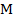 Мероприятие, непосредственный результат которого оценивается на основании количественных значений, считается выполненным, если фактически достигнутое значение непосредственного результата соответствует плановому. В случае, если для оценки непосредственного результата используется несколько показателей количественной оценки, мероприятие считается выполненным, если фактически достигнутое значение непосредственного результата каждого из них соответствует плановому.  Мероприятие, которое должно быть выполнено к определенному сроку, считается выполненным, если соблюден установленный срок.В иных случаях оценка выполнения мероприятий проводится экспертным путем.4) Оценивается степень соответствия запланированному уровню расходов муниципальной программы (подпрограммы) по следующей формуле:,где – степень соответствия запланированному уровню расходов на реализацию муниципальной программы (подпрограммы); – фактические расходы на реализацию муниципальной программы (подпрограммы) в отчетном году; – плановые расходы на реализацию муниципальной программы (подпрограммы) в отчетном году.Под плановыми расходами на реализацию муниципальной программы (подпрограммы) в отчетном году понимаются объемы бюджетных ассигнований, предусмотренные на реализацию муниципальной программы (подпрограммы) в решении о бюджете муниципального района (городского округа) на соответствующий год по состоянию на 31 декабря.В случае, если средства на реализацию муниципальной программы (подпрограммы) не предусмотрены (отражаются в других муниципальных программах (подпрограммах)), степень соответствия запланированному уровню расходов на реализацию муниципальной программы (подпрограммы)  принимается равной 1.5) Оценивается эффективность использования средств бюджета муниципального района (городского округа) на реализацию мероприятий муниципальной программы (подпрограммы) по следующей формуле:,где - эффективность использования средств бюджета муниципального района (городского округа) на реализацию мероприятий муниципальной программы (подпрограммы); – степень реализации мероприятий муниципальной программы (подпрограммы); – степень соответствия запланированному уровню расходов на реализацию муниципальной программы (подпрограммы).6) Оценивается эффективность реализации муниципальной программы (подпрограммы) по следующей формуле:,где– эффективность реализации муниципальной программы (подпрограммы); – степень достижения целевых показателей (индикаторов) в целом по муниципальной программе (подпрограмме); - эффективность использования средств бюджета муниципального района (городского округа) на реализацию мероприятий муниципальной программы (подпрограммы).Эффективность реализации муниципальной программы (подпрограммы) признается высокой в случае, если значение  составляет не менее 0,9.Эффективность реализации муниципальной программы (подпрограммы) признается удовлетворительной в случае, если значение  составляет не менее 0,75.В остальных случаях эффективность реализации муниципальной программы (подпрограммы) признается неудовлетворительной._________________ПОСТАНОВЛЕНИЕот 21 февраля 2024 года                                                                             № 110с. СюмсиО внесении изменений в муниципальную программу «Создание условий для устойчивого экономического развития» В соответствии с Федеральным законом от 06.10.2023 года № 131-ФЗ «Об общих принципах организации местного самоуправления в Российской Федерации», постановлением Администрации муниципального образования «Муниципальный округ Сюмсинский район Удмуртской Республики» от 1 февраля 2022 года «Об утверждении Порядка разработки, реализации и оценки эффективности муниципальных программ муниципального образования «Муниципальный округ Сюмсинский район Удмуртской Республики», Уставом муниципального образования «Муниципальный округ Сюмсинский район Удмуртской Республики», в целях повышения эффективности муниципального управления Администрация муниципального образования «Муниципальный округ Сюмсинский район Удмуртской Республики» постановляет:Внести в муниципальную программу «Создание условий для устойчивого экономического развития», утвержденную постановлением  Администрации муниципального образования «Муниципальный округ Сюмсинский район Удмуртской Республики» от 2 марта 2022 года № 131 «Об утверждении муниципальной программы «Создание условий для устойчивого экономического развития», следующие изменения:1) разделы 1.2 и 1.3 подпрограммы «Развитие сельского хозяйства и расширение рынка сельскохозяйственной продукции» изложить в новой редакции согласно приложению № 1 к настоящему постановлению;2) раздел 2.2 подпрограммы «Создание благоприятных условий для развития малого и среднего предпринимательства» изложить в новой редакции согласно приложению № 2 к настоящему постановлению.2. Настоящее постановление вступает с момента подписания и подлежит опубликованию на официальном сайте муниципального образования «Муниципальный округ Сюмсинский район Удмуртской Республики».Глава Сюмсинского района                                                           П.П. КудрявцевПОСТАНОВЛЕНИЕот 27 февраля 2024 года                                                                                 № 113  с. СюмсиО внесении изменений в Положение об оплате труда работниковмуниципального казённого учреждения «Молодежный центр «Светлана»», утвержденное постановлением Администрации муниципального образования «Муниципальный округ Сюмсинский район Удмуртской Республики» от 13 марта 2023 года № 99В соответствии с Трудовым кодексом Российской Федерации, постановлением Администрации муниципального образования «Муниципальный округ Сюмсинский район Удмуртской Республики» от 21 февраля 2024 года № 106 «О повышении оплаты труда работников муниципальных учреждений в муниципальном образовании «Муниципальный округ Сюмсинский район Удмуртской Республики»,  руководствуясь Уставом муниципального образования «Муниципальный округ Сюмсинский район Удмуртской Республики», Администрация муниципального образования «Муниципальный округ Сюмсинский район Удмуртской Республики» постановляет:1. Внести в Положение об оплате труда работников муниципального казённого учреждения «Молодежный центр «Светлана», утверждённое постановлением Администрации муниципального образования «Муниципальный округ Сюмсинский район Удмуртской Республики» от 13 марта 2023 года № 99 «Об утверждении Положения об оплате труда работников муниципального казённого учреждения «Молодежный центр «Светлана», следующие изменения: 1) таблицу 1 в пункте 7 изложить в следующей редакции:«Таблица 1»;2) таблицу 2 в пункте 8 изложить в следующей редакции:                                                                                               «Таблица 2»;3) таблицу 3 в пункте 28 изложить в следующей редакции:«Таблица 3».2. Признать утратившим силу постановление Администрации муниципального образования «Муниципальный округ Сюмсинский район Удмуртской Республики» от 01 февраля 2024 года № 65 «О внесении изменений в Положение об оплате труда работников муниципального казённого учреждения «Молодежный центр «Светлана»», утвержденное постановлением Администрации муниципального образования «Муниципальный округ Сюмсинский район Удмуртской Республики» от 13 марта 2023 года № 99». 3. Настоящее постановление вступает в силу с 1 марта 2024 года и подлежит опубликованию на официальном сайте муниципального образования «Муниципальный округ Сюмсинский район Удмуртской Республики». Глава Сюмсинского района                                                          П.П. КудрявцевУТВЕРЖДЕНОпостановлением Администрации муниципального образования «Муниципальный округ Сюмсинский районУдмуртской Республики» от 27.02.2024 года № 113 ПОЛОЖЕНИЕоб оплате труда работников муниципального казенного учреждения Сюмсинского района Молодежный центр «Светлана»I. Общие положения1. Настоящее Положение об оплате труда работников муниципального казенного учреждения Сюмсинского района Молодежный центр «Светлана» (далее - Положение), разработано в соответствии с Трудовым кодексом Российской Федерации, постановлением Правительства Удмуртской Республики от 30 сентября 2020 года № 452 «Об утверждении Положения об оплате труда работников бюджетных, казенных учреждений, осуществляющих деятельность в сфере государственной молодежной политики, подведомственных Министерству по физической культуре, спорту и молодежной политике Удмуртской Республики», постановлением Администрации муниципального образования «Сюмсинский район» от 5 ноября 2009 года №228 «О введении новых систем оплаты труда работников муниципальных бюджетных учреждений муниципального образования «Сюмсинский район» (далее – Постановление).2. Положение разработано в целях совершенствования системы оплаты труда работников муниципального казенного учреждения Сюмсинского района «Молодежный центр «Светлана» (далее - учреждение), повышения стимулирующих функций оплаты труда и заинтересованности работников в результатах работы.3. Система оплаты труда работников учреждения включает в себя:размеры окладов (должностных окладов, ставок заработной платы) работников;наименования, размеры и условия осуществления выплат компенсационного характера в соответствии с перечнем выплат компенсационного характера, утвержденным Постановлением; наименования, размеры, условия и критерии установления выплат стимулирующего характера в соответствии с перечнем выплат стимулирующего характера, утвержденным Постановлением;условия оплаты труда руководителя учреждения, включая размеры должностных окладов, условия установления и размеры выплат компенсационного и стимулирующего характера;иные вопросы оплаты труда, предусмотренные законодательством.4. Локальные нормативные акты учреждения, устанавливающие систему оплаты труда, принимаются и утверждаются директором учреждения.5. Фонд оплаты труда работников учреждения формируется исходя из объема бюджетных ассигнований на обеспечение выполнения функций казенного учреждения и соответствующих лимитов бюджетных обязательств в части оплаты труда работников указанного учреждения.6. Оплата труда работников учреждения, занятых по совместительству, а также на условиях неполного рабочего времени, производится пропорционально отработанному времени. Начисление заработной платы по основной должности и по должности, занимаемой в порядке внутреннего совместительства, производится раздельно по каждой из должностей. II. Порядок и условия оплаты труда работников учреждения7. Размеры должностных окладов работников учреждения по общеотраслевым должностям служащих устанавливаются руководителем учреждения на основе отнесения занимаемых ими должностей служащих к профессиональным квалификационным группам (далее - ПКГ), утвержденным приказом Министерства здравоохранения и социального развития Российской Федерации от 29 мая 2008 года № 247 «Об утверждении профессиональных квалификационных групп общеотраслевых должностей руководителей, специалистов и служащих»:Таблица 18. Размеры окладов по общеотраслевым профессиям рабочих устанавливаются руководителем учреждения на основе отнесения занимаемых ими профессий к ПКГ, утвержденным приказом Министерства здравоохранения и социального развития Российской Федерации от 29 мая 2008 года № 248н «Об утверждении профессиональных квалификационных групп общеотраслевых профессий рабочих»:Таблица 2Выплаты компенсационного характера9. Работникам учреждения устанавливаются выплаты компенсационного характера:1) выплаты работникам, занятым на работах с вредными и (или) опасными условиями труда;2) выплаты за работу в условиях, отклоняющихся от нормальных (при выполнении работ различной квалификации, совмещении профессий (должностей), сверхурочной работе, работе в ночное время, выходные и нерабочие праздничные дни и при выполнении работ в других условиях, отклоняющихся от нормальных);3) выплата по районному коэффициенту.10. Минимальный размер доплаты работникам учреждения, занятым на работах с вредными и (или) опасными условиями труда, составляет 4 процента оклада (должностного оклада), установленного для различных видов работ с нормальными условиями труда.Перечень работ, профессий (должностей) работников учреждения и размеры доплат работникам учреждения, занятым на работах с вредными и (или) опасными условиями труда, устанавливаются локальным нормативным актом учреждения по результатам специальной оценки условий труда в соответствии с законодательством Российской Федерации.Доплата работникам учреждения, занятым на работах с вредными и (или) опасными условиями труда, начисляется за время фактической занятости работников учреждения на работах с вредными и (или) опасными условиями труда, в том числе за каждый час работы в указанных условиях.При обеспечении безопасных условий труда, подтвержденных результатами специальной оценки условий труда, выплата за работу с вредными и (или) опасными условиями труда не устанавливается.Конкретные размеры доплаты работникам учреждения, занятым на работах с вредными и (или) опасными условиями труда, устанавливаются коллективным договором, соглашениями, локальными нормативными актами учреждения.11. Выплаты за работу в условиях, отклоняющихся от нормальных (при выполнении работ различной квалификации, совмещении профессий (должностей), сверхурочной работе, работе в ночное время, выходные и нерабочие праздничные дни и при выполнении работ в других условиях, отклоняющихся от нормальных), осуществляются в размерах и порядке, установленных трудовым законодательством.Доплата за совмещение профессий (должностей), расширение зоны обслуживания, увеличение объема работы, исполнение обязанностей временно отсутствующего работника устанавливается работникам учреждения, выполняющим в одном и том же учреждении в пределах рабочего дня наряду со своей основной работой, обусловленной трудовым договором, дополнительную работу по другой или такой же профессии (должности). Размер доплаты устанавливается по соглашению сторон трудового договора с учетом содержания и (или) объема дополнительных работ.12. Выплаты по районному коэффициенту к заработной плате работников учреждения производятся в порядке и размере, установленных законодательством Российской Федерации.13. Размеры выплат компенсационного характера (за исключением доплаты за совмещение профессий (должностей) и выплаты по районному коэффициенту) устанавливаются локальным нормативным правовым актом учреждения, принятым в установленном законодательством порядке в пределах фонда оплаты труда учреждения, сформированного в порядке, предусмотренном настоящим Положением.Выплаты стимулирующего характера14. В целях стимулирования к качественному результату труда, а также поощрения за выполненную работу работникам учреждения устанавливаются следующие выплаты стимулирующего характера:1) ежемесячная надбавка за выслугу лет;2) премиальные выплаты по итогам работы (премии по итогам работы за месяц);3) иные выплаты, направленные на стимулирование работника к качественному результату труда, а также поощрение за выполненную работу.15. Ежемесячная надбавка за выслугу лет устанавливается работникам учреждения, занимающим общеотраслевые должности служащих, в следующих размерах:1) при стаже работы от 1 года до 5 лет - 5процентов должностного оклада;2) при стаже работы от 5 до 10 лет - 10 процентов должностного оклада;3) при стаже работы от 10 до 15 лет - 15 процентов должностного оклада;4) свыше 15 лет - 20 процентов должностного оклада.16. В стаж работы для установления ежемесячной надбавки за выслугу лет включается:1) время работы в учреждениях сферы молодежной политики и учреждениях, ведущих работу с детьми и молодежью, на должностях руководителей и специалистов;2) время работы в организациях всех форм собственности на должностях, соответствующих специализации занимаемой в учреждении должности;3) время работы на государственных и муниципальных должностях, в том числе выборных, замещаемых на постоянной, профессиональной основе;4) время нахождения граждан на военной службе.17. Установление ежемесячной надбавки за выслугу лет работникам учреждения производится на основании приказа руководителя учреждения по представлению Комиссии по установлению стажа учреждения. Состав Комиссии по установлению стажа формируется из руководителя и специалистов учреждения и утверждается приказом руководителя учреждения.Основным документом для исчисления стажа работы является трудовая книжка и (или) сформированная в электронном виде основная информация о трудовой деятельности и трудовом стаже работника.18. Изменение размера ежемесячной надбавки за выслугу лет производится со дня достижения стажа, дающего право на увеличение размера надбавки за выслугу лет.19. В целях стимулирования работников к качественному результату труда, а также поощрения за выполненную работу работникам учреждения выплачиваются премиальные выплаты по итогам работы (премии по итогам работы за месяц) в пределах фонда оплаты труда работников учреждения, сформированного в порядке, установленном настоящим Положением.Размер, порядок и условия выплаты премий по итогам работы за месяц на основании критериев, позволяющих оценить результативность и качество работы, определяются локальным нормативным актом учреждения.20. Работникам учреждения могут устанавливаться иные выплаты, направленные на их стимулирование к качественному результату труда, а также поощрение за выполненную работу в соответствии с локальными нормативными актами учреждения. К указанным выплатам относятся:ежемесячная надбавка за наличие квалификационной категории;ежемесячная надбавка за наличие почетного звания;единовременные премии.21. При наличии квалификационной категории специалистам по работе с молодежью, специалистам по социальной работе с молодежью устанавливается ежемесячная надбавка за наличие квалификационной категории в следующих размерах:за высшую квалификационную категорию - в размере 1500 рублей;за I квалификационную категорию - в размере 800 рублей;за II квалификационную категорию - в размере 400 рублей.Ежемесячная надбавка за наличие квалификационной категории устанавливается со дня вынесения решения аттестационной комиссии и начисляется пропорционально отработанному времени. Порядок присвоения квалификационной категории устанавливается Агентством. 22. Работникам учреждения, имеющим почетное звание Российской Федерации или Удмуртской Республики, начинающееся со слов «Заслуженный», «Народный», соответствующее профилю профессиональной деятельности работника, устанавливается ежемесячная надбавка за наличие почетного звания в следующих размерах:за почетное звание Российской Федерации, начинающееся со слова «Народный», - в размере 1000 рублей;за почетное звание Российской Федерации, начинающееся со слова «Заслуженный», почетное звание Удмуртской Республики, начинающееся со слов «Народный, «Заслуженный», - в размере 500 рублей.23. Ежемесячная надбавка за наличие почетного звания устанавливается со дня присвоения почетного звания при условии предоставления в учреждение документов, подтверждающих присвоение почетного звания.Ежемесячная надбавка за наличие почетного звания начисляется пропорционально отработанному времени.При наличии у работника двух или более почетных званий ежемесячная надбавка за наличие почетного звания устанавливается по одному из оснований по выбору работника.24. В пределах фонда оплаты труда работников учреждения, сформированного в порядке, предусмотренном настоящим Положением,работникам учреждения выплачиваются единовременные премии (в связи с государственными и профессиональными праздниками, получением государственных и отраслевых наград и поощрений, юбилейными датами).Выплата единовременных премий производится на основании приказа руководителя учреждения в размере не более одного должностного оклада, оклада, ставки заработной платы.Конкретные размеры и порядок установления единовременных премий определяются локальными нормативными актами учреждения.25. Установление выплат стимулирующего характера осуществляется в пределах фонда оплаты труда работников учреждения, сформированного в порядке, предусмотренном настоящим Положением, в том числе за счет экономии по фонду оплаты труда, полученной в результате оптимизации штатной численности учреждения, при условии, что это не приведет к уменьшению объема и ухудшению качества оказываемых государственных услуг.26. Размеры выплат стимулирующего характера работникам учреждения устанавливаются руководителем учреждения в соответствии с локальными нормативными актами учреждения, принятыми с учетом мнения представительного органа работников учреждения.IV. Условия оплаты труда руководителя учреждения27. Заработная плата руководителя учреждения состоит из должностного оклада, выплат компенсационного и стимулирующего характера.28. Должностной оклад руководителя учреждения устанавливается распоряжением Администрации муниципального образования «Муниципальный округ Сюмсинский район Удмуртской Республики» (далее - Администрация) исходя из группы оплаты труда руководителей, определяемой в соответствии с приложением к настоящему Положению, в следующих размерах:Таблица 329. Руководителю учреждения устанавливаются следующие выплаты компенсационного характера:1) выплаты работникам, занятым на работах с вредными и (или) опасными условиями труда;2) выплаты за работу в условиях, отклоняющихся от нормальных (при выполнении работ различной квалификации, совмещении профессий (должностей), сверхурочной работе, работе в ночное время, выходные и нерабочие праздничные дни и при выполнении работ в других условиях, отклоняющихся от нормальных);3) выплата по районному коэффициенту.30. Выплаты компенсационного характера руководителю учреждения устанавливаются Администрацией в пределах фонда оплаты труда работников учреждения, сформированного в порядке, предусмотренном настоящим Положением, и утвержденного на соответствующий финансовый год.31. Выплата по районному коэффициенту руководителю учреждения устанавливается в размере и порядке, установленном законодательством Российской Федерации.32. Руководителю учреждения устанавливаются следующие виды выплат стимулирующего характера:1) ежемесячная надбавка за выслугу лет;2) премиальные выплаты по итогам работы (премии по итогам работы за месяц);3) иные выплаты, направленные на стимулирование руководителя учреждения к качественному результату труда, а также поощрение за выполненную работу.33. Установление руководителю учреждения ежемесячной надбавки за выслугу лет производится в размерах и порядке, установленных пунктами 15-18 настоящего Положения, на основании распоряжения Администрации.Основным документом для исчисления стажа работы является трудовая книжка.34. Размер, периодичность, порядок исчисления, порядок и условия выплаты руководителю учреждения премии по итогам работы за месяц определяются Администрацией с учетом целевых показателей эффективности деятельности учреждения, в пределах фонда оплаты труда учреждения, сформированного в порядке, установленном настоящим Положением.35. Руководителю учреждения устанавливаются иные выплаты, направленные на стимулирование к качественному результату труда, а также поощрение за выполненную работу в соответствии с локальными актами Администрации. К указанным выплатам относятся:ежемесячная надбавка за наличие почетного звания;единовременные премии.36. При наличии у руководителя учреждения почетного звания Российской Федерации или Удмуртской Республики, начинающееся со слов «Заслуженный», «Народный», соответствующее профилю деятельности учреждения, руководителю учреждения устанавливается ежемесячная надбавка за наличие почетного звания в следующих размерах:за почетное звание Российской Федерации, начинающееся со слова «Народный», - в размере 1000 рублей;за почетное звание Российской Федерации, начинающееся со слова «Заслуженный», почетное звание Удмуртской Республики, начинающееся со слов «Народный, «Заслуженный», - в размере 500 рублей.37. Ежемесячная надбавка за наличие почетного звания устанавливается на основании распоряжения Администрации со дня присвоения почетного звания при условии предоставления документов, подтверждающих присвоение почетного звания.Ежемесячная надбавка за наличие почетного звания начисляется пропорционально отработанному времени.38. При наличии у руководителя учреждения двух или более почетных званий установление ежемесячной надбавки за наличие почетного звания производится по одному из оснований по выбору руководителя учреждения.39. В пределах фонда оплаты труда работников учреждения, сформированного в порядке, установленном настоящим Положением, и средств, полученных бюджетным учреждением от приносящей доход деятельности, руководителю учреждения выплачиваются единовременные премии (в связи с государственными и профессиональными праздниками, юбилейными датами, получением государственных и отраслевых наград и поощрений). Выплата единовременных премий руководителю учреждения производится на основании распоряжения Администрации. Конкретные размеры и порядок установления единовременных премий руководителю учреждения определяются локальным нормативным актом Администрации.V. Формирование фонда оплаты труда 40. Фонд оплаты труда работников учреждения формируется на календарный год исходя из объема средств, предусмотренных на данные цели Решением Совета депутатов муниципального образования «Муниципальный округ Сюмсинский район Удмуртской Республики» на соответствующий финансовый год и на плановый период.41. При планировании фонда оплаты труда учреждения, формируемого за счет средств бюджета муниципального образования «Муниципальный округ Сюмсинский район Удмуртской Республики», предусматриваются средства на выплаты работникам (в расчете на год):1) для выплаты работникам:а) оклада (должностного оклада) - в размере 12 окладов (должностных окладов);б) премиальные выплаты по итогам работы (премии по итогам работы за месяц) - в размере 3,6 должностных окладов - для работников учреждения, занимающих общеотраслевые должности руководителей, специалистов и служащих; в размере 4,2 оклада - работникам, осуществляющим свою деятельность по профессии рабочих;в) ежемесячной надбавки за выслугу лет - в размере 2,4 должностных окладов;г) выплаты за работу в условиях, отклоняющихся от нормальных (за работу в ночное время), - в минимальном размере, установленном Правительством Российской Федерации;д) ежемесячной надбавки за наличие квалификационной категории - в размере фактических величин (в случае наличия у работников соответствующего основания);е) ежемесячной надбавки за наличие почетного звания - в размере фактических величин (в случае наличия у работников соответствующего основания).42. Фонд оплаты труда учреждения формируется с учетом районного коэффициента.43. При формировании фонда оплаты труда работников учреждения средства на оплату труда работникам, у которых в соответствии с настоящим Положением не обеспечивается минимальный размер оплаты труда, планируются исходя из величины минимального размера оплаты труда и выплат за работу в условиях, отклоняющихся от нормальных (за работу в ночное время, нерабочие праздничные дни).VI. Иные вопросы оплаты труда44. В случаях, установленных локальными нормативными актами, работникам учреждения может быть оказана материальная помощь, размер которой определяется индивидуально в каждом конкретном случае, за счет экономии фонда оплаты труда работников учреждения, а также средств учреждения от приносящей доход деятельности. Решение об оказании материальной помощи работникам и ее размерах принимает руководитель учреждения на основании письменного заявления работника.Решение об оказании материальной помощи руководителю учреждения и ее размерах принимает Администрация на основании письменного заявления руководителя учреждения._____________Приложение к Положению об оплате труда работников муниципального казенного учреждения Сюмсинского района «Молодежный центр «Светлана»»ОБЪЕМНЫЕ ПОКАЗАТЕЛИдеятельности учреждения и порядокотнесения его к группам по оплате труда руководителейI. Объемные показатели деятельности учреждения1.1. К объемным показателям деятельности учреждения относятся показатели, характеризующие масштаб руководства учреждения:1)  штатная численность работников учреждения;2)  численность населения муниципального образования, на территории которого осуществляет деятельность учреждение;3) расположение учреждения;4) режим работы учреждения.1.2. По объемным показателям для установления оплаты труда руководителя учреждения распределяются на четыре группы по оплате труда руководителей.1.3. Отнесение учреждения к одной из четырех групп по оплате труда руководителей производится по сумме баллов после оценки сложности руководства учреждением, рассчитанных в соответствии с таблицей 1.Таблица 1II. Порядок отнесения учреждения к группампо оплате труда руководителей учрежденийдля установления должностных окладов2.1. Группа по оплате труда определяется на 1 января ежегодно распоряжением Администрации в установленном порядке на основании соответствующих документов, подтверждающих наличие указанных объемов работы учреждения.2.2. Отнесение учреждений к группе по оплате труда руководителей, осуществляется в соответствии с таблицей 2.Таблица  2_________________________________Приложение № 1  к постановлению Администрации муниципального образования «Муниципальный округ Сюмсинский район Удмуртской Республики» от 21 февраля 2024 года № 110«1.2. Приоритеты, цели и задачи в сфере деятельности подпрограммыФедеральным законом от 6 октября 2003 года № 131-ФЗ «Об общих принципах организации местного самоуправления в Российской Федерации» к вопросам местного значения в агропромышленном секторе в рамках подпрограммы отнесены вопросы создания условий для развития сельскохозяйственного производства в поселениях, расширения рынка сельскохозяйственной продукции, сырья и продовольствия. Правовые основы реализации в Удмуртской Республике государственной социально-экономической политики в сфере развития сельского хозяйства устанавливает Закон Удмуртской Республики от 30 июня 2011 года № 31-РЗ «О развитии сельского хозяйства в Удмуртской Республике», согласно которому основными целями государственной аграрной политики Удмуртской Республики являются:развитие эффективного сельскохозяйственного производства в Удмуртской Республике;повышение конкурентоспособности сельскохозяйственной продукции, произведенной на территории Удмуртской Республики, и сельскохозяйственных товаропроизводителей Удмуртской Республики, обеспечение качества продовольственных товаров, произведенных на территории Удмуртской Республики;обеспечение содействия устойчивому развитию в Удмуртской Республике сельских территорий в рамках реализации Федерального закона от 29 декабря 2006 года № 264-ФЗ «О развитии сельского хозяйства», обеспечение занятости и повышения уровня жизни сельского населения Удмуртской Республики, в том числе оплаты труда работников, занятых в сельском хозяйстве;сохранение и воспроизводство используемых для нужд сельскохозяйственного производства природных ресурсов Удмуртской Республики;формирование эффективно функционирующего рынка сельскохозяйственной продукции, сырья и продовольствия, обеспечивающего повышение доходности сельскохозяйственного производства на территории Удмуртской Республики, и развитие инфраструктуры этого рынка;создание на территории Удмуртской Республики благоприятного инвестиционного климата и повышение объема инвестиций в сфере развития сельского хозяйства.Основными задачами развития сельского хозяйства в Удмуртской Республике в рамках государственной программы Удмуртской Республики «Развитие сельского хозяйства и регулирования рынков сельскохозяйственной продукции, сырья и продовольствия» (утв. постановлением Правительства Удмуртской Республики от 30 ноября 2023 г. № 786 «Об утверждении госпрограммы Удмуртской Республики «Развитие сельского хозяйства и регулирования рынков сельскохозяйственной продукции, сырья и продовольствия») являются:стимулирование роста производства основных видов сельскохозяйственной продукции и производства пищевых продуктов;повышение уровня рентабельности сельскохозяйственных организаций;создание условий для эффективного использования земель сельскохозяйственного назначения;обеспечение эффективного государственного управления в сфере развития сельского хозяйства и регулирования рынков сельскохозяйственной продукции, сырья и продовольствия;создание экономических и социальных условий, способствующих развитию малых форм хозяйствования, формированию и устойчивому развитию сельской потребительской кооперации.В соответствии с Программой основная цель государственной политики в области сельского хозяйства - создание условий для устойчивого и эффективного развития сельского хозяйства, улучшение социальных условий жизни сельского населения. Приоритетными задачами являются:финансовое оздоровление сельскохозяйственных предприятий;поставка техники и других материальных ресурсов на лизинговой основе;привлечение для работы в сельской местности кадров молодых специалистов;улучшение жилищных и социальных условий.В соответствии с приоритетами государственной политики, в рамках полномочий органов местного самоуправления, определены цель и задачи подпрограммы.Цель подпрограммы - развитие сельскохозяйственного производства и повышение его эффективности, расширение рынка сельскохозяйственной продукции, сырья и продовольствия.Для достижения поставленной цели в рамках подпрограммы будут решаться следующие задачи:Создание условий для увеличения объема производства качественной сельскохозяйственной продукции.Создание условий для развития всех форм сельскохозяйственных предприятий, потребительской кооперации, личных подсобных хозяйств и т.д.Внедрение научно-обоснованных систем ведения сельского хозяйства, современных ресурсосберегающих технологий производства продукции, новых методов организации производства, переработки сельхозпродукции и отходов производства, использование вторичного сырья.Улучшение семеноводства и племенного дела в районе для роста, урожайности сельскохозяйственных культур и продуктивности животных.Обеспечение сельскохозяйственных предприятий района специалистами необходимой квалификации, создание стимулов для привлечения молодых специалистов для работы в сельском хозяйстве района.Приоритетные направления развития сельского хозяйства в муниципальном образовании: поддержка малых форм хозяйствования на селе, вовлечение в оборот неиспользуемых земель сельскохозяйственного назначения, поддержка развития отрасли молочного скотоводства, овощеводства, выращивание плодово-ягодных культур на землях сельскохозяйственного назначения. 1.3. Целевые показатели (индикаторы) подпрограммы В качестве целевых показателей (индикаторов) подпрограммы определены:Индекс производства продукции сельского хозяйства в хозяйствах всех категорий (в сопоставимых ценах), процентов.Основной показатель, характеризующий работу отрасли сельского хозяйства. Показатель рассчитывается в сопоставимых ценах соответствующего года, которые являются базой для расчета динамики и темпов их изменения по сравнению с предыдущим годом или иным периодом. Предусмотрен государственной программой Удмуртской Республики «Развитие сельского хозяйства и регулирования рынков сельскохозяйственной продукции, сырья и продовольствия», утвержденной Постановлением Правительства Удмуртской Республики от 30 ноября 2023 г. № 786 «Об утверждении государственной программы Удмуртской Республики «Развитие сельского хозяйства и регулирования рынков сельскохозяйственной продукции, сырья и продовольствия», для наблюдения в разрезе муниципальных образований.Доля прибыльных сельскохозяйственных организаций в общем их числе, процентов.Показатель характеризует эффективность работы сельскохозяйственных организаций. Предусмотрен в составе показателей для оценки эффективности деятельности органов местного самоуправления.Валовой сбор зерна в весе после доработки, тонн.Показатель характеризует результат работы подотрасли растениеводства; зависит от площади посевных площадей и эффективности их использования.Валовое производство молока, тонн.Показатель характеризует результат работы подотрасли животноводства, развитие  молочного скотоводства в районе. Зависит от поголовья коров, их продуктивности и интенсивности использования.Общая посевная площадь, га.Показатель характеризует развитие сельского хозяйства в районе, влияет на результат работы подотраслей растениеводства и животноводства.Общая посевная площадь зерновых культур, га.Показатель характеризует развитие подотрасли растениеводства в районе, влияет на результат работы подотрасли растениеводства.Урожайность зерновых культур, ц/га.Показатель характеризует эффективность работы подотрасли растениеводства.Общее поголовье крупного рогатого скота, голов.Показатель характеризует уровень развития животноводства в районе, влияет на результаты работы подотрасли животноводства.Общее поголовье коров, голов.Показатель характеризует уровень развития животноводства, в том числе молочного скотоводства; влияет на результаты работы подотрасли животноводства.Удой молока на 1 фуражную корову, кг.Показатель характеризует уровень молочной продуктивности стада или интенсивность использования коров.Удельный вес молодых специалистов, оставшихся на конец года, от общего числа прибывших на работу в сельскохозяйственные организации в течение года по окончании высших и средних профессиональных образовательных учреждений, процентов.Количество руководителей, специалистов и кадров рабочих профессий сельскохозяйственных организаций, КФХ,  обучившихся по вопросам развития сельского хозяйства, регулирования рынков, экономики и управления сельскохозяйственным производством, человек.Среднемесячная номинальная заработная плата в сельском хозяйстве, рублей.Показатель характеризует привлекательность работы в сельском хозяйстве района. Увеличение заработной платы способствует обеспечению отрасли кадрами, сохранению кадрового потенциала сельскохозяйственного производства, повышению качества жизни сельского населения. Расчет показателя осуществляется Управлением сельского хозяйства на основе данных сельскохозяйственных организаций.Сведения о целевых показателях и их значениях по годам реализации муниципальной программы представлены в Приложении 1 к муниципальной программе.».____________________Приложение № 2  к постановлению Администрации муниципального образования «Муниципальный округ Сюмсинский район Удмуртской Республики» от 21 февраля 2024 года № 110«2.2 Приоритеты, цели и задачи в сфере деятельностиФедеральным законом от 6 октября 2003 года № 131-ФЗ «Об общих принципах организации местного самоуправления в Российской Федерации» к вопросам местного значения в рамках подпрограммы отнесены вопросы содействия развитию малого и среднего предпринимательства.Правовое регулирование развития малого и среднего предпринимательства осуществляется Федеральным Законом от 24 июля 2007 года № 209-ФЗ «О развитии малого и среднего предпринимательства в Российской Федерации», Законом Удмуртской Республики от 8 октября 2008 года № 34-РЗ «О развитии малого и среднего предпринимательства Удмуртской Республики».Задачами государственной программы Удмуртской Республики «Создание условий для устойчивого экономического развития Удмуртской Республики», утвержденной постановлением Правительства Удмуртской Республики» от 10 октября 2023 № 668 являются:увеличение численности субъектов малого и среднего предпринимательства;оказание комплексной поддержки субъектам малого и среднего предпринимательства Удмуртской Республики;создание благоприятных условий для осуществления деятельности самозанятыми гражданами;создание условий для легкого старта и комфортного ведения бизнеса.На территории муниципального района реализовывалась Программа по поддержке и развитию малого и среднего предпринимательства в Сюмсинском районе на 2014-2018 годы, утвержденная постановлением Администрации муниципального образования «Сюмсинский район» от 17 июля 2013 года № 610. Сейчас реализуются мероприятия муниципальной подпрограммы «Создание благоприятных условий для развития малого и среднего предпринимательства».	Приоритетные направления государства в сфере деятельности: - интеграция функций поддержки малого и среднего предпринимательства;- стимулирование спроса на продукцию малых и средних предприятий, в том числе на основе расширения доступа таких предприятий к закупкам товаров, работ, услуг организациями государственного сектора экономики;- обеспечение доступности финансовых ресурсов для малого и среднего предпринимательства;- совершенствование политики в области налогообложения и неналоговых платежей;- совершенствование регулирования в отношении индивидуальных предпринимателей и самозанятых граждан;- стимулирование развития предпринимательской деятельности.В соответствии с приоритетами государственной политики, в рамках полномочий органов местного самоуправления, определены приоритеты, цель и задачи подпрограммы.Приоритетные направления: - организация обучающих совещаний, семинаров для действующих и начинающих предпринимателей, самозанятых района;- информационное обеспечение субъектов предпринимательства, а также жителей района, желающих организовать свой бизнес;- снижение административных барьеров;- предоставление субъектам предпринимательства, самозанятым помещений, земельных участков в аренду; - содействие предпринимателям в предоставлении финансовой поддержки через Микрокредитную компанию Удмуртский фонд развития предпринимательства.Приоритетными сферами деятельности малого предпринимательства на территории района остаются: торговля, лесозаготовки и деревопереработка, оказание услуг, производство и переработка сельскохозяйственной продукции.Цель - создание условий для увеличения доли субъектов малого и среднего бизнеса в экономике Сюмсинского района.Для достижения поставленных целей должны быть решены следующие задачи:- формирование положительного имиджа предпринимателя и благоприятного общественного мнения о малом предпринимательстве;- дальнейшее развитее доступной информационно-консультационной поддержки субъектов предпринимательства;- совершенствование нормативно - правовой базы развития предпринимательства;- создание системы подготовки кадров, ориентированной на потребности предпринимательства;- вовлечение молодежи в предпринимательскую деятельность, самозанятость, развитие у нее интереса и мотивации к созданию собственного бизнеса;- повышение инвестиционного (предпринимательского) климата в Сюмсинском районе,В рамках муниципальной подпрограммы реализуются мероприятия региональных проектов: «Создание условий для легкого старта и комфортного ведения бизнеса»; «Акселерация субъектов малого и среднего предпринимательства»; «Создание благоприятных условий для осуществления деятельности самозанятых граждан» федерального проекта «Малое и среднее предпринимательство и поддержка индивидуальной предпринимательской инициативы.»._____________ ПОСТАНОВЛЕНИЕот 28 февраля 2024 года                                                                                 № 116    с. СюмсиО внесении изменений в Положение об оплате труда работниковмуниципального бюджетного учреждения «Центр по комплексному обслуживанию органов местного самоуправления и муниципальных учреждений Сюмсинского района», утвержденное постановлением Администрации муниципального образования «Муниципальный округ Сюмсинский район Удмуртской Республики» от 20 декабря 2022 года № 904В соответствии с Трудовым кодексом Российской Федерации, постановлением Администрации муниципального образования «Муниципальный округ Сюмсинский район Удмуртской Республики» от 21 февраля 2024 года № 106 «О повышении оплаты труда работников муниципальных учреждений в муниципальном образовании «Муниципальный округ Сюмсинский район Удмуртской Республики», Администрация муниципального образования «Муниципальный округ Сюмсинский район Удмуртской Республики» постановляет:1. Внести в Положение об оплате труда работников муниципального бюджетного учреждения «Центр по комплексному обслуживанию органов местного самоуправления и муниципальных учреждений Сюмсинского района», утверждённое постановлением Администрации муниципального образования «Муниципальный округ Сюмсинский район Удмуртской Республики» от 20 декабря 2022 года № 904 « Об утверждении Положения об оплате труда работников муниципального бюджетного учреждения «Центр по комплексному обслуживанию органов местного самоуправления и муниципальных учреждений Сюмсинского района», следующие изменения: 1) таблицу 1 в пункте 8 изложить в следующей редакции:«Таблица 1»;2) таблицу 2 в пункте 10 изложить в следующей редакции:                                                                                               «Таблица 2»;3) таблицу 4 в пункте 28 изложить в следующей редакции:«Таблица 4»;4) таблицу в приложении 1 к Положению об оплате труда работников муниципального бюджетного учреждения «Центр по комплексному обслуживанию органов местного самоуправления и муниципальных учреждений Сюмсинского района» изложить в следующей редакции:«».2. Настоящее постановление вступает в силу с 1 марта 2024 года и подлежит опубликованию на официальном сайте муниципального образования «Муниципальный округ Сюмсинский район Удмуртской Республики». Глава Сюмсинского района                                                          П.П. КудрявцевПОСТАНОВЛЕНИЕот 28 февраля 2024 года                                                                                 № 120   с. СюмсиОб утверждении Положения об оплате труда работников муниципального казенного учреждения «Центр по комплексному обслуживанию и ведению бухгалтерского учета и отчетности органов местного самоуправления и муниципальных учреждений Сюмсинского района»В соответствии с Трудовым кодексом Российской Федерации, постановлением Правительства  Удмуртской Республики от 17 ноября 2014 года № 443 «Об утверждении Положения об оплате труда работников  бюджетных, казённых учреждений Удмуртской Республики – центров по комплексному  обслуживанию отдельных учреждений»,  руководствуясь Уставом муниципального образования «Муниципальный округ Сюмсинский район Удмуртской Республики», Администрация муниципального образования «муниципальный округ Сюмсинский район Удмуртской Республики» постановляет:1. Утвердить прилагаемое Положение об оплате труда работников муниципального казенного учреждения «Центр по комплексному обслуживанию и ведению бухгалтерского учета и отчетности органов местного самоуправления и муниципальных учреждений Сюмсинского района».2. Признать утратившими силу:постановление Администрации муниципального образования «Муниципальный округ Сюмсинский район Удмуртской Республики» от 26 декабря 2022 года № 925 «Об утверждении Положения об оплате труда работников муниципального казенного учреждения «Центр по комплексному обслуживанию и ведению бухгалтерского учета и отчетности органов местного самоуправления и муниципальных учреждений Сюмсинского района»;постановление Администрации муниципального образования «Сюмсинский район» от 26 января 2024 года № 56 «О внесении изменений в Положение об оплате труда работников муниципального казенного учреждения «Центр по комплексному обслуживанию и ведению бухгалтерского учета и отчетности органов местного самоуправления и муниципальных учреждений Сюмсинского района», утвержденное постановлением Администрации муниципального образования «Муниципальный округ Сюмсинский район Удмуртской Республики» от 26 декабря 2022 года № 925».3. Настоящее постановление вступает в силу с 1 марта 2024 года.4. Опубликовать на официальном сайте муниципального образования «Муниципальный округ Сюмсинский район Удмуртской Республики».Глава Сюмсинского района                                                          П.П. КудрявцевУТВЕРЖДЕНОпостановлением Администрации  муниципального образования «Муниципальный округ Сюмсинский район Удмуртской Республики»                                                                                от 28 февраля 2024 года № 120Положение об оплате труда работников муниципального казенного учреждения «Центр по комплексному обслуживанию и ведению бухгалтерского учета и отчетности органов местного самоуправления и  муниципальных  учреждений  Сюмсинского района»I. Общие положения       1. Настоящее Положение об оплате труда работников муниципального казенного учреждения «Центр по комплексному обслуживанию и ведению бухгалтерского учета и отчетности органов местного самоуправления и  муниципальных  учреждений  Сюмсинского района» (далее - Положение) разработано в соответствии с:Трудовым кодексом Российской Федерации;Едиными рекомендациями по установлению на федеральном, региональном и местном уровнях систем оплаты труда работников государственных и муниципальных учреждений на соответствующий год  утвержденными решением Российской трехсторонней комиссии по регулированию социально-трудовых отношений;постановлением Правительства Удмуртской Республики от 28 сентября 2009 года № 283 «О введении новых систем оплаты труда работников бюджетных, автономных и казенных учреждений Удмуртской Республики» (далее – постановление Правительства Удмуртской Республики от 28 сентября 2009 года № 283);иными нормативными правовыми актами, регулирующими вопросы оплаты труда.          2. Положение разработано в целях установления системы оплаты труда работников муниципального казенного  учреждения «Центр по комплексному обслуживанию и ведению бухгалтерского учета и отчетности органов местного самоуправления и  муниципальных  учреждений  Сюмсинского района» (далее соответственно - работники, учреждение).3. Система оплаты труда работников учреждения включает в себя:1)   размеры окладов (должностных окладов) работников;2) наименования, условия установления и размеры выплат компенсационного характера в соответствии с перечнем выплат компенсационного характера, утвержденным постановление Правительства Удмуртской Республики от 28 сентября 2009 года № 283 (далее - перечень выплат компенсационного характера);3) наименования, условия установления и размеры выплат стимулирующего характера в соответствии с перечнем выплат стимулирующего характера, утвержденным постановлением Правительства Удмуртской Республики от 28 сентября 2009 года № 283 (далее - перечень выплат стимулирующего характера, за счет всех источников финансирования и критерии их установления;4) условия оплаты труда руководителя учреждения, заместителя и главного бухгалтера, включая размеры должностных окладов, размеры и условия осуществления выплат компенсационного и стимулирующего характера;5) другие вопросы оплаты труда, предусмотренные законодательством.4. Штатное расписание учреждения утверждаются руководителем учреждения и согласовывается учредителем.Штатное расписание учреждения включает в себя все должности служащих, профессии рабочих данного учреждения.5. Система оплаты труда работников учреждений устанавливаются с учетом Единого квалификационного справочника должностей руководителей, специалистов и служащих, Единого тарифно-квалификационного справочника работ и профессий рабочих или профессиональных стандартов.6. Локальные нормативные акты учреждения, устанавливающие систему оплаты труда, утверждаются руководителем учреждения с учетом мнения представительного органа работников в установленном законодательством порядке.7. Фонд оплаты труда работников учреждения формируется на календарный год исходя из объема средств, предусмотренных на данные цели бюджетом муниципального образования «Муниципальный округ Сюмсинский  район Удмуртской Республики» на соответствующий финансовый год и плановый период.II. Порядок и условия оплаты труда1. Основные условия оплаты труда работников учреждения8. Размеры должностных окладов работников, занимающих общеотраслевые должности служащих, устанавливаются руководителем учреждения на основе отнесения занимаемых ими должностей к профессиональным квалификационным группам, утвержденным приказом Министерства здравоохранения и социального развития Российской Федерации от 29 мая 2008 года № 247н  «Об утверждении профессиональных квалификационных групп общеотраслевых должностей руководителей, специалистов и служащих»:2. Выплаты компенсационного характера9. Работникам учреждения устанавливаются следующие выплаты компенсационного характера:выплаты работникам, занятым на работах с вредными и (или) опасными условиями труда;выплаты за работу в условиях, отклоняющихся от нормальных (при выполнении работ различной квалификации, совмещении профессий (должностей), сверхурочной работе, работе в ночное время, выходные и нерабочие праздничные дни и при выполнении работ в других условиях, отклоняющихся от нормальных);выплата по районному коэффициенту.       10. Выплаты за работу в условиях, отклоняющихся от нормальных (при выполнении работ различной квалификации, совмещении профессий (должностей), сверхурочной работе, работе в ночное время, выходные и нерабочие праздничные дни и при выполнении работ в других условиях, отклоняющихся от нормальных), устанавливаются в размерах и порядке, установленных трудовым законодательством.       выплата за совмещение профессий (должностей), расширение зоны обслуживания, увеличение объема работы, исполнение обязанностей временно отсутствующего работника устанавливается работникам учреждений, выполняющим в одном и том же учреждении в пределах рабочего дня наряду со своей основной работой, обусловленной трудовым договором, дополнительную работу по другой или такой же профессии (должности). Размер выплаты устанавливается по соглашению сторон трудового договора с учетом содержания и (или) объема дополнительных работ. выплата за сверхурочную работу осуществляется в соответствии со статьей 152 Трудового кодекса Российской Федерации; выплата за работу в выходные и нерабочие праздничные дни производится в соответствии со статьей 153 Трудового кодекса Российской Федерации.11. Выплата по районному коэффициенту устанавливается в размере и порядке, установленном законодательством Российской Федерации.        12. Выплаты компенсационного характера устанавливаются в пределах фонда оплаты труда работников учреждения. Размеры и условия осуществления выплат компенсационного характера конкретизируются в трудовых договорах работников. 3. Выплаты стимулирующего характера13. В целях повышения заинтересованности в улучшении результатов труда работникам учреждения устанавливаются следующие выплаты стимулирующего характера:ежемесячная надбавка за выслугу лет;иные выплаты, направленные на стимулирование работника к качественному результату труда, а также поощрение за выполненную работу.14. Ежемесячная надбавка за выслугу лет устанавливается работникам, дифференцированно в зависимости от стажа работы в следующих размерах:Таблица 2Порядок исчисления стажа работы, установления, начисления и выплаты ежемесячной надбавки за выслугу лет производится в соответствии с Приложением № 1 к настоящему Положению.15. В целях усиления материального стимулирования эффективного и добросовестного труда, так же поощрения за выполненную работу работникам устанавливаются следующие премиальные выплаты по итогам работы:         ежемесячные премиальные выплаты;         единовременное премирование.16. Работникам учреждения устанавливаются ежемесячные премиальные выплаты в размере 25 % оклада (должностного оклада) при выполнении в полном объеме показателей и условий премирования.Выплата ежемесячных премиальных выплат производится в пределах бюджетных ассигнований на оплату труда, на основании приказа руководителя учреждения. Показатели премирования устанавливаются локальным нормативным актом учреждения, принимаемым в установленном законодательством порядке.17. Работникам учреждения выплачиваются единовременные премии  в пределах экономии бюджетных ассигнований на оплату труда работников учреждения, в размере до одного оклада (должностного оклада) при награждении государственными наградами Российской Федерации, орденами и медалями Российской Федерации, знаками отличия Российской Федерации, присвоения почетного звания Российской Федерации, поощрении Президентом Российской Федерации, Почетной грамотой Министерства культуры Российской Федерации, государственными наградами Удмуртской Республики, присвоения почетного звания Удмуртской Республики, награждении Почетной грамотой Правительства Удмуртской Республики, Почетной грамотой Государственного Совета Удмуртской Республики, ведомственными наградами Министерства культуры Удмуртской Республики;Работникам учреждения могут выплачиваться единовременные премии, связанные с государственными и профессиональными праздниками.Перечень, размеры и критерии установления единовременного премирования регулируются локальными нормативными актами учреждения, принятыми в установленном законом порядке.18. Работникам устанавливаются иные выплаты, направленные на стимулирование работника к качественному результату труда, а так же поощрение за выполненную работу.19. Ежемесячная надбавка за почетное звание устанавливается работникам при соответствии почетного звания профилю профессиональной деятельности при наличии:почетного звания Российской Федерации, начинающегося со слова «Заслуженный», почетного звания Удмуртской Республики, начинающегося со слова «Заслуженный», - в размере 10 процентов оклада (должностного оклада).Ежемесячная надбавка за почетное звание устанавливается руководителем учреждения со дня присвоения почетного звания на основании документа о его присвоении. При наличии у работника двух и более почетных званий ежемесячная надбавка за почетное звание применяется по одному из оснований по выбору работника.          20. Иные выплаты стимулирующего характера, установленные пунктом 14 настоящего Положения, устанавливаются работникам с учетом критериев, позволяющих оценить результативность и качество их работы.21. Размеры выплат стимулирующего характера (кроме надбавки за почетное звание) устанавливаются руководителем учреждения в соответствии с локальным нормативным актом учреждения, принимаемым с учетом мнения представительного органа работников учреждения, в установленном законодательством порядке как в процентном отношении к окладу (должностному окладу), так и в абсолютном значении.Выплаты стимулирующего характера уменьшаются или отменяются при ухудшении показателей в работе и невыполнении условий выплат стимулирующего характера.22. Выплаты стимулирующего характера работникам учреждения устанавливаются и выплачиваются в пределах фонда оплаты труда работников учреждения, в том числе за счет экономии, полученной в результате оптимизации штатной численности учреждения (при условии, что это не приведет к уменьшению объема муниципальных услуг, оказываемых учреждением, и ухудшению качества его работы). Размеры и условия осуществления выплат стимулирующего характера конкретизируются в трудовых договорах работников.4. Условия оплаты труда руководителя учреждения, его заместителя, главного бухгалтера23. Заработная плата руководителя учреждения состоит из должностного оклада, выплат компенсационного и стимулирующего характера.24. Размер должностного оклада руководителя учреждения устанавливается с учетом группы по оплате  труда руководителей, к которой учреждение отнесено по объемным показателям его деятельности (далее – группы по оплате труда), в соответствии  с приложением № 2 к настоящему Положению устанавливается в следующих размерах:Таблица 325. С учетом условий труда руководителю учреждения устанавливаются следующие выплаты компенсационного характера:- выплаты за работу в условиях, отклоняющихся от нормальных (при сверхурочной работе, работе в ночное время, выходные и нерабочие праздничные дни и при выполнении работ в других условиях, отклоняющихся от нормальных);- выплата по районному коэффициенту.26. Выплаты руководителю учреждения за работу в условиях, отклоняющихся от нормальных (при сверхурочной работе, работе в ночное время, выходные и нерабочие праздничные дни и при выполнении работ в других условиях, отклоняющихся от нормальных), устанавливаются в размерах и порядке, установленных трудовым законодательством.27. Выплата по районному коэффициенту устанавливается в размере и порядке, установленных законодательством Российской Федерации.28. Конкретные размеры выплат компенсационного характера (за исключением выплаты по районному коэффициенту) и условия их осуществления устанавливаются учредителем и конкретизируются в трудовом договоре с руководителем учреждения.29. Выплаты компенсационного характера руководителю учреждения устанавливаются в пределах фонда оплаты труда работников учреждения.30. В целях заинтересованности в улучшении результатов труда руководителю учреждения устанавливаются следующие выплаты стимулирующего характера:ежемесячная надбавка за интенсивность и высокие результаты работы;ежемесячная надбавка за выслугу лет;премиальные выплаты по итогам работы;иные выплаты, направленные на стимулирование руководителя учреждения к качественному результату труда, а также поощрение за выполненную работу.31. Ежемесячная надбавка за интенсивность и высокие результаты работы устанавливается руководителю учреждения с учетом результатов деятельности учреждения в соответствии с критериями оценки и целевыми показателями эффективности работы учреждения, индивидуальных показателей работы руководителя, характеризующих исполнение им должностных обязанностей.Конкретный размер ежемесячной надбавки за интенсивность и высокие результаты работы устанавливается учредителем за счет экономии бюджетных ассигнований на оплату труда.Показатели эффективности деятельности руководителя и условия для установления ежемесячной надбавки руководителю учреждения за интенсивность и высокие результаты работы устанавливаются нормативно-правовым актом Администрации муниципального образования «Муниципальный округ Сюмсинский  район Удмуртской Республики» (далее - Администрация).32. Ежемесячная надбавка за выслугу лет устанавливается руководителю учреждения в размерах, предусмотренных пунктом 15 настоящего Положения.Порядок исчисления стажа работы, установления, начисления и выплаты ежемесячной надбавки за выслугу лет руководителю учреждения производится в соответствии с Приложением 1 к настоящему Положению.Стаж работы, дающий право на установление ежемесячной надбавки за выслугу лет руководителю учреждения, определяется Администрацией.Назначение ежемесячной надбавки к должностному окладу за выслугу лет и изменение ее размера со дня достижения стажа, дающего право на увеличение размера ежемесячной надбавки к должностному окладу за выслугу лет, производится на основании распоряжения Администрации.33. В целях усиления материального стимулирования эффективного и добросовестного труда, а также поощрения за выполненную работу руководителю учреждения устанавливаются следующие премиальные выплаты по итогам работы:- ежемесячные премиальные выплаты;- премиальные выплаты за первое полугодие, год;- единовременное премирование.34. Руководителю учреждения устанавливаются ежемесячные премиальные выплаты в размере 25% должностного оклада при выполнении в полном объеме показателей и условий премирования.Выплата ежемесячных премиальных выплат производится в пределах бюджетных ассигнований на оплату труда.Руководителю учреждения могут устанавливаться премиальные выплаты в размерах до одного должностного оклада за первое полугодие, год, выплачиваемые в пределах экономии бюджетных ассигнований на оплату труда учреждения.Показатели премирования руководителя учреждения устанавливаются нормативно - правовым актом Администрации, с учетом критериев, позволяющих оценить результативность и качество работы руководителя.35. Руководителю учреждения в соответствии с распоряжением Администрации могут выплачиваться единовременные премии, связанные с государственными и профессиональными праздниками, в пределах экономии бюджетных ассигнований на оплату труда работников учреждения.36. Руководителю учреждения выплачивается единовременная премия при награждении государственными наградами Российской Федерации, орденами и медалями Российской Федерации, знаками отличия Российской Федерации, присвоении почетного звания Российской Федерации, поощрении Президентом Российской Федерации, государственными наградами Удмуртской Республики, присвоении почетного звания Удмуртской Республики, награждении Почетной грамотой Правительства Удмуртской Республики, Почетной грамотой Государственного Совета Удмуртской Республики» в размере до 50 процентов должностного оклада.37. Руководителю учреждения устанавливаются иные выплаты, направленные на стимулирование руководителя к качественному результату коллективного труда, а также поощрение за выполненную работу.   38. Ежемесячная надбавка за почетное звание устанавливается к должностному окладу руководителя учреждения, установленному в соответствии с группой по оплате труда руководителей, при соответствии почетного звания профилю профессиональной деятельности при наличии:- почетного звания Российской Федерации, начинающегося со слова «Заслуженный», почетного звания Удмуртской Республики, начинающегося со слова «Заслуженный», - в размере 10 процентов должностного оклада.Ежемесячная надбавка за почетное звание устанавливается с момента присвоения почетного звания в соответствии с документом о его присвоении. При наличии у руководителя учреждения двух и более почетных званий ежемесячная надбавка за почетное звание применяется только по одному из оснований по выбору руководителя учреждения.39. Конкретные размеры выплат стимулирующего характера руководителю учреждения устанавливаются в соответствии с распоряжением Администрации  в пределах фонда оплаты труда работников учреждения как в процентном отношении к должностному окладу, так и в абсолютном значении и конкретизируются в трудовом договоре с руководителем учреждения.40. Выплаты стимулирующего характера (кроме надбавок за почетное звание) уменьшаются или отменяются при ухудшении показателей в работе и невыполнении условий выплат стимулирующего характера.41. Условия оплаты труда руководителю учреждения устанавливаются с учетом обеспечения не превышения установленного предельного уровня соотношения среднемесячной заработной платы руководителя и среднемесячной заработной платы работников учреждения (без учета заработной платы руководителя учреждения, заместителей руководителя учреждения, главного бухгалтера) в случае выполнения всех показателей эффективности деятельности учреждения и работы руководителя учреждения, а также получения им выплат стимулирующего характера в максимальном размере.42. Заработная плата заместителя руководителя учреждения и  главного бухгалтера состоит из должностного оклада, выплат компенсационного и стимулирующего характера, размеры которых устанавливаются руководителем учреждения в соответствии с локальным нормативным актом учреждения, принимаемым в установленном законодательством порядке.43. Должностной оклад заместителя руководителя учреждения и  главного бухгалтера учреждения устанавливаются на 10 - 30 процентов ниже должностного оклада руководителя учреждения.44. С учетом условий труда заместителю руководителя учреждения, главному бухгалтеру устанавливаются выплаты компенсационного характера в размерах и порядке, установленных 9 - 12 настоящего Положения.45. Порядок, условия, критерии и размеры установления выплат стимулирующего характера заместителям руководителя учреждения,  определяются в соответствии с 13 - 22 настоящего Положения.46. Условия оплаты труда заместителю руководителя учреждения, главному бухгалтеру устанавливаются с учетом обеспечения не превышения установленного предельного уровня соотношения среднемесячной заработной платы заместителя руководителя, главного бухгалтера и среднемесячной заработной платы работников учреждения (без учета заработной платы руководителя учреждения, заместителей руководителя учреждения, главного бухгалтера) в случае выполнения всех показателей эффективности деятельности учреждения и работы заместителя руководителя учреждения, главного бухгалтера, а также получения ими выплат стимулирующего характера в максимальном размере.III. Формирование фонда оплаты труда учреждения        47. Фонд оплаты труда работников муниципального казенного учреждения  «Центр по комплексному обслуживанию и ведению бухгалтерского учета и отчетности органов местного самоуправления и  муниципальных  учреждений  Сюмсинского района» формируется на календарный год исходя из объема средств, предусмотренных решением Совета депутатов муниципального образования «Муниципальный округ Сюмсинский район Удмуртской Республики» о бюджете муниципального образования «Муниципальный округ Сюмсинский район Удмуртской Республики» на соответствующий финансовый год.       48. При оформлении фонда оплаты труда работников учреждения предусматриваются средства для выплаты работникам (в расчете на год):       1) оклада (должностного оклада) – в размере 12 окладов (должностных окладов);       2) выплат за работу в условиях, отклоняющихся  от нормальных (за работу в ночное время), - в минимальном размере, установленном Правительством Российской Федерации;   3) ежемесячной надбавки за выслугу лет – в размере 2,5 оклада (должностного оклада);   4) премиальных выплат по итогам работы - в размере 3 окладов ((должностных окладов);5) ежемесячной надбавки  за почетное звание – в размере фактических величин.При формировании фонда оплаты труда работников учреждения, средства на оплату труда работникам, у которых настоящим Положением не  обеспечивается минимальный размер оплаты труда, планируются исходя из величины минимального размера оплаты труда и выплат за работу в условиях, отклоняющихся от нормальных (за работу в ночное время, нерабочие праздничные дни).         Фонд оплаты труда работников учреждения формируются с учетом районного коэффициента.IV. Заключительные положения49. Работникам учреждений, в том числе руководителям и заместителям руководителей учреждения, главным бухгалтерам, может быть оказана материальная помощь в соответствии с локальными нормативными актами, принятыми в установленном законодательством порядке. В случаях, связанных с угрозой жизни и здоровью работника, смерти близких родственников, стихийных бедствий, хищения личного имущества и в иных аналогичных случаях материальная помощь выплачивается при наличии подтверждающих документов.Выплата материальной помощи осуществляется в течение календарного года:работникам учреждения, в том числе заместителям руководителя учреждения, главному бухгалтеру, - по их заявлению на основании приказа руководителя учреждения;руководителю учреждения - по его заявлению на основании распоряжения Администрации.                       ____________________________Приложение № 1к Положению об оплате труда работников Муниципального казенного учреждения «Центр по комплексномуобслуживанию и ведению бухгалтерского учета и отчетности органов местного самоуправления и муниципальных  учреждений Сюмсинского района»ПОРЯДОКИСЧИСЛЕНИЯ СТАЖА РАБОТЫ, УСТАНОВЛЕНИЯ, НАЧИСЛЕНИЯИ ВЫПЛАТЫ ЕЖЕМЕСЯЧНОЙ НАДБАВКИ ЗА ВЫСЛУГУ ЛЕТ1. В стаж работы, дающий право на получение ежемесячных надбавок за выслугу лет, включается время работы в организациях всех форм собственности по должностям (профессиям), специализация которых соответствует специализации должности (профессии), занимаемой в муниципальном казенном учреждении «Центр по комплексному обслуживанию органов местного самоуправления и муниципальных  учреждений  Сюмсинского района».2. Надбавка за выслугу лет начисляется к окладу (должностному окладу) работникам по основной работе и выплачивается ежемесячно одновременно с заработной платой.3. Ежемесячная надбавка за выслугу лет выплачивается со дня возникновения права на назначение или изменение размера этой надбавки.Если у работника право на назначение или изменение размера надбавки за выслугу лет наступило в период его пребывания в ежегодном основном или дополнительном оплачиваемом отпуске, временной нетрудоспособности, в период исполнения государственных обязанностей, переподготовки или повышения квалификации с отрывом от работы в образовательном учреждении и в других аналогичных случаях, при которых за работником сохраняется средний заработок, выплата надбавки в новом размере производится после окончания указанных событий.4. Общий стаж работы, дающий право на назначение надбавки за выслугу лет, определяется на основании трудовой книжки работника.Стаж работы для выплаты ежемесячной надбавки за выслугу лет определяется комиссией по установлению трудового стажа. Состав комиссии утверждается руководителем учреждения. В состав комиссии включаются в обязательном порядке представители кадровой и бухгалтерской служб.Назначение надбавки производится приказом руководителя учреждения на основании протокола комиссии по установлению трудового стажа, дающего право на надбавку за выслугу лет.Ответственность за своевременный пересмотр у работников размера надбавки за выслугу лет возлагается на кадровую службу учреждения._____________________________Приложение № 2к Положению об оплате труда работников Муниципального казенного учреждения «Центр по комплексному обслуживанию и ведению бухгалтерского учета и отчетности органов местного самоуправления и муниципальных  учреждений Сюмсинского района» ПОКАЗАТЕЛИ ОТНЕСЕНИЯ УЧРЕЖДЕНИЙ К ГРУППАМ ПО ОПЛАТЕ ТРУДА РУКОВОДИТЕЛЯТаблица 1Таблица 2_______________________________ ПОСТАНОВЛЕНИЕот 28 февраля 2024 года                                                                                 № 121   с. СюмсиВ соответствии с Трудовым кодексом Российской Федерации, постановлением  Правительства Удмуртской Республики от 17 ноября 2014 № 443 «Об утверждении Положения об оплате труда работников бюджетных, казенных учреждений Удмуртской Республики - центров по комплексному обслуживанию отдельных учреждений», постановлением Администрации муниципального образования «Сюмсинский район» от  20 декабря 2022 года № 904 «Об утверждении Положения об оплате труда работников муниципального бюджетного учреждения «Центр по комплексному обслуживанию органов местного самоуправления и муниципальных учреждений Сюмсинского района», руководствуясь Уставом муниципального образования «Муниципальный округ Сюмсинский район Удмуртской республики», Администрация  муниципального   образования «Муниципальный округ Сюмсинский район Удмуртской Республики» постановляет: 1. Утвердить прилагаемое Положение о стимулирующих выплатах руководителю муниципального бюджетного учреждения «Центр по комплексному обслуживанию органов местного самоуправления и муниципальных учреждений Сюмсинского района».2. Признать утратившими силу:постановление Администрации муниципального образования «Сюмсинский район» от 1 апреля 2019 года № 121 «Об утверждении Положения о стимулирующих выплатах руководителю муниципального бюджетного учреждения «Центр по комплексному обслуживанию органов местного самоуправления и муниципальных учреждений  Сюмсинского района»;постановление Администрации муниципального образования «Сюмсинский район» от  26 мая 2020 года № 193 «О внесении изменений в           Положение о стимулирующих выплатах руководителю муниципального бюджетного учреждения «Центр по комплексному обслуживанию органов местного самоуправления и муниципальных учреждений  Сюмсинского района»;3. Настоящее постановление вступает в силу с момента его подписания и распространяется на правоотношения, возникшие с 1 февраля 2024 года и подлежит опубликованию на официальном сайте муниципального образования «Муниципальный округ Сюмсинский район Удмуртской Республики».Глава Сюмсинского района                                                           П.П. КудрявцевУТВЕРЖДЕНОпостановлением Администрациимуниципального образования« Муниципальный округ Сюмсинский район Удмуртской Республики»от 28 февраля 2024 года  № 121 ПОЛОЖЕНИЕо выплатах стимулирующего характера руководителю муниципального бюджетного учреждения «Центр по комплексному обслуживанию органов местного самоуправления и муниципальных учреждений Сюмсинского района»1. Настоящее Положение разработано и вводится в целях материального стимулирования труда руководителя учреждения, повышения эффективности, результативности и качества труда, создания условий для развития профессиональных качеств, необходимых для осуществления им должностных обязанностей2. Действие настоящего Положения распространяются на следующие выплаты стимулирующего характера:– ежемесячное премирование за качество выполняемых работ;– премиальные выплаты по итогам работы;– иные выплаты, направленные на стимулирование руководителя учреждения к качественному результату труда, а так же поощрения за выполненную работу;– материальная помощь. На ежемесячное премирование за качество выполненной работы, премиальные выплаты по итогам работы за месяц начисляется районный коэффициент.          3. Ежемесячное премирование за качество выполненной работы руководителю учреждения устанавливаются на основании критериев оценки качества выполненных работ в процентах к должностному окладу4. Руководителю учреждения устанавливается ежемесячная премиальная выплата в размере 25% должностного оклада при выполнении в полном объеме условий премирования.    Основания для установления премиальной выплаты– добросовестное исполнение должностных обязанностей;– соблюдение трудовой дисциплины;–  соблюдение правил внутреннего трудового распорядка;– соблюдение правил охраны труда и техники безопасности.5. Руководителю учреждения устанавливаются иные выплаты, направленные на стимулирование руководителя к качественному результату труда, а также за выполненную работу.   К иным выплатам относятся:– надбавка за ученую степень;– доплата от суммы дохода, полученного от оказания услуг, или иной приносящей доход деятельности.6. Ежемесячная надбавка к должностному окладу руководителя учреждения за наличие ученой степени устанавливается руководителю  учреждения за наличие ученой степени доктора наук или кандидата наук  размере 25 и 15 процентов должностного оклада соответственно.7. Руководителю  учреждения может устанавливаться ежемесячная доплата в размере  25 процентов включительно от суммы дохода, полученного за текущий месяц от реализации видов деятельности, приносящих доход.8. Выплаты стимулирующего характера производятся ежемесячно в размере, определяемом  критериями оценки эффективности  деятельности руководителя.9. Размер выплат стимулирующего характера устанавливается в процентах к должностному окладу руководителя учреждения.10. Размер выплат стимулирующего характера  может быть снижен или не выплачен полностью в случаях наличия в учреждении:– выявленных нарушений финансового, трудового, налогового законодательства.– выявленных нарушений законодательства о размещении заказов на поставку товаров, выполнения работ, оказания услуг для муниципальных нужд.11. Выплаты стимулирующего характера производятся в дни, установленные для выплаты заработной платы работникам учреждения.12. Премирование начисляется и выплачивается ежемесячно, пропорционально фактически отработанному времени.13. За счет экономии фонда оплаты труда или иной приносящей доход деятельности руководителю учреждения может выплачиваться материальная помощь в следующих случаях:- один раз в год при предоставлении ежегодного оплачиваемого отпуска;- в случае смерти близких родственников (супруг(а), отец, мать, дети);- в случае причинения вреда здоровью либо имуществу руководителя учреждения вследствие чрезвычайных ситуаций природного и техногенного характера;- в связи с продолжительной болезнью (более двух месяцев);- в связи со сложным материальным положением;- в случае рождения ребенка.14. Материальная помощь выплачивается на основании личного заявления руководителя учреждения в размере, не превышающем одного должностного оклада._________________ ПОСТАНОВЛЕНИЕот 28 февраля 2024 года                                                                                 № 122   с. СюмсиВ соответствии с Трудовым кодексом Российской Федерации, постановлением  Правительства Удмуртской Республики от 17 ноября 2014 № 443 «Об утверждении Положения об оплате труда работников бюджетных, казенных учреждений Удмуртской Республики - центров по комплексному обслуживанию отдельных учреждений», постановлением Администрации муниципального образования Муниципальный округ Сюмсинский район Удмуртской Республики» от 28 февраля 2024 года № 120 «Об утверждении Положения об оплате труда работников муниципального казённого учреждения «Центр по комплексному обслуживанию и ведению бухгалтерского учета и отчетности органов местного самоуправления и муниципальных учреждений Сюмсинского района», руководствуясь Уставом муниципального образования «Муниципальный округ Сюмсинский район Удмуртской Республики», Администрация муниципального образования «Муниципальный округ Сюмсинский район Удмуртской Республики» постановляет: 1. Утвердить прилагаемое Положение о стимулирующих выплатах руководителю муниципального казённого учреждения «Центр по комплексному обслуживанию и ведению бухгалтерского учета и отчетности органов местного самоуправления и муниципальных учреждений Сюмсинского района».2. Признать утратившим силу постановление Администрации муниципального образования «Сюмсинский район» от 10 ноября 2020 года № 417 «Об утверждении Положения о стимулирующих выплатах руководителю муниципального казённого учреждения «Центр по комплексному обслуживанию и ведению бухгалтерского учета и отчетности органов местного самоуправления и муниципальных учреждений Сюмсинского района».        3. Опубликовать настоящее постановление на официальном сайте муниципального образования «Муниципальный округ Сюмсинский район Удмуртской Республики».        4. Настоящее постановление вступает в силу с 1 марта 2024 года. Глава Сюмсинского района                                                           П.П. КудрявцевУТВЕРЖДЕНОпостановлением Администрациимуниципального образования«Муниципальный округ Сюмсинский район Удмуртской Республики»от 28 февраля 2024 года  № 122 ПОЛОЖЕНИЕо стимулирующих выплатах руководителю муниципального казённого учреждения «Центр по комплексному обслуживанию и ведению бухгалтерского учета и отчетности органов местного самоуправления и муниципальных учреждений Сюмсинского района»1. Настоящее Положение разработано и вводится в целях материального стимулирования труда руководителя учреждения, повышения эффективности, результативности и качества труда, создания условий для развития профессиональных качеств, необходимых для осуществления им должностных обязанностей2. Действие настоящего Положения распространяются на следующие выплаты стимулирующего характера:– ежемесячное премирование за качество выполняемых работ;– премиальные выплаты по итогам работы;–иные выплаты, направленные на стимулирование руководителя учреждения к качественному результату труда, а так же поощрения за выполненную работу;– материальная помощь. На ежемесячное премирование за качество выполненной работы, премиальные выплаты по итогам работы за месяц начисляется районный коэффициент.3. Ежемесячное премирование за качество выполненной работы руководителю учреждения устанавливаются на основании критериев оценки качества выполненных работ в процентах к должностному окладу.4. Руководителю учреждения устанавливается ежемесячная премиальная выплата в размере 25% должностного оклада при выполнении в полном объеме условий премирования.    Основания для установления премиальной выплаты– добросовестное исполнение должностных обязанностей;– соблюдение трудовой дисциплины;–  соблюдение правил внутреннего трудового распорядка;– соблюдение правил охраны труда и техники безопасности.5. Руководителю учреждения устанавливаются иные выплаты, направленные на стимулирование руководителя к качественному результату труда, а также за выполненную работу.   К иным выплатам относятся:– надбавка за ученую степень;6. Ежемесячная надбавка к должностному окладу руководителя учреждения за наличие ученой степени устанавливается руководителю  учреждения за наличие ученой степени доктора наук или кандидата наук  размере 20 и 10 процентов должностного оклада соответственно.7. Выплаты стимулирующего характера производятся ежемесячно в размере определяемом  критериями оценки эффективности  деятельности руководителя.8. Размер выплат стимулирующего характера устанавливается в процентах к должностному окладу руководителя учреждения.9. Размер выплат стимулирующего характера  может быть снижен или не выплачен полностью в случаях наличия в учреждении:– выявленных нарушений финансового, трудового, налогового законодательства.– выявленных нарушений законодательства о размещении заказов на поставку товаров, выполнения работ, оказания услуг для муниципальных нужд.10. Выплаты стимулирующего характера производятся в дни, установленные для выплаты заработной платы работникам учреждения.11. Премирование начисляется и выплачивается ежемесячно, пропорционально фактически отработанному времени.12. За счет экономии фонда оплаты труда или иной приносящей доход деятельности руководителю учреждения может выплачиваться материальная помощь в следующих случаях:- один раз в год при предоставлении ежегодного оплачиваемого отпуска;- в случае смерти близких родственников (супруг(а), отец, мать, дети);- в случае причинения вреда здоровью либо имуществу руководителя учреждения вследствие чрезвычайных ситуаций природного и техногенного характера;- в связи с продолжительной болезнью (более двух месяцев);- в связи со сложным материальным положением;- в случае рождения ребенка.13. Материальная помощь выплачивается на основании личного заявления руководителя учреждения в размере, не превышающем одного должностного оклада._________________ПОСТАНОВЛЕНИЕот 28 февраля 2024 года                                                                                 № 123   с. СюмсиВ соответствии со статьями 39.11, 39.13 Земельного кодекса Российской Федерации от 25 октября 2001 года № 136-ФЗ, статьей 448 Гражданского кодекса Российской Федерации от30 ноября 1994 года № 51-ФЗ, руководствуясь Уставом муниципального образования «Муниципальный округ Сюмсинский район Удмуртской Республики», Администрация муниципального образования «Муниципальный округ Сюмсинский район Удмуртской Республики» постановляет:1. Организовать и провести открытый по составу участников аукцион на право заключения договоров аренды следующих земельных участков, находящихсяв государственной неразграниченной собственностив электронной форме:- кадастровый номер 18:20:042003:294, расположен по адресу: Удмуртская Республика, муниципальный округ Сюмсинский район, деревня Пумси, улица Леспромхозовская, земельный участок 1а, категория земель – земли населённых пунктов, вид разрешенного использования –отдых(рекреация)(код 5.0), площадь 65344 кв.м.- кадастровый номер 18:20:049040:13, расположен по адресу: Удмуртская Республика, Сюмсинский муниципальный район, сельское поселение Сюмсинское, Сюмси село, Чапаева улица, 24б, категория земель – земли населенных пунктов, вид разрешенного использования – площадки для занятия спортом (код 5.1.3), площадь 2070 кв.м.	2. Утвердить прилагаемое извещение о проведении аукциона.3.Поручить проведение аукциона комиссии по проведению торгов по продаже прав в отношении муниципального имущества муниципального образования «Муниципальный округ Сюмсинский район Удмуртской Республики» (в том числе земельных участков) и земельных участков государственной неразграниченной собственности, состав которой  утвержден постановлением Администрации муниципального образования «Муниципальный округ Сюмсинский район Удмуртской Республики» от 26 января 2022 года № 46 «О создании комиссии по проведению торгов по продаже прав в отношении имущества».	4. Разместить информационное сообщение о проведении аукциона на официальном сайте Российской Федерации в информационно-телекоммуникационной сети «Интернет» для размещения информации о проведении торгов https://torgi.gov.ru, на официальном сайте муниципального образования «Муниципальный округ Сюмсинский район Удмуртской Республики» http://www.sumsi-adm.ru, на электронной торговой площадке http://sale.zakazrf.ru.	5. Опубликовать настоящее постановление на официальном сайте муниципального образования «Муниципальный округ Сюмсинский район Удмуртской Республики».Глава Сюмсинского района                                                           П.П. КудрявцевИзвещение о проведении аукционана право заключения договоров аренды земельных участков, находящихся в неразграниченной государственной собственностиЛот № 1Лот № 2Приложение  1 к извещению о проведении аукционаЗ А Я В К Ана участие в аукционе «______»____________202_ г. ____________________________________________________________________________________,            (полное наименование юридического лица, ИП, ОГРН/ИНН) ____________________________________________________________________________________(Ф.И.О. и паспортные данные физического лица)именуемый в дальнейшем «Заявитель», в лице ____________________________________________________________________________________, (Ф.И.О., должность)действующий на основании ___________________________________________________________________________________,(доверенность или иной документ, удостоверяющий полномочия)принимая решение об участии в открытом аукционе (лот № ____) на право заключения договора аренды земельного участка, находящегося в государственной неразграниченной собственности,с кадастровым номером 18:20:_________________, расположенного по адресу: Удмуртская Республика, Сюмсинский район, _________________________________________________, обязуюсь:	1) соблюдать условия и порядок проведения аукциона, установленный Земельным кодексом Российской Федерации. Соблюдать условия аукциона, содержащиеся в извещении, опубликованном на официальном сайте Российской Федерации в информационно-телекоммуникационной сети «Интернет» для размещения информации о проведении торгов, определенном Правительством Российской Федерации, на официальном сайте муниципального образования «Муниципальный округ Сюмсинский район Удмуртской Республики»;2) заключить с Администрацией муниципального образования «Муниципальный округ Сюмсинский район Удмуртской Республики» договор аренды земельного участка в срок, не ранее 10 дней со дня подписания протокола о признании аукциона несостоявшимся в соответствии с пунктами 13, 14 статьи 39.12 Земельного кодекса РФ, либо в соответствии с пунктом 20 статьи 39.12 Земельного кодекса РФ не ранее 10 дней со дня со дня размещения информации о результатах аукциона на официальном сайте, и не позднее 30 дней со дня направления проекта договора заявителю.С состоянием земельного участка, с условиями аукциона, с проектом договора аренды земельного участка ознакомлен (а), претензий не имею.К заявке прилагаются следующие документы:Для физических лиц и представителей юридических лиц - Заявитель (Заявитель и представитель Заявителя) в соответствии с Федеральным законом от 27 июля 2006 года № 152-ФЗ «О персональных данных» согласен (ны) на обработку своих персональных данных, указанных в заявке, Организатором аукциона в целях, определенных Земельным кодексом Российской Федерации. С персональными данными Организатором аукциона могут быть совершены следующие действия: сбор, систематизация, накопление, хранение, уточнение  (обновление, изменение), использование, распространение в соответствии с законодательством Российской Федерации (в том числе передача), обезличивание, блокирование и уничтожение персональных данных с соблюдением мер, обеспечивающих их защиту от несанкционированного доступа. Настоящее согласие дано до окончания срока хранения документову Организатора аукциона, установленного номенклатурой дел Организатора аукциона. Заявителю (Заявителю и представителю Заявителя) известно, о возможности отозвать свое согласие на обработку персональных данных путем подачи письменного заявления Организатору аукциона.Адрес Заявителя (почтовый адрес для высылки уведомлений о результатах рассмотрения представленной заявки и документов):_____________________________________________________________________________________Банковские реквизиты для возврата задатка ___________________________________________________________________________________________________________________________________________________________________________________________________Подпись Заявителя (его уполномоченного представителя):________________________________________________________________________________________________(наименование заявителя - юридического лица, ФИО заявителя – физического лица)________________________________________________________________________________________________(должность и ФИО представителя юридического лица)______________________________________МП                           (подпись)                                                        Дата регистрации «_____»_____________201_ г. Время регистрации _____час. ______ мин.ФИО и подпись лица, принявшего заявку: _________________________________Приложение  2 к извещению о проведении аукционаПроект Договор аренды земельного участка  № __________с. Сюмси Сюмсинского района Удмуртской Республики                                                «_____»______________202_ г.	На основании протокола ____________________________________________________от(рассмотрения заявок на участие в аукционе, о результатах аукциона) «____»_____________202_ года № ______________  Администрация муниципального образования «Муниципальный округ Сюмсинский район Удмуртской Республики», представляемая _______________________, действующим на основании ___________, именуемая в дальнейшем «Арендодатель», с одной стороны, и _____________________________________________________________________________________(полное наименование юридического лица, индивидуального предпринимателя, Ф.И.О. и паспортные данные физического лица)                                                                      в лице  ________________________________________________________________, действующего(Ф.И.О., должность)   на основании___________________________________________________, именуемый  в (Устава, положения, доверенности)дальнейшем «Арендатор»,с другой стороны, именуемые совместно«Стороны», заключили настоящий договор (далее – Договор) о нижеследующем.1. Предмет Договора	1.1. Арендодатель предоставляет, а Арендатор принимает в аренду земельный участок из категории земель -  ___________________ с кадастровым номером ________________, площадью __________ кв.м., расположенный по адресу:  ______________________, с разрешенным использованием:  __________________________, в границах, указанных в выписке из Единого государственного реестра недвижимости, прилагаемой к настоящему Договору. Участок находится в ____________________________________________________________________________.1.2. На Участке объектов недвижимости нет.1.3. Передача Участка осуществляется по Акту приема-передачи, прилагаемому к Договору и являющемуся его неотъемлемой частью.1.4. Ограничения (обременения) права не установлены.2. Срок действия Договора	2.1. Срок аренды Участка устанавливается ___________, с «___» ___________ 20___ года по «____» ________________20__ года.2.2. Договор вступает в силу с момента его государственной регистрации в органе, осуществляющем государственную регистрацию прав на недвижимое имущество и сделок с ним. 2.3. Арендатор не имеет преимущественного права на заключение на новый срок Договора без проведения торгов.Размер и условия внесения арендной платы	3.1. Размер годовой арендной платы за Участок составляет ________руб. _____коп. (_________________________________ руб. ____коп.), определен ___________________________________________ .(в размере, равном начальной цене предмета аукциона, по результатам аукциона)Арендная плата вносится Арендатором единовременно не позднее 15 сентября календарного года запериод аренды в календарном году путем перечисления: получатель: УФК по Удмуртской Республике (Администрация муниципального образования «Муниципальный округ Сюмсинский район Удмуртской Республики»); ИНН 1821016732, КПП 182101001банк получателя: Отделение–НБ Удмуртская Республика Банка России//УФК по Удмуртской Республике г. Ижевск, БИК банка 019401100, кор. счет 40102810545370000081; счет получателя: 03100643000000011300;КБК 67411105012140000120;ОКТМО 94541000.При оформлении платежных и расчетных документов в поле «Назначение платежа» указываются номер и дата Договора и период, за который вносится арендная плата.3.3.	 Арендная плата начисляется Арендатору с даты, указанной в пункте 2.1 Договора.3.4.  В случае, если Арендатором излишне уплачена сумма арендной платы по Договору, либо неверно указаны (не указаны) реквизиты платежного документа о перечислении платежей на счет органа Федерального казначейства, Арендатор обязуется в течение трех дней с момента, когда ему стало известно о допущенной ошибке, направить Арендодателю заявление с мотивированной просьбой, соответственно, о возврате излишне уплаченной суммы или об уточнении реквизитов платежного документа, с обязательным приложением копий платежных документов.Ответственность за неправильное заполнение платежных документов при перечислении арендной платы за Участок возлагается на Арендатора.3.5. Погашение просроченных платежей производится по размеру арендной платы, действующей в периоде, в котором должны были быть произведены арендные платежи по существующим условиям Договора.3.6. Задаток, внесенный Арендатором для участия в аукционе, засчитывается в счет арендной платы за использование земельного участка.3.7.  Арендная плата пересматривается не чаще одного раза в пять лет на основании отчета об оценке рыночной стоимости ежегодной арендной платы и может быть изменена Арендодателем в одностороннем порядке в случае  принятия нормативных правовых актов Удмуртской Республики по утверждению результатов государственной кадастровой стоимости.Уведомление о перерасчете арендной платы вместе с расчетом годовой арендной платы направляется Арендодателем Арендатору, является обязательным для Арендатора и составляет неотъемлемую часть Договора.4. Права и обязанности Сторон4.1. Арендодатель имеет право:4.1.1. На беспрепятственный доступ на территорию Участка с целью его осмотра на предмет соблюдения условий Договора Арендатором.4.1.2. На возмещение убытков, причиненных ухудшением качества Участка и экологической обстановки в результате хозяйственной деятельности Арендатора, а также по иным основаниям, предусмотренным законодательством.4.1.3. Требовать погашения Арендатором задолженности по арендным платежам по Договору при согласовании договора переуступки прав по Договору.4.1.4. Требовать от Арендатора соблюдения принципа единства судьбы земельного участка и прочно связанных с ним объектов.4.1.5. Требовать от Арендатора устранения выявленных Арендодателем нарушений условий Договора.4.2. Арендодатель обязан:4.2.1. Выполнять в полном объеме все условия Договора.4.2.2. В пятидневный срок с даты подписания Договора передать Арендатору Участок по Акту приема-передачи, а после расторжения Договора принять Участок по Акту приема-передачи. 4.2.3. Письменно в месячный срок после получения информации об изменении кода бюджетной классификации, порядка заполнения платежных документов и реквизитов для перечисления  платежей, указанных в пункте 3.2 Договора, уведомить Арендатора об указанных изменениях.4.3.	 Арендатор имеет право:4.3.1. Использовать Участок на условиях, установленных Договором и законодательством Российской Федерации.4.3.2. Производить улучшения Участка в порядке, установленном законодательством.4.4.	 Арендатор обязан:4.4.1. Выполнять в полном объеме все условия Договора.4.4.2. Использовать Участок в соответствии с его целевым назначением и разрешенным использованием.4.4.3. Уплачивать арендную плату в размере и на условиях, установленных Договором.4.4.4. Обеспечить Арендодателю (его законным представителям), представителям органов, осуществляющих государственный и муниципальный земельный контроль, доступ на Участок по их требованию.4.4.5. Не нарушать права собственников, землевладельцев, землепользователей и арендаторов смежных земельных участков.4.4.6. Соблюдать при использовании Участка требования градостроительных регламентов, строительных, экологических, санитарно-гигиенических, противопожарных и иных правил, нормативов, не допускать его загрязнения, захламления, не допускать действий, приводящих к ухудшению экологической обстановки на арендуемом Участке и прилегающих к нему территориях, а также выполнять работы по благоустройству территории Участка, мероприятия по охране земель, соблюдать иные требования, предусмотренные законодательством.4.4.7. Выполнять в соответствии с требованиями эксплуатирующих организаций условия эксплуатации инженерных сетей и сооружений, не препятствовать их ремонту и обслуживанию. Обеспечить допуск представителям собственника линейного объекта или представителям организации, осуществляющей эксплуатацию линейного объекта, к данному объекту в целях обеспечения его безопасности, в случае если Участок, полностью или частично расположен в охранной зоне линейного объекта.4.4.8. Письменно в десятидневный срок после изменения своих реквизитов уведомить об этом Арендодателя. 4.4.9. Письменно сообщить Арендодателю не позднее, чем за 2 (два) месяца о предстоящем освобождении Участка как в связи с окончанием срока действия Договора, так и при досрочном его освобождении.4.4.10. Соблюдать ограничения прав на Участке, особые условия использования Участка и режим хозяйственной деятельности в охранных зонах и другие ограничения прав, в случае, если такие ограничения установлены в отношении Участка.Обеспечить допуск представителям собственника линейного объекта или представителям организации, осуществляющей эксплуатацию линейного объекта, к данному объекту в целях обеспечения его безопасности, в случае если Участок, полностью или частично расположен в охранной зоне линейного объекта.4.4.11. Не сдавать Участок или его часть в субаренду, скрытую субаренду (договор о совместной деятельности с предоставлением площади), в безвозмездное пользование иным лицам, а также не передавать свои права и обязанности по Договору третьим лицам, в том числе в залог (ипотеку), в уставный капитал юридических лиц  и не отчуждать права аренды (переуступка прав).4.4.12. Не препятствовать размещению на Участке межевых, геодезических и других специальных знаков. Сохранять имеющиеся на Участке межевые, геодезические и другие специальные знаки.	4.4.13. В пятидневный срок с даты прекращения Договора возвратить Участок Арендодателю по Акту приема-передачи, в состоянии и качестве не хуже первоначального.4.5. Арендодатель и Арендатор имеют иные права и несут иные обязанности, установленные законодательством.5. Ответственность Сторон5.1.	 За нарушение срока внесения арендной платы по Договору Арендатор выплачивает Арендодателю пени в размере одной трехсотой ставки рефинансирования Центрального банка Российской Федерации от размера невнесенной арендной платы за каждый календарный день просрочки.5.2.	 При неисполнении обязанностей, предусмотренных пунктом 4.4 Договора, за исключением пунктов 4.4.3, 4.4.11 Договора, и неустранении выявленных нарушений в 7-дневный срок, если больший срок не установлен в предупреждении, со дня предъявления Арендодателем Арендатору требований об их исполнении – Арендатор уплачивает Арендодателю неустойку в размере 5% годовой арендной платы.5.3.	 За неисполнение пункта 4.4.11 Договора Арендатор обязан уплатить штраф в размере 50% квартальной арендной платы, установленной на момент выявления нарушения. 5.4.	 Пени, неустойка и штраф, установленные в настоящем разделе перечисляются в соответствии с реквизитами, указанными в пункте 3.2 Договора.5.5.	 Во всех остальных случаях Стороны несут ответственность, предусмотренную законодательством.5.6.	 Уплата неустойки, установленной Договором, не освобождает Арендатора от выполнения лежащих на нем обязательств или устранения нарушений.6. Изменение и расторжение Договора6.1. Внесение изменений в Договор в части изменения видов разрешенного использования такого земельного участка не допускается.6.2.	 Все изменения к Договору, за исключением случая, предусмотренного в пункте 3.4  Договора, оформляются Сторонами в письменной форме путем составления дополнительного соглашения к Договору и подлежат государственной регистрации в установленном законодательством порядке.6.3.	 Договор может быть досрочно расторгнут в судебном порядке, а также по иным основаниям, предусмотренным гражданским и земельным законодательством Российской Федерации.6.4. Договор может быть досрочно расторгнут по соглашению Сторон. Договор считается расторгнутым с момента государственной регистрации соглашения о расторжении Договора.7. Прочие положения Договора7.1. Все споры между Сторонами, возникающие по Договору, разрешаются в соответствии с действующим законодательством.7.2. Арендатор в соответствии с Федеральным законом от 27 июля 2006 года № 152-ФЗ «О персональных данных» даёт согласие на обработку своих персональных данных, указанных в Договоре, Арендодателю для исполнения последним обязательств по Договору. С персональными данными Арендодателем могут быть совершены следующие действия: сбор, систематизация, накопление, хранение, уточнение (обновление, изменение), использование, распространение в соответствии с законодательством Российской Федерации (в том числе передача), обезличивание, блокирование и уничтожение персональных данных с соблюдением мер, обеспечивающих их защиту от несанкционированного доступа. Настоящее согласие дано до окончания срока хранения документов у Арендодателя, установленного номенклатурой дел Арендодателя. Арендатору известно о возможности отозвать свое согласие на обработку персональных данных путем подачи письменного заявления Арендодателю.7.3.Договор заключается в форме электронного документа.	  7.4. Договор считается заключенным с момента его подписания Сторонами, вступает в силу с момента государственной регистрации в Управления Федеральной службы государственной регистрации, кадастра и картографии по Удмуртской Республике.8. Реквизиты СторонАрендодатель: Администрация муниципального образования «Муниципальный округ Сюмсинский район Удмуртской Республики»Адрес: 427370 УР, Сюмсинский район, село Сюмси, улица Советская,45, ИНН 1821016732, КПП 182101001, тел. 8(34152)21563 Арендатор:  ________________________________________________________________________________К договору прилагается акт приема – передачи Участка на ___ л. Подписи сторон:Приложение  к Договору аренды земельного участкаот « ___» ________ 20__ года № _____ АКТ ПРИЁМА-ПЕРЕДАЧИ ЗЕМЕЛЬНОГО УЧАСТКАСело Сюмси Сюмсинского района Удмуртской Республики                       ______________________________	Администрация муниципального образования «Муниципальный округ Сюмсинский район Удмуртской Республики», представляемая ____________________________________ _____________________________________, действующим на основании  ________________,(должность, Ф.И.О.)именуемая в дальнейшем «Арендодатель», с одной стороны, и _____________________________________________________________________________________(полное наименование юридического лица, индивидуального предпринимателя, Ф.И.О. и паспортные данные физического лица)                                                                      в лице  ________________________________________________________________, действующего(Ф.И.О., должность)   на основании___________________________________________________, именуемый  в                                                              (Устава, положения, доверенности)дальнейшем«Арендатор», с другой стороны, именуемые совместно «Стороны», составили настоящий  акт о нижеследующем:1.  Арендодатель на основании и в соответствии с договором аренды земельного участка от____________________ №__________ передает, а Арендатор принимает в аренду земельный участок из земель категории -  ____________________с кадастровым номером _______________________, площадью ____________кв.м, расположенный по адресу:  __________________, с разрешенным использованием: ____________________________.     2. Претензий у Арендатора по передаваемому земельному участку не имеется. РЕКВИЗИТЫ СТОРОН:Арендодатель: Администрация муниципального образования «Муниципальный округ Сюмсинский район Удмуртской Республики» Адрес: 427370 УР, Сюмсинский район, село Сюмси, улица Советская,45, ИНН 1821016732, КПП 182101001, тел. 8(34152)21563 Арендатор:  _________________________________________________________________Подписи сторонПОСТАНОВЛЕНИЕот 28 февраля 2024 года                                                                                 № 124   с. СюмсиВ соответствии со статьями 39.11, 39.13 Земельного кодекса Российской Федерации от 25 октября 2001 года № 136-ФЗ, статьей 448 Гражданского кодекса Российской Федерации от 30 ноября 1994 года № 51-ФЗ, руководствуясь Уставом муниципального образования «Муниципальный округ Сюмсинский район Удмуртской Республики», Администрация муниципального образования «Муниципальный округ Сюмсинский район Удмуртской Республики» постановляет:1. Организовать и провести открытый по составу участников аукцион на право заключения договоров аренды следующих земельных участков, находящихся в собственности муниципального образования «Муниципальный округ Сюмсинский район Удмуртской Республики» (далее – аукцион) в электронной форме:- кадастровый номер 18:20:000000:1277, расположен по адресу: Удмуртская Республика, Сюмсинский район, категория земель – земли сельскохозяйственного назначения, вид разрешенного использования - земли сельскохозяйственного производства, площадь 4945000 кв.м;- кадастровый номер 18:20:000000:1279, расположен по адресу: Удмуртская Республика, Сюмсинский район, категория земель – земли сельскохозяйственного назначения, вид разрешенного использования – для сельскохозяйственного использования, площадь 4640000 кв.м;- кадастровый номер 18:20:062001:405, расположен по адресу: Удмуртская Республика, Сюмсинский район, категория земель – земли сельскохозяйственного назначения, вид разрешенного использования – для сельскохозяйственного использования, площадь 4154000 кв.м.	2. Утвердить прилагаемое извещение о проведении аукциона.3.Поручить проведение аукциона комиссии по проведению торгов по продаже прав в отношении муниципального имущества муниципального образования «Муниципальный округ Сюмсинский район Удмуртской Республики» (в том числе земельных участков) и земельных участков государственной неразграниченной собственности, состав которой  утвержден постановлением Администрации муниципального образования «Муниципальный округ Сюмсинский район Удмуртской Республики» от 26 января 2022 года № 46 «О создании комиссии по проведению торгов по продаже прав в отношении имущества».	4. Разместить информационное сообщение о проведении аукциона на официальном сайте Российской Федерации в информационно-телекоммуникационной сети «Интернет» для размещения информации о проведении торгов https://torgi.gov.ru, на официальном сайте муниципального образования «Муниципальный округ Сюмсинский район Удмуртской Республики» http://www.sumsi-adm.ru, на электронной торговой площадке http://sale.zakazrf.ru.	5. Опубликовать настоящее постановление на официальном сайте муниципального образования «Муниципальный округ Сюмсинский район Удмуртской Республики».Глава Сюмсинского района                                                           П.П. КудрявцевИзвещение о проведении аукционана право заключения договоров аренды земельных участков, находящихся в собственности муниципального образования «Муниципальный округ Сюмсинский район Удмуртской Республики»Лот № 1Лот № 2Лот № 3Приложение 1 к извещению о проведении аукционаЗ А Я В К Ана участие в аукционе «______»____________202_ г. ____________________________________________________________________________________,            (полное наименование юридического лица, ИП, ОГРН/ИНН) ____________________________________________________________________________________(Ф.И.О. и паспортные данные физического лица)именуемый в дальнейшем «Заявитель», в лице ____________________________________________________________________________________, (Ф.И.О., должность)действующий на основании ___________________________________________________________________________________,(доверенность или иной документ, удостоверяющий полномочия)принимая решение об участии в открытом аукционе (лот № ____) на право заключения договора аренды земельного участка, находящегося в государственной неразграниченной собственности,с кадастровым номером 18:20:_________________, расположенного по адресу: Удмуртская Республика, Сюмсинский район, _________________________________________________, обязуюсь:	1) соблюдать условия и порядок проведения аукциона, установленный Земельным кодексом Российской Федерации. Соблюдать условия аукциона, содержащиеся в извещении, опубликованном на официальном сайте Российской Федерации в информационно-телекоммуникационной сети «Интернет» для размещения информации о проведении торгов, определенном Правительством Российской Федерации, на официальном сайте муниципального образования «Муниципальный округ Сюмсинский район Удмуртской Республики»;2) заключить с Администрацией муниципального образования «Муниципальный округ Сюмсинский район Удмуртской Республики» договор аренды земельного участка в срок, не ранее 10 дней со дня подписания протокола о признании аукциона несостоявшимся в соответствии с пунктами 13, 14 статьи 39.12 Земельного кодекса РФ, либо в соответствии с пунктом 20 статьи 39.12 Земельного кодекса РФ не ранее 10 дней со дня со дня размещения информации о результатах аукциона на официальном сайте, и не позднее 30 дней со дня направления проекта договора заявителю.С состоянием земельного участка, с условиями аукциона, с проектом договора аренды земельного участка ознакомлен (а), претензий не имею.К заявке прилагаются следующие документы:Для физических лиц и представителей юридических лиц - Заявитель (Заявитель и представитель Заявителя) в соответствии с Федеральным законом от 27 июля 2006 года № 152-ФЗ «О персональных данных» согласен (ны) на обработку своих персональных данных, указанных в заявке, Организатором аукциона в целях, определенных Земельным кодексом Российской Федерации. С персональными данными Организатором аукциона могут быть совершены следующие действия: сбор, систематизация, накопление, хранение, уточнение (обновление, изменение), использование, распространение в соответствии с законодательством Российской Федерации (в том числе передача), обезличивание, блокирование и уничтожение персональных данных с соблюдением мер, обеспечивающих их защиту от несанкционированного доступа. Настоящее согласие дано до окончания срока хранения документову Организатора аукциона, установленного номенклатурой дел Организатора аукциона. Заявителю (Заявителю и представителю Заявителя) известно, о возможности отозвать свое согласие на обработку персональных данных путем подачи письменного заявления Организатору аукциона.Адрес Заявителя (почтовый адрес для высылки уведомлений о результатах рассмотрения представленной заявки и документов):_____________________________________________________________________________________Банковские реквизиты для возврата задатка ___________________________________________________________________________________________________________________________________________________________________________________________________Подпись Заявителя (его уполномоченного представителя):________________________________________________________________________________________________(наименование заявителя - юридического лица, ФИО заявителя – физического лица)________________________________________________________________________________________________(должность и ФИО представителя юридического лица)______________________________________МП                           (подпись)                                                        Дата регистрации «_____»_____________201_ г. Время регистрации _____час. ______ мин.ФИО и подпись лица, принявшего заявку: _________________________________Приложение 2 к извещению о проведении аукционаПроект Договор аренды земельного участка  № __________с. Сюмси Сюмсинского района Удмуртской Республики                                                «_____»______________202_ г.	На основании протокола ____________________________________________________от(рассмотрения заявок на участие в аукционе, о результатах аукциона) «____»_____________202_ года № ______________  Администрация муниципального образования «Муниципальный округ Сюмсинский район Удмуртской Республики», представляемая _______________________, действующим на основании ___________, именуемая в дальнейшем «Арендодатель», с одной стороны, и _____________________________________________________________________________________(полное наименование юридического лица, индивидуального предпринимателя, Ф.И.О. и паспортные данные физического лица)                                                                      в лице  ________________________________________________________________, действующего(Ф.И.О., должность)   на основании___________________________________________________, именуемый  в (Устава, положения, доверенности)дальнейшем «Арендатор»,с другой стороны, именуемые совместно«Стороны», заключили настоящий договор (далее – Договор) о нижеследующем.1. Предмет Договора	1.1. Арендодатель предоставляет, а Арендатор принимает в аренду земельный участок из категории земель -  ___________________ с кадастровым номером ________________, площадью __________ кв.м., расположенный по адресу:  ______________________, с разрешенным использованием:  __________________________, в границах, указанных в выписке из Единого государственного реестра недвижимости, прилагаемой к настоящему Договору. Участок находится в муниципальной собственности.1.2. На Участке объектов недвижимости нет.1.3. Передача Участка осуществляется по Акту приема-передачи, прилагаемому к Договору и являющемуся его неотъемлемой частью.1.4. Ограничения (обременения) права не установлены.2. Срок действия Договора	2.1. Срок аренды Участка устанавливается ___________, с «___» ___________ 20___ года по «____» ________________20__ года.2.2. Договор вступает в силу с момента его государственной регистрации в органе, осуществляющем государственную регистрацию прав на недвижимое имущество и сделок с ним. 2.3. Арендатор не имеет преимущественного права на заключение на новый срок Договора без проведения торгов.Размер и условия внесения арендной платы	3.1. Размер годовой арендной платы за Участок составляет ________руб. _____коп. (_________________________________ руб. ____коп.), определен ___________________________________________ .(в размере, равном начальной цене предмета аукциона, по результатам аукциона)Арендная плата вносится Арендатором единовременно не позднее 15 сентября календарного года запериод аренды в календарном году путем перечисления: получатель: УФК по Удмуртской Республике (Администрация муниципального образования «Муниципальный округ Сюмсинский район Удмуртской Республики»); ИНН 1821016732, КПП 182101001банк получателя: Отделение–НБ Удмуртская Республика Банка России//УФК по Удмуртской Республике г. Ижевск, БИК банка 019401100, кор. счет 40102810545370000081; счет получателя: 03100643000000011300;КБК 67411105012240000120;ОКТМО 94541000.При оформлении платежных и расчетных документов в поле «Назначение платежа» указываются номер и дата Договора и период, за который вносится арендная плата.3.3.	 Арендная плата начисляется Арендатору с даты, указанной в пункте 2.1 Договора.3.4.  В случае, если Арендатором излишне уплачена сумма арендной платы по Договору, либо неверно указаны (не указаны) реквизиты платежного документа о перечислении платежей на счет органа Федерального казначейства, Арендатор обязуется в течение трех дней с момента, когда ему стало известно о допущенной ошибке, направить Арендодателю заявление с мотивированной просьбой, соответственно, о возврате излишне уплаченной суммы или об уточнении реквизитов платежного документа, с обязательным приложением копий платежных документов.Ответственность за неправильное заполнение платежных документов при перечислении арендной платы за Участок возлагается на Арендатора.3.5. Погашение просроченных платежей производится по размеру арендной платы, действующей в периоде, в котором должны были быть произведены арендные платежи по существующим условиям Договора.3.6. Задаток, внесенный Арендатором для участия в аукционе, засчитывается в счет арендной платы за использование земельного участка.3.7.  Арендная плата пересматривается не чаще одного раза в пять лет на основании отчета об оценке рыночной стоимости ежегодной арендной платы и может быть изменена Арендодателем в одностороннем порядке в случае  принятия нормативных правовых актов Удмуртской Республики по утверждению результатов государственной кадастровой стоимости.Уведомление о перерасчете арендной платы вместе с расчетом годовой арендной платы направляется Арендодателем Арендатору, является обязательным для Арендатора и составляет неотъемлемую часть Договора.4. Права и обязанности Сторон4.1. Арендодатель имеет право:4.1.1. На беспрепятственный доступ на территорию Участка с целью его осмотра на предмет соблюдения условий Договора Арендатором.4.1.2. На возмещение убытков, причиненных ухудшением качества Участка и экологической обстановки в результате хозяйственной деятельности Арендатора, а также по иным основаниям, предусмотренным законодательством.4.1.3. Требовать погашения Арендатором задолженности по арендным платежам по Договору при согласовании договора переуступки прав по Договору.4.1.4. Требовать от Арендатора соблюдения принципа единства судьбы земельного участка и прочно связанных с ним объектов.4.1.5. Требовать от Арендатора устранения выявленных Арендодателем нарушений условий Договора.4.2. Арендодатель обязан:4.2.1. Выполнять в полном объеме все условия Договора.4.2.2. В пятидневный срок с даты подписания Договора передать Арендатору Участок по Акту приема-передачи, а после расторжения Договора принять Участок по Акту приема-передачи. 4.2.3. Письменно в месячный срок после получения информации об изменении кода бюджетной классификации, порядка заполнения платежных документов и реквизитов для перечисления  платежей, указанных в пункте 3.2 Договора, уведомить Арендатора об указанных изменениях.4.3.	 Арендатор имеет право:4.3.1. Использовать Участок на условиях, установленных Договором и законодательством Российской Федерации.4.3.2. Производить улучшения Участка в порядке, установленном законодательством.4.4.	 Арендатор обязан:4.4.1. Выполнять в полном объеме все условия Договора.4.4.2. Использовать Участок в соответствии с его целевым назначением и разрешенным использованием.4.4.3. Уплачивать арендную плату в размере и на условиях, установленных Договором.4.4.4. Обеспечить Арендодателю (его законным представителям), представителям органов, осуществляющих государственный и муниципальный земельный контроль, доступ на Участок по их требованию.4.4.5. Не нарушать права собственников, землевладельцев, землепользователей и арендаторов смежных земельных участков.4.4.6. Соблюдать при использовании Участка требования градостроительных регламентов, строительных, экологических, санитарно-гигиенических, противопожарных и иных правил, нормативов, не допускать его загрязнения, захламления, не допускать действий, приводящих к ухудшению экологической обстановки на арендуемом Участке и прилегающих к нему территориях, а также выполнять работы по благоустройству территории Участка, мероприятия по охране земель, соблюдать иные требования, предусмотренные законодательством.4.4.7. Выполнять в соответствии с требованиями эксплуатирующих организаций условия эксплуатации инженерных сетей и сооружений, не препятствовать их ремонту и обслуживанию. Обеспечить допуск представителям собственника линейного объекта или представителям организации, осуществляющей эксплуатацию линейного объекта, к данному объекту в целях обеспечения его безопасности, в случае если Участок, полностью или частично расположен в охранной зоне линейного объекта.4.4.8. Письменно в десятидневный срок после изменения своих реквизитов уведомить об этом Арендодателя. 4.4.9. Письменно сообщить Арендодателю не позднее, чем за 2 (два) месяца о предстоящем освобождении Участка как в связи с окончанием срока действия Договора, так и при досрочном его освобождении.4.4.10. Соблюдать ограничения прав на Участке, особые условия использования Участка и режим хозяйственной деятельности в охранных зонах и другие ограничения прав, в случае, если такие ограничения установлены в отношении Участка.Обеспечить допуск представителям собственника линейного объекта или представителям организации, осуществляющей эксплуатацию линейного объекта, к данному объекту в целях обеспечения его безопасности, в случае если Участок, полностью или частично расположен в охранной зоне линейного объекта.4.4.11. Не сдавать Участок или его часть в субаренду, скрытую субаренду (договор о совместной деятельности с предоставлением площади), в безвозмездное пользование иным лицам, а также не передавать свои права и обязанности по Договору третьим лицам, в том числе в залог (ипотеку), в уставный капитал юридических лиц  и не отчуждать права аренды (переуступка прав).4.4.12. Не препятствовать размещению на Участке межевых, геодезических и других специальных знаков. Сохранять имеющиеся на Участке межевые, геодезические и другие специальные знаки.	4.4.13.  Осуществлять расчистку земель от древесно-кустарниковой растительности, не относящейся к защитным лесным насаждениям и лесам на сельскохозяйственных землях в границах особо охраняемых природных территорий, в рамках проектов по культуртехнической мелиорации.	4.4.14. Осваивать леса, расположенные на землях сельскохозяйственного назначения с соблюдением целевого назначения таких земель в соответствии с положением об особенностях использования, охраны, защиты, воспроизводства лесов, расположенных на землях сельскохозяйственного назначения, в соответствии с действующим законодательством, в рамках проектов лесоустройства. 4.4.15. В пятидневный срок с даты прекращения Договора возвратить Участок Арендодателю по Акту приема-передачи, в состоянии и качестве не хуже первоначального.4.5. Арендодатель и Арендатор имеют иные права и несут иные обязанности, установленные законодательством.5. Ответственность Сторон5.1.	 За нарушение срока внесения арендной платы по Договору Арендатор выплачивает Арендодателю пени в размере одной трехсотой ставки рефинансирования Центрального банка Российской Федерации от размера невнесенной арендной платы за каждый календарный день просрочки.5.2.	 При неисполнении обязанностей, предусмотренных пунктом 4.4 Договора, за исключением пунктов 4.4.3, 4.4.11 Договора, и неустранении выявленных нарушений в 7-дневный срок, если больший срок не установлен в предупреждении, со дня предъявления Арендодателем Арендатору требований об их исполнении – Арендатор уплачивает Арендодателю неустойку в размере 5% годовой арендной платы.5.3.	 За неисполнение пункта 4.4.11 Договора Арендатор обязан уплатить штраф в размере 50% квартальной арендной платы, установленной на момент выявления нарушения. 5.4.	 Пени, неустойка и штраф, установленные в настоящем разделе перечисляются в соответствии с реквизитами, указанными в пункте 3.2 Договора.5.5.	 Во всех остальных случаях Стороны несут ответственность, предусмотренную законодательством.5.6.	 Уплата неустойки, установленной Договором, не освобождает Арендатора от выполнения лежащих на нем обязательств или устранения нарушений.6. Изменение и расторжение Договора6.1. Внесение изменений в Договор в части изменения видов разрешенного использования такого земельного участка не допускается.6.2.	 Все изменения к Договору, за исключением случая, предусмотренного в пункте 3.4  Договора, оформляются Сторонами в письменной форме путем составления дополнительного соглашения к Договору и подлежат государственной регистрации в установленном законодательством порядке.6.3.	 Договор может быть досрочно расторгнут в судебном порядке, а также по иным основаниям, предусмотренным гражданским и земельным законодательством Российской Федерации.6.4. Договор может быть досрочно расторгнут по соглашению Сторон. Договор считается расторгнутым с момента государственной регистрации соглашения о расторжении Договора.7. Прочие положения Договора7.1. Все споры между Сторонами, возникающие по Договору, разрешаются в соответствии с действующим законодательством.7.2. Арендатор в соответствии с Федеральным законом от 27 июля 2006 года № 152-ФЗ «О персональных данных» даёт согласие на обработку своих персональных данных, указанных в Договоре, Арендодателю для исполнения последним обязательств по Договору. С персональными данными Арендодателем могут быть совершены следующие действия: сбор, систематизация, накопление, хранение, уточнение (обновление, изменение), использование, распространение в соответствии с законодательством Российской Федерации (в том числе передача), обезличивание, блокирование и уничтожение персональных данных с соблюдением мер, обеспечивающих их защиту от несанкционированного доступа. Настоящее согласие дано до окончания срока хранения документов у Арендодателя, установленного номенклатурой дел Арендодателя. Арендатору известно о возможности отозвать свое согласие на обработку персональных данных путем подачи письменного заявления Арендодателю.7.3.Договор заключается в форме электронного документа.	  7.4. Договор считается заключенным с момента его подписания Сторонами, вступает в силу с момента государственной регистрации в Управления Федеральной службы государственной регистрации, кадастра и картографии по Удмуртской Республике.8. Реквизиты СторонАрендодатель: Администрация муниципального образования «Муниципальный округ Сюмсинский район Удмуртской Республики»Адрес: 427370 УР, Сюмсинский район, село Сюмси, улица Советская,45, ИНН 1821016732, КПП 182101001, тел. 8(34152)21563 Арендатор:  ________________________________________________________________________________К договору прилагается акт приема – передачи Участка на ___ л. Подписи сторон:Приложение  к Договору аренды земельного участкаот « ___» ________ 20__ года № _____ АКТ ПРИЁМА-ПЕРЕДАЧИ ЗЕМЕЛЬНОГО УЧАСТКАСело Сюмси Сюмсинского района Удмуртской Республики                       ______________________________	Администрация муниципального образования «Муниципальный округ Сюмсинский район Удмуртской Республики», представляемая ____________________________________ _____________________________________, действующим на основании  ________________,(должность, Ф.И.О.)именуемая в дальнейшем «Арендодатель», с одной стороны, и _____________________________________________________________________________________(полное наименование юридического лица, индивидуального предпринимателя, Ф.И.О. и паспортные данные физического лица)                                                                      в лице  ________________________________________________________________, действующего(Ф.И.О., должность)   на основании___________________________________________________, именуемый  в                                                              (Устава, положения, доверенности)дальнейшем«Арендатор», с другой стороны, именуемые совместно «Стороны», составили настоящий  акт о нижеследующем:1.  Арендодатель на основании и в соответствии с договором аренды земельного участка от____________________ №__________ передает, а Арендатор принимает в аренду земельный участок из земель категории -  ____________________с кадастровым номером _______________________, площадью ____________кв.м, расположенный по адресу:  __________________, с разрешенным использованием: ____________________________.     2. Претензий у Арендатора по передаваемому земельному участку не имеется. РЕКВИЗИТЫ СТОРОН:Арендодатель: Администрация муниципального образования «Муниципальный округ Сюмсинский район Удмуртской Республики» Адрес: 427370 УР, Сюмсинский район, село Сюмси, улица Советская,45, ИНН 1821016732, КПП 182101001, тел. 8(34152)21563 Арендатор:  _________________________________________________________________Подписи сторонПОСТАНОВЛЕНИЕот 16 февраля 2024 года                                                                                               № 2с. СюмсиО назначении схода граждан деревни Акилово муниципального образования «Муниципальный округ Сюмсинский район Удмуртской Республики» по вопросу введения и использования средств  самообложения граждан         В соответствии с Федеральным законом от 6 октября 2003 года   № 131-ФЗ «Об общих принципах организации местного самоуправления в Российской Федерации», решением Совета депутатов муниципального образования «Муниципальный округ Сюмсинский район Удмуртской Республики» от 17 февраля 2022 года № 117 «Об утверждении Положения о самообложении граждан на территории муниципального образования «Муниципальный округ Сюмсинский район Удмуртской Республики», обращением инициативной группы жителей  деревни Акилово, ПОСТАНОВЛЯЮ:          1.Назначить сход граждан деревни Акилово муниципального образования «Муниципальный округ Сюмсинский район Удмуртской Республики» по вопросу введения и использования средств самообложения граждан (далее – сход граждан).2.1. Определить дату и время проведения схода граждан: 19 февраля 2024 года в 17 часов 00 минут. 2.2. Определить место проведения схода граждан: Акиловский сельский клуб, деревня Акилово, ул. Вишневая, дом № 7.3. Утвердить вопрос, выносимый на сход граждан: «Согласны ли вы на введение самообложения граждан, проживающих в деревне Акилово и направление полученных средств на решение вопросов местного значения - на благоустройство родника в деревне Акилово?».4. Настоящее постановление вступает в силу с момента подписания и подлежит опубликованию на официальном сайте муниципального образования «Муниципальный округ Сюмсинский район Удмуртской Республики».5. Контроль за исполнением настоящего постановления оставляю за собой.Глава Сюмсинского района                                                           П.П. КудрявцевПОСТАНОВЛЕНИЕот 16 февраля 2024 года                                                                                               № 3с. СюмсиО назначении схода граждан деревни Балмамуниципального  образования «Муниципальный округ Сюмсинский район Удмуртской Республики» по вопросу введения и использования средств  самообложения граждан         В соответствии с Федеральным законом от 6 октября 2003 года   № 131-ФЗ «Об общих принципах организации местного самоуправления в Российской Федерации», решением Совета депутатов муниципального образования «Муниципальный округ Сюмсинский район Удмуртской Республики» от 17 февраля 2022 года № 117 «Об утверждении Положения о самообложении граждан на территории муниципального образования «Муниципальный округ Сюмсинский район Удмуртской Республики», обращением инициативной группы жителей  деревни Балма, ПОСТАНОВЛЯЮ:       1.Назначить сход граждан деревни Балма муниципального образования «Муниципальный округ Сюмсинский район Удмуртской Республики» по вопросу введения и использования средств самообложения граждан (далее – сход граждан).2.1. Определить дату и время проведения схода граждан: 19 февраля 2024 года в 17 часов 00 минут. 2.2. Определить место проведения схода граждан: Сюмсинский район, деревня Балма, ул Балминская, д. 44.3. Утвердить вопрос, выносимый на сход граждан: «Согласны ли вы на введение самообложения граждан, проживающих в деревне Балма, и направление полученных средств на решение вопросов местного значения - на строительство беседки в деревне Балма?».4. Настоящее постановление вступает в силу с момента подписания и подлежит опубликованию на официальном сайте муниципального образования «Муниципальный округ Сюмсинский район Удмуртской Республики».5. Контроль за исполнением настоящего постановления оставляю за собой.Глава Сюмсинского района                                                           П.П. КудрявцевПОСТАНОВЛЕНИЕот 16 февраля 2024 года                                                                                               № 4с. СюмсиО назначении схода граждан деревни Пумсимуниципального  образования «Муниципальный округ Сюмсинский район Удмуртской Республики» по вопросу введения и использования средств  самообложения гражданВ соответствии с Федеральным законом от 6 октября 2003 года № 131-ФЗ «Об общих принципах организации местного самоуправления в Российской Федерации», решением Совета депутатов муниципального образования «Муниципальный округ Сюмсинский район Удмуртской Республики» от 17 февраля 2022 года № 117 «Об утверждении Положения о самообложении граждан на территории муниципального образования «Муниципальный округ Сюмсинский район Удмуртской Республики», обращением инициативной группы жителей деревни Пумси, ПОСТАНОВЛЯЮ:1.Назначить сход граждан деревни Пумси муниципального образования «Муниципальный округ Сюмсинский район Удмуртской Республики» по вопросу введения и использования средств самообложения граждан (далее – сход граждан).2.1. Определить дату и время  проведения схода граждан: 19 февраля 2024 года в 13 часов 00 минут. 2.2. Определить место проведения схода граждан: Сюмсинский район, деревня Пумси, ул. Леспромхозовская около дома № 13.3. Утвердить вопрос, выносимый на сход граждан: «Согласны ли вы на введение самообложения граждан, проживающих в деревне Пумси, и направление полученных средств на решение вопросов местного значения – на благоустройство территории около  Пумсинского моста в деревне Пумси?».4. Настоящее постановление вступает в силу с момента подписания и подлежит опубликованию на официальном сайте муниципального образования «Муниципальный округ Сюмсинский район Удмуртской Республики».5. Контроль за исполнением настоящего постановления оставляю за собой.Глава Сюмсинского района                                                           П.П. КудрявцевПОСТАНОВЛЕНИЕот 19 февраля 2024 года                                                                                               № 6с. СюмсиО назначении схода граждан деревни Гуртлудмуниципального образования «Муниципальный округ Сюмсинский район Удмуртской Республики» по вопросу введения и использования средств самообложения граждан         В соответствии с Федеральным законом от 6 октября 2003 года № 131-ФЗ «Об общих принципах организации местного самоуправления в Российской Федерации», решением Совета депутатов муниципального образования «Муниципальный округ Сюмсинский район Удмуртской Республики» от 17 февраля 2022 года № 117 «Об утверждении Положения о самообложении граждан на территории муниципального образования «Муниципальный округ Сюмсинский район Удмуртской Республики», обращением инициативной группы жителей  деревни Гуртлуд, ПОСТАНОВЛЯЮ:          1.Назначить сход граждан деревни Гуртлуд муниципального образования «Муниципальный округ Сюмсинский район Удмуртской Республики» по вопросу введения и использования средств самообложения граждан (далее – сход граждан).2.1. Определить дату и время проведения схода граждан: 01 марта 2024 года 17 часов 00 минут. 2.2. Определить место проведения схода граждан: Гуртлудский сельский Дом культуры, д.Гуртлуд, ул.Первомайская, д.13. Утвердить вопрос, выносимый на сход граждан: «Согласны ли вы на введение самообложения граждан, проживающих в деревне Гуртлуд и направление полученных средств на решение вопросов местного значения – на приобретение снегохода Буран для подготовки лыжной трассы для проведения спортивных мероприятий и сувениров для награждения участников лыжных соревнований им. В.А.Меркушева».4. Настоящее постановление вступает в силу с момента подписания и подлежит опубликованию на официальном сайте муниципального образования «Муниципальный округ Сюмсинский район Удмуртской Республики».5. Контроль за исполнением настоящего постановления оставляю за собой.Глава Сюмсинского района                                                                     П.П.КудрявцевПОСТАНОВЛЕНИЕот 19 февраля 2024 года                                                                                               № 7с. СюмсиО назначении схода граждан деревни Гуртлудмуниципального образования «Муниципальный округ Сюмсинский район Удмуртской Республики» по вопросу введения и использования средств самообложения граждан         В соответствии с Федеральным законом от 6 октября 2003 года   № 131-ФЗ «Об общих принципах организации местного самоуправления в Российской Федерации», решением Совета депутатов муниципального образования «Муниципальный округ Сюмсинский район Удмуртской Республики» от 17 февраля 2022 года № 117 «Об утверждении Положения о самообложении граждан на территории муниципального образования «Муниципальный округ Сюмсинский район Удмуртской Республики», обращением инициативной группы жителей  деревни Гуртлуд, ПОСТАНОВЛЯЮ:          1.Назначить сход граждан деревни Гуртлуд муниципального образования «Муниципальный округ Сюмсинский район Удмуртской Республики» по вопросу введения и использования средств самообложения граждан (далее – сход граждан).2.1. Определить дату и время проведения схода граждан: 01 марта 2024 года 17 часов 00 минут. 2.2. Определить место проведения схода граждан: Гуртлудский сельский Дом культуры, д.Гуртлуд, ул.Первомайская, д.13. Утвердить вопрос, выносимый на сход граждан: «Согласны ли вы на введение самообложения граждан, проживающих в деревне Гуртлуд и направление полученных средств на решение вопросов местного значения – на ремонт фасада и входной группы сельского Дома культуры в деревне Гуртлуд».4. Настоящее постановление вступает в силу с момента подписания и подлежит опубликованию на официальном сайте муниципального образования «Муниципальный округ Сюмсинский район Удмуртской Республики».5. Контроль за исполнением настоящего постановления оставляю за собой.Глава Сюмсинского района                                                                      П.П.КудрявцевУчредитель: Совет депутатов муниципального образования «Муниципальный округ Сюмсинский район Удмуртской Республики»Адрес редакции: 427370, Удмуртская Республика, Сюмсинский район, с.Сюмси, ул.Советская, д.45Подписано в печать: 29 февраля  2024 годаТираж: 30 экземпляровСовет депутатов муниципального образования «Муниципальный округ Сюмсинский район Удмуртской Республики»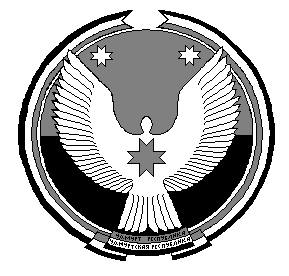 «Удмурт Элькунысь Сюмси ёрос муниципал округ» муниципал кылдытэтысь депутатъёслэн КенешсыСовет депутатов муниципального образования «Муниципальный округ Сюмсинский район Удмуртской Республики»«Удмурт Элькунысь Сюмси ёрос муниципал округ» муниципал кылдытэтысь депутатъёслэн КенешсыАдминистрация 
муниципального образования «Муниципальный округСюмсинский районУдмуртской Республики»«Удмурт ЭлькунысьСюмси ёросмуниципал округ»муниципал кылдытэтлэн АдминистрациезОвечкина Э.А.- первый заместитель главы Администрации муниципального образования «Муниципальный округ Сюмсинский район Удмуртской Республики», председатель комиссии;Воронина О.С.- заместитель начальника Управления образования -начальник Сектора по делам семьи Администрации муниципального образования «Муниципальный округ Сюмсинский район Удмуртской Республики», секретарь комиссии;Ашихмина Л.В.- заместитель заведующего филиала Республиканского комплексного центра социального обслуживания населения в Сюмсинском районе (по согласованию);Бакеева Ю.С.- руководитель Аппарата Главы муниципального образования «Муниципальный округ Сюмсинский район Удмуртской Республики», районного Совета депутатов и Администрации района;Шелудченко Н.С.- эксперт 2 категории филиала в Сюмсинском районе казённого учреждения Удмуртской Республики «Республиканский центр социальных выплат» (по согласованию).Администрация 
муниципального образования «Муниципальный округСюмсинский районУдмуртской Республики»«Удмурт ЭлькунысьСюмси ёрос муниципал округ»муниципал кылдытэтлэн Администрациез ПКГКвалификационный уровеньДолжностной оклад(руб.)Общеотраслевые должности служащих первого уровня1 квалификационный уровень12 277Общеотраслевые должности служащих первого уровня2 квалификационный уровень12 390Общеотраслевые должности служащих второго уровня1 квалификационный уровень12 826Общеотраслевые должности служащих второго уровня2 квалификационный уровень12 936Общеотраслевые должности служащих второго уровня3 квалификационный уровень13 031Общеотраслевые должности служащих второго уровня4 квалификационный уровень13 134Общеотраслевые должности служащих третьего уровня1 квалификационный уровень13 585Общеотраслевые должности служащих третьего уровня2 квалификационный уровень13 683Общеотраслевые должности служащих третьего уровня3 квалификационный уровень13 797Общеотраслевые должности служащих третьего уровня4 квалификационный уровень13 900Общеотраслевые должности служащих третьего уровня5 квалификационный уровень14 003Общеотраслевые должности служащих четвертого уровня1 квалификационный уровень14 461Общеотраслевые должности служащих четвертого уровня2 квалификационный уровень14 724Общеотраслевые должности служащих четвертого уровня3 квалификационный уровень15 285Профессиональная квалификационная группаОклад (руб.)Общеотраслевые профессии рабочих первого уровня1 квалификационный уровень		12 1112 квалификационный уровень12 219Общеотраслевые профессии рабочих второго уровня1 квалификационный уровень13 0772 квалификационный уровень13 179Наименование должностиРазмер должностного оклада руководителя по группам учреждений (руб.)Размер должностного оклада руководителя по группам учреждений (руб.)Размер должностного оклада руководителя по группам учреждений (руб.)Размер должностного оклада руководителя по группам учреждений (руб.)I группаII группаIII группаIV группаРуководитель учреждения 30 23729 19527 94924 739ПКГКвалификационный уровеньДолжностной оклад (руб.)Общеотраслевые должности служащих первого уровня1 квалификационный уровень12 277Общеотраслевые должности служащих первого уровня2 квалификационный уровень12 390Общеотраслевые должности служащих второго уровня1 квалификационный уровень12 826Общеотраслевые должности служащих второго уровня2 квалификационный уровень12 936Общеотраслевые должности служащих второго уровня3 квалификационный уровень13 031Общеотраслевые должности служащих второго уровня4 квалификационный уровень13 134Общеотраслевые должности служащих третьего уровня1 квалификационный уровень13 585Общеотраслевые должности служащих третьего уровня2 квалификационный уровень13 683Общеотраслевые должности служащих третьего уровня3 квалификационный уровень13 797Общеотраслевые должности служащих третьего уровня4 квалификационный уровень13 900Общеотраслевые должности служащих третьего уровня5 квалификационный уровень14 003Общеотраслевые должности служащих четвертого уровня1 квалификационный уровень14 461Общеотраслевые должности служащих четвертого уровня2 квалификационный уровень14 724Общеотраслевые должности служащих четвертого уровня3 квалификационный уровень15 285Профессиональная квалификационная группаОклад (руб.)Общеотраслевые профессии рабочих первого уровня1 квалификационный уровень12 1112 квалификационный уровень12 219Общеотраслевые профессии рабочих второго уровня1 квалификационный уровень13 0772 квалификационный уровень12 179Наименование должностиРазмер должностного оклада руководителя по группам учреждений (руб.)Размер должностного оклада руководителя по группам учреждений (руб.)Размер должностного оклада руководителя по группам учреждений (руб.)Размер должностного оклада руководителя по группам учреждений (руб.)I группаII группаIII группаIV группаРуководитель учреждения30 23729 19527 94924 739№ПоказателиУсловияКоличество баллов11.Штатная  численность работников учреждения (по состоянию на 1 января текущего финансового года), штатных единицза каждую штатную единицу0,122.Численность населения муниципального образования, на территории которого осуществляет деятельность учреждениечисленность населения свыше 45 000 человекчисленность населения от 20 000 до 45 000 человекчисленность населения меньше20 000 человек2,01,00,533.Расположение учрежденияОбщая площадь помещений, зданий, находящихся у учреждения на праве оперативного управления, безвозмездного пользования, аренды до 100 кв.м.Общая площадь помещений, зданий, находящихся у учреждения на праве оперативного управления, безвозмездного пользования, аренды от 100 до 600 кв.м.Общая площадь помещений, зданий, находящихся у учреждения на праве оперативного управления, безвозмездного пользования, аренды от 600 до 1100 кв.м.Общая площадь помещений, зданий, находящихся у учреждения на праве оперативного управления, безвозмездного пользования, аренды свыше 1100 кв.м.0,50,751,01,544.Формы организации рабочего времениПривлечение работников к работе в выходные и нерабочие праздничные дни в связи с проведением мероприятий (не менее 2 раз в месяц)0,5Группа, к которой учреждение относится по оплате труда руководителей (от суммы баллов, начисленной по объемным показателям)Группа, к которой учреждение относится по оплате труда руководителей (от суммы баллов, начисленной по объемным показателям)Группа, к которой учреждение относится по оплате труда руководителей (от суммы баллов, начисленной по объемным показателям)Группа, к которой учреждение относится по оплате труда руководителей (от суммы баллов, начисленной по объемным показателям)I группаII группаIII группаIV группа15 и более10-14,997-9,991,1 - 6,99Администрация 
муниципального образования «Муниципальный округСюмсинский районУдмуртской Республики»«Удмурт ЭлькунысьСюмси ёросмуниципал округ»муниципал кылдытэтлэнАдминистрациез№ппНаименование мероприятийСроки проведенияОтветственныеОтветственные1Назначить ответственных за подготовку к безаварийному прохождению весеннего паводка, имеющихся в ведении потенциально - опасных участков (прудов и других мест возможного подтопления, размыва или разрушения)до 30.03Управление по работе с территориями Администрации муниципального образования «Муниципальный округСюмсинский район Удмуртской Республики» - далее Управление по работе с территориями, руководители организаций, предприятий района(по согласованию)Управление по работе с территориями Администрации муниципального образования «Муниципальный округСюмсинский район Удмуртской Республики» - далее Управление по работе с территориями, руководители организаций, предприятий района(по согласованию)2Сформировать противопаводковые бригады (группы) для проведения аварийных работ в экстремальных условиях на прудах и в местах пересечения половодьем дорог или коммуникаций жизнеобеспечения; обеспечить их оснащенность инвентарем и техникойдо 30.03Начальники территориальных отделов и управлений Управления по работе с территориями,Муниципальное унитарное предприятие «Жилищно-коммунальное хозяйство «Сюмсинское», руководители, организаций, предприятий района (по согласованию)Начальники территориальных отделов и управлений Управления по работе с территориями,Муниципальное унитарное предприятие «Жилищно-коммунальное хозяйство «Сюмсинское», руководители, организаций, предприятий района (по согласованию)3Подготовить водопропускные устройства прудов к проведению пред паводковых сбросовдо 30.03Начальники территориальных отделов и управлений Управления по работе с территориямиНачальники территориальных отделов и управлений Управления по работе с территориями4 Определить состав сил и средств  для ликвидации возможных аварийно-опасных ситуаций на территории района в период прохождения весеннего паводка до 20.03Руководители сельхозформирований,  Сюмсинский ремонтно-строительный участок Селтинского Дорожного управления, Районный узел связи с. Сюмси, Пожарно-спасательная часть № 39 с. Сюмси (по согласованию), Муниципальное унитарное предприятие «Жилищно-коммунальное хозяйство «Сюмсинское»;Муниципальное бюджетное учреждение  «Центр покомплексному обслуживанию органов местного самоуправления и муниципальных учреждений Сюмсинского района»Руководители сельхозформирований,  Сюмсинский ремонтно-строительный участок Селтинского Дорожного управления, Районный узел связи с. Сюмси, Пожарно-спасательная часть № 39 с. Сюмси (по согласованию), Муниципальное унитарное предприятие «Жилищно-коммунальное хозяйство «Сюмсинское»;Муниципальное бюджетное учреждение  «Центр покомплексному обслуживанию органов местного самоуправления и муниципальных учреждений Сюмсинского района»5Подготовить дороги, мосты, объекты экономики и в целом населенные пункты района к безаварийному прохождению паводковых вод, в том числе:- дороги и мосты, находящиеся в ведении Сюмсинского РСУ Селтинского ДУ; заключить по необходимости договоры с руководителями организаций района с целью обеспечения своевременной и качественной подготовки всех подведомственных Сюмсинскому РСУ дорог и мостов- водостоки и трубы под дорожным покрытием по улицам с. Сюмси, а также мосты через реку Сюмсинка; заключить по необходимости договоры с руководителями организациями райцентра с целью обеспечения своевременной и качественной подготовки к паводку с. Сюмсидо 30.03Начальники территориальных отделов и управлений Управления по работе с территориями, руководители организаций, предприятий – балансодержателей (по согласованию)Начальники территориальных отделов и управлений Управления по работе с территориями, руководители организаций, предприятий – балансодержателей (по согласованию)5Подготовить дороги, мосты, объекты экономики и в целом населенные пункты района к безаварийному прохождению паводковых вод, в том числе:- дороги и мосты, находящиеся в ведении Сюмсинского РСУ Селтинского ДУ; заключить по необходимости договоры с руководителями организаций района с целью обеспечения своевременной и качественной подготовки всех подведомственных Сюмсинскому РСУ дорог и мостов- водостоки и трубы под дорожным покрытием по улицам с. Сюмси, а также мосты через реку Сюмсинка; заключить по необходимости договоры с руководителями организациями райцентра с целью обеспечения своевременной и качественной подготовки к паводку с. Сюмсидо 30.03Сюмсинский ремонтно-строительный участок Селтинского Дорожного управления (по согласованию)Сюмсинский ремонтно-строительный участок Селтинского Дорожного управления (по согласованию)5Подготовить дороги, мосты, объекты экономики и в целом населенные пункты района к безаварийному прохождению паводковых вод, в том числе:- дороги и мосты, находящиеся в ведении Сюмсинского РСУ Селтинского ДУ; заключить по необходимости договоры с руководителями организаций района с целью обеспечения своевременной и качественной подготовки всех подведомственных Сюмсинскому РСУ дорог и мостов- водостоки и трубы под дорожным покрытием по улицам с. Сюмси, а также мосты через реку Сюмсинка; заключить по необходимости договоры с руководителями организациями райцентра с целью обеспечения своевременной и качественной подготовки к паводку с. Сюмсидо 30.03Начальник территориального управления «Сюмсинское» Управления по работе с территориямиНачальник территориального управления «Сюмсинское» Управления по работе с территориями6Привести распиловку (околку) льда перед выходом оголовки водосбросов Гуртлудского пруда.до 30.03Начальник территориального управления «Сюмсинское» Управления по работе с территориямиНачальник территориального управления «Сюмсинское» Управления по работе с территориями7Расчистить подъездные пути к прудам, произвести их предпаводковое опорожнение до минимально допустимого уровня; пруды, находящиеся в аварийном состоянии, а также пруды, водосбросные устройства которых не обеспечивают пропуск паводковых вод, - опорожнить полностьюдо 30.03Начальники территориальных отделов и управлений Управления по работе с территориями, Муниципальное унитарное предприятие «Жилищно-коммунальное хозяйство «Сюмсинское»Начальники территориальных отделов и управлений Управления по работе с территориями, Муниципальное унитарное предприятие «Жилищно-коммунальное хозяйство «Сюмсинское»8Создать запасы материальных средств для использования на ликвидацию возможных аварийно-опасных ситуаций при прохождении весеннего паводка, в том числе для использования по решению КЧС и ОПБ районадо 30.03Начальники территориальных отделов и управлений, Муниципальное унитарное предприятие «Жилищно-коммунальное хозяйство «Сюмсинское»Начальники территориальных отделов и управлений, Муниципальное унитарное предприятие «Жилищно-коммунальное хозяйство «Сюмсинское»9Организовать проведение занятий в образовательных учреждениях по правилам безопасного поведения детей при прохождении половодья (в том числе при ледоходе).до 30.03Начальник Управления образования Администрации Сюмсинского района, директора  образовательных учрежденийСюмсинский техникум лесного и сельского хозяйства (по согласованию)Начальник Управления образования Администрации Сюмсинского района, директора  образовательных учрежденийСюмсинский техникум лесного и сельского хозяйства (по согласованию)10Проверить готовность прудов, дорог, мостов, объектов экономики и населенных пунктов района к пропуску весеннего паводка, в том числе по территориям муниципальных образованийдо 15.03Руководитель паводковой группы Руководитель паводковой группы 11Обеспечить общественный порядок и безопасность при прохождении паводка, в том числе при проведении аварийных паводковых работ при ликвидации ЧСв период паводкаНачальник отделения полиции «Сюмсинское»(по согласованию)Начальник отделения полиции «Сюмсинское»(по согласованию)12Обеспечить защиту газопроводов, нефтепроводов, опор ЛЭП и электросвязив период паводкаСюмсинский участок электрических сетей Увинского района,  Сюмсинский газовый участок, линейно технический цех с.Сюмси ОАО Ростелеком, ОАО ТранснефтьПрикамье(по согласованию)Сюмсинский участок электрических сетей Увинского района,  Сюмсинский газовый участок, линейно технический цех с.Сюмси ОАО Ростелеком, ОАО ТранснефтьПрикамье(по согласованию)13Не допустить попадания паводковых вод в системы водоснабжения, организовать дезинфекционные мероприятия на водонапорных башнях.в период паводкаМуниципальное унитарное предприятие «Жилищно-коммунальное хозяйство «Сюмсинское»,балансодержателиМуниципальное унитарное предприятие «Жилищно-коммунальное хозяйство «Сюмсинское»,балансодержатели15Обеспечить жесткий контроль за качеством питьевой воды и оперативное принятие мер при выявлении недостатков.в периодпаводкаБалансодержатели водобашен, Муниципальное унитарное предприятие «Жилищно-коммунальное хозяйство «Сюмсинское»Балансодержатели водобашен, Муниципальное унитарное предприятие «Жилищно-коммунальное хозяйство «Сюмсинское»16Систематическое и своевременное информирование населения и руководства о паводковой обстановке и мерах  безопасности при весеннем половодье.весьпериодЕдиная дежурно-диспетчерская служба  района.,Единая дежурно-диспетчерская служба  района.,17Организовать взаимодействие с республиканской паводковой комиссией по вопросам обеспечения безаварийного прохождения паводка и ликвидации аварийно-опасных паводковых ситуаций (оказанию финансовой и материальной помощи, выделению технических средств, проведению взрывных работ и т.д.).весьпериодРуководитель паводковой рабочей группыРуководитель паводковой рабочей группы18Обеспечить должный контроль с целью недопущения попадания нечистот в системы питьевой воды, в реки и водоемы, а также своевременного захоронения трупов животных, обнаруженных после схода снежного покрова.весь периодМуниципальное унитарное предприятие «Жилищно-коммунальное хозяйство «Сюмсинское»;Начальники территориальных отделов и управлений Администрации Сюмсинского районаМуниципальное унитарное предприятие «Жилищно-коммунальное хозяйство «Сюмсинское»;Начальники территориальных отделов и управлений Администрации Сюмсинского района19Принять меры по предотвращению затопления источников водоснабжения паводковыми водами. Осуществлять ежедневный контроль за их содержанием.весь периодМуниципальное унитарное предприятие «Жилищно-коммунальное хозяйство «Сюмсинское»,Начальники территориальных отделов и управлений Администрации Сюмсинского районаМуниципальное унитарное предприятие «Жилищно-коммунальное хозяйство «Сюмсинское»,Начальники территориальных отделов и управлений Администрации Сюмсинского района20При затоплении источника водоснабжения паводковыми водами, провести их отключение от систем водоснабжения с информацией территориального отдела Роспотребнадзора в п. Ува тел. (34130) 5-12-96, или ЕДДС района по телефону 2-22-20 в указанных случаяхМуниципальное унитарное предприятие «Жилищно-коммунальное хозяйство «Сюмсинское»;Начальники территориальных отделов и управлений Администрации Сюмсинского района, руководители объектов(по согласованию)Муниципальное унитарное предприятие «Жилищно-коммунальное хозяйство «Сюмсинское»;Начальники территориальных отделов и управлений Администрации Сюмсинского района, руководители объектов(по согласованию)21Подключение затопленных источников водоснабжения в водопроводные сети производить только с разрешения территориального отдела Роспотребнадзора в п. Ува, после проведения дезинфекционных мероприятийв указанных случаяхМуниципальное унитарное предприятие «Жилищно-коммунальное хозяйство Сюмсинское»,Начальники территориальных отделов и управлений Администрации Сюмсинского районаМуниципальное унитарное предприятие «Жилищно-коммунальное хозяйство Сюмсинское»,Начальники территориальных отделов и управлений Администрации Сюмсинского района22После прохождения паводкового периода руководителям, имеющим ведомственные источники водоснабжения, организовать чистку водопроводных колодцев с проведением профилактической дезинфекции водопроводных трасс.в указанных случаяхМуниципальное унитарное предприятие «Жилищно-коммунальное хозяйство «Сюмсинское»,Начальники территориальных отделов и управлений Администрации Сюмсинского района, руководители объектов(по согласованию)Муниципальное унитарное предприятие «Жилищно-коммунальное хозяйство «Сюмсинское»,Начальники территориальных отделов и управлений Администрации Сюмсинского района, руководители объектов(по согласованию)23Обеспечить проезд большегрузной техники по дорогам района на ликвидацию аварийно-опасных паводковых ситуацийв период паводкаНачальник отделения полиции «Сюмсинское»(по согласованию)Начальник отделения полиции «Сюмсинское»(по согласованию)Рекомендации РоспотребнадзораРекомендации РоспотребнадзораРекомендации РоспотребнадзораРекомендации РоспотребнадзораРекомендации Роспотребнадзора24Ликвидировать несанкционированные свалки коммунальных отходовв указанных случаяхв указанных случаяхНачальники территориальных отделов и управлений Администрации Сюмсинского района 25Провести   очистку   выгребных   ям   надворных   туалетов,   помойниц,   мест   сбора   и временного накопления коммунальных отходовдо 30.03до 30.03Начальники территориальных отделов и управлений Администрации Сюмсинского района26Создать необходимый, достаточный, запас дезинфицирующих средств  Провести дератизационные обработки муниципального жилого фонда, попадающего в зону подтоплениядо 30.03до 30.03Центр гигиены и эпидемиологии п.Ува27Провести очистку каптажей родниковдо 30.03до 30.03Начальники территориальных отделов и управлений Администрации Сюмсинского района28Определить порядок обеспечения населения бутилированной питьевой водой в случае попадания жилых домов в зону затоплениядо 30.03до 30.03Начальники территориальных отделов и управлений Администрации Сюмсинского района 29Провести иммунизацию населения,  проживающего в возможных зонах затопления, против гепатита «А», дизентерии  Зонне, ротавирусных инфекций.Создать запас противовирусных    препаратов для  проведения    неспецифической профилактики в организованных коллективахдо 30.03до 30.03Бюджетное учреждение здравоохранения Удмуртской Республики «Сюмсинская районная больница Министерства здравоохранения Удмуртской Республики»30Обеспечить производственный контроль за качеством и безопасностью подаваемой населению питьевой воды в период паводка.- Заключить  договор  с  аккредитованной  лабораторией  о  проведении  исследований питьевой воды в разводящей водопроводной сети на наличие возбудителей вирусных инфекций в районах возможного подтопления.-   Создать     запас     необходимых     реагентов,     дезинфицирующих     средств     для технологической обработки воды на очистных водопроводных сооружениях.-    Обеспечить   устойчивую   работу   в   период   паводка  сооружений,   пунктов   приема хозяйственно-бытовых сточных вод-    Провести   внеочередную   ревизию   и   техническое   обслуживание   водопроводных колонок.до 30.03до 30.03Муниципальное унитарное предприятие «Жилищно-коммунальное хозяйство «Сюмсинское»№ п/п№ п/пФ.И.О.Ф.И.О.Занимаемая должностьТелефонРуководитель группыРуководитель группыРуководитель группыРуководитель группыРуководитель группыРуководитель группы11Кунавин Сергей ВасильевичКунавин Сергей ВасильевичЗаместитель главы Администрации муниципального образования «Муниципальный округ Сюмсинский район Удмуртской Республики» -начальник Управления по работе с территориями Администрации муниципального образования «Муниципальный округ Сюмсинский район Удмуртской Республики»8(34152)   2-18-58, 89508132012Заместители руководителя группыЗаместители руководителя группыЗаместители руководителя группыЗаместители руководителя группыЗаместители руководителя группыЗаместители руководителя группы2Огородников Алексей ГеннадьевичОгородников Алексей ГеннадьевичОгородников Алексей ГеннадьевичДиректор муниципального унитарного предприятия «Жилищно-коммунальное хозяйство «Сюмсинское»8(34152)    2-11-01Члены  группыЧлены  группыЧлены  группыЧлены  группыЧлены  группыЧлены  группы33Кунавин Андрей АркадьевичДиректор муниципального бюджетного учреждения  «Центр по комплексному обслуживанию органов местного самоуправления и муниципальных учреждений Сюмсинского района»Директор муниципального бюджетного учреждения  «Центр по комплексному обслуживанию органов местного самоуправления и муниципальных учреждений Сюмсинского района»8950158892355Семакин Сергей ЮрьевичОтделение полиции «Сюмсинское» Межмуниципального отдела Министерства внутренних дел России «Увинский» (по согласованию)Отделение полиции «Сюмсинское» Межмуниципального отдела Министерства внутренних дел России «Увинский» (по согласованию)8(34152)   2-17-5266Южаков Дмитрий ПетровичНачальник Пожарно-спасательной части № 39 с. Сюмси  (по согласованию)Начальник Пожарно-спасательной части № 39 с. Сюмси  (по согласованию)8(34152)   2-11-09,2-19-6777Деньгина Оксана АнатольевнаИ.о. главного врача бюджетного учреждения здравоохранения Удмуртской Республики «Сюмсинская районная больница Министерства здравоохранения Удмуртской Республики» (по согласованию)И.о. главного врача бюджетного учреждения здравоохранения Удмуртской Республики «Сюмсинская районная больница Министерства здравоохранения Удмуртской Республики» (по согласованию)8(34152)         2-12-3888Кононов Дмитрий НиколаевичМастер Сюмсинского газового участкаАкционерного общества «Газпром газораспределение Ижевск» в п. Ува(по согласованию)Мастер Сюмсинского газового участкаАкционерного общества «Газпром газораспределение Ижевск» в п. Ува(по согласованию)8(34152)    2-18-8799Шубин Алексей АнатольевичСтарший мастер  Сюмсинского участка Увинского района электрических сетей Публичного акционерного общества «Межрегиональная распределительная сетевая компания Центра и Приволжья»  филиал «Удмуртэнерго» (по согласованию)Старший мастер  Сюмсинского участка Увинского района электрических сетей Публичного акционерного общества «Межрегиональная распределительная сетевая компания Центра и Приволжья»  филиал «Удмуртэнерго» (по согласованию)8(34152)   2-14-811010Шмыков Павел НиколаевичРуководитель  Сюмсинского лесничества (по согласованию)Руководитель  Сюмсинского лесничества (по согласованию)8(34152)   2-12-8089508268524№ п/пНаименование организацииФ.И.О. руководителяСлужебный рабочий телефонНаименование привлекаемых сил и средствНаименование привлекаемых сил и средствСредства связиСроки приведения в готовность№ п/пНаименование организацииФ.И.О. руководителяСлужебный рабочий телефонл/счелтехника(по маркам)Средства связиСроки приведения в готовность1.АО Удмуртавтодорстрой" Увинский филиал Сюмсинский производственный участок(по согласованию)Карачев Е.А.2-14-69 р.103 ед. (Автогрейдер: ДЗ – 180, TG-200, GR-215); 4 ед. КДМ (Камазы: 65115-62, 65115, 65115-D3); 1 ед. Самосвал (Камаз); 1 ед. (Погрузчик ML-333), 2 ед. (МТЗ- 82 82-43, 19-94); 1 ед. (Экскаватор VOLVO 21-29)Телефон"Ч" + 0.32.Муниципальное унитарное предприятие жилищно-комунальное хозяйство «Сюмсинское»Огородников А.Г.2-11-01 р.895016076278Трактор МТЗ -1ед.Экскав.ЭО 2626-1 ед.,Телефон"Ч" + 0,33.Общество с ограниченной ответственностью  «Жилкомснаб»(по согласованию)Старков М.Н.5-13-958950837294251ед. (ГАЗ 33023),1 ед. (ГАЗ 6611АЦ-30),                       1ед. (Манипулятор 471082-К),    1 ед. (Белорус-82.1)1 ед. (R35Z9).           телефон"Ч" + 14.Бюджетное учреждение здравоохранения Удмуртской Республики «Станция скорой медицинской помощи Министерства здравоохранения Удмуртской Республики»(по согласованию)Прозан О.И.8(34130) 5-11-2511Авто УАЗ – 2 ед.Телефон, рация"Ч" + 0.16.Сюмсинский участок электрических сетей Увинского района"Центральные электричсеские сети"(по согласованию)Шубин А.А.8(34130) 5-10-3784 ед.(УАЗ-3309),1 ед. (ГАЗ 33081 Автогидроподъемник),  1 ед. (МТЗ-82),1 ед. (ХТЗ 150К-09).Телефон, Рация"Ч" + 0.17. ПСЧ-39 ГУ УР «ГПС УР» (по согласованию)Южаков Д.П.2-11-0915АЦ – 2 ед. лодка весельная –1ед.Носимые радиостанции «Эрика»“Ч” + 0.19.Филиал ПАО «РоссетиЦенрт и Приволжья»-«Удмуртэнерго» Сюмсинский производственный участок (по согласованию)Кононов Д.Н.2-18-8731 ед. (ГАЗ -27527).телефон«Ч» + 0.210.ОП «Сюмсинское» МО МВД России "Увинский"Семакин С.Ю.2-17-5253 ед. (УАЗ), 1 ед. (УАЗ патриот), 1 ед. (Лада Ларгус) 1ед. (Лада нива).РадиостанцииЧ+0.111.Администрация МО «МО Сюмсинский район УР»(по согласованию)Кудрявцев П.П.2-10-4032 ед. Весельный, моторный (шармакс)№п/пГТС,расположенноена реке (ручье) в (у)насел.пункте(а)ГТС,расположенноена реке (ручье) в (у)насел.пункте(а)ПлощадьзеркалапрудаГаСобственникТех. состояниеТех. состояниеПотенциальная опасностьдля объектовнаходящихся внижнем бьефе(что попадаетв волну)Территориальное управление «Сюмсинское»  Управления по работе с территориями Администрации муниципального образования «Муниципальный округ Сюмсинский район Удмуртской Республики»(ТУ «Сюмсинское»)Территориальное управление «Сюмсинское»  Управления по работе с территориями Администрации муниципального образования «Муниципальный округ Сюмсинский район Удмуртской Республики»(ТУ «Сюмсинское»)Территориальное управление «Сюмсинское»  Управления по работе с территориями Администрации муниципального образования «Муниципальный округ Сюмсинский район Удмуртской Республики»(ТУ «Сюмсинское»)Территориальное управление «Сюмсинское»  Управления по работе с территориями Администрации муниципального образования «Муниципальный округ Сюмсинский район Удмуртской Республики»(ТУ «Сюмсинское»)Территориальное управление «Сюмсинское»  Управления по работе с территориями Администрации муниципального образования «Муниципальный округ Сюмсинский район Удмуртской Республики»(ТУ «Сюмсинское»)Территориальное управление «Сюмсинское»  Управления по работе с территориями Администрации муниципального образования «Муниципальный округ Сюмсинский район Удмуртской Республики»(ТУ «Сюмсинское»)Территориальное управление «Сюмсинское»  Управления по работе с территориями Администрации муниципального образования «Муниципальный округ Сюмсинский район Удмуртской Республики»(ТУ «Сюмсинское»)Территориальное управление «Сюмсинское»  Управления по работе с территориями Администрации муниципального образования «Муниципальный округ Сюмсинский район Удмуртской Республики»(ТУ «Сюмсинское»)1СюмсинскийСюмсинский14,5ТУ «Сюмсинское»ТУ «Сюмсинское»удовлс.Сюмси-6 улиц, 45 домов2ГуртлудскийГуртлудский26,5ТУ«Сюмсинское»ТУ«Сюмсинское»удовл.с.Сюмси-6 улиц, 45 домов3р.Шулаковкар.Шулаковка2,29--удовл.-4д.Удмуртская Бабья, р.Ельчинкад.Удмуртская Бабья, р.Ельчинка1,92--удовл.-5д.Удмуртская Бабья, р.Ельчинкад.Удмуртская Бабья, р.Ельчинка0,77--удовл.-6д.Выселок, р.Ельчинка, №1д.Выселок, р.Ельчинка, №14,8--удовл.-7д.Выселок, р.Ельчинка №2д.Выселок, р.Ельчинка №21,74--удовл.-8д.Выселок, р.Ельчинка №3д.Выселок, р.Ельчинка №31,32--удовл.-9д.Верх-Юс,р.Ингад.Верх-Юс,р.Инга6,15--удовл.-Территориальный отдел «Дмитрошурский» Управления по работе с территориями Администрации муниципального образования «Муниципальный округ Сюмсинский район Удмуртской Республики»Территориальный отдел «Дмитрошурский» Управления по работе с территориями Администрации муниципального образования «Муниципальный округ Сюмсинский район Удмуртской Республики»Территориальный отдел «Дмитрошурский» Управления по работе с территориями Администрации муниципального образования «Муниципальный округ Сюмсинский район Удмуртской Республики»Территориальный отдел «Дмитрошурский» Управления по работе с территориями Администрации муниципального образования «Муниципальный округ Сюмсинский район Удмуртской Республики»Территориальный отдел «Дмитрошурский» Управления по работе с территориями Администрации муниципального образования «Муниципальный округ Сюмсинский район Удмуртской Республики»Территориальный отдел «Дмитрошурский» Управления по работе с территориями Администрации муниципального образования «Муниципальный округ Сюмсинский район Удмуртской Республики»Территориальный отдел «Дмитрошурский» Управления по работе с территориями Администрации муниципального образования «Муниципальный округ Сюмсинский район Удмуртской Республики»Территориальный отдел «Дмитрошурский» Управления по работе с территориями Администрации муниципального образования «Муниципальный округ Сюмсинский район Удмуртской Республики»1010Юберинский0,34-удовл.удовл.-1111Лекшурский1,95-удовлудовл-1212Сюмсиильский №1 1,36-удовл.удовл.-1313Сюмсиильский №20,58-удовл.удовл.-1414Гуртлуд №12,6-удовл.удовл.-1515Гуртлуд №20,27-удовл.удовл.-1616Гуртлуд №30,82-удовл.удовл.-1717Тукановский1,37-удовл.удовл.-1818Лекшур №55,46-удовл.удовл.-1919Лекшур №60,27-удовл.удовл.-2020Лекшур №70,65-удовл.удовл.-2121Лекшур №80,60-удовл.удовл.-2222Дмитрошур №11,25-удовл.удовл.-2323Дмитрошур №21,01-удовл.удовл.-2424д.БольшойСардык3,5-удовл.удовл.-2525д.Лялино,р.Пижилка6,75-удовл.удовл.-2626д.Лялино,р.Талашур5,65-удовл.удовл.-2727д.Правые Гайны0,94-удовл.удовл.-Территориальное управление «Сюмсинское» Управления по работе с территориями  Администрации муниципального образования «Муниципальный округ Сюмсинский район Удмуртской Республики»Территориальное управление «Сюмсинское» Управления по работе с территориями  Администрации муниципального образования «Муниципальный округ Сюмсинский район Удмуртской Республики»Территориальное управление «Сюмсинское» Управления по работе с территориями  Администрации муниципального образования «Муниципальный округ Сюмсинский район Удмуртской Республики»Территориальное управление «Сюмсинское» Управления по работе с территориями  Администрации муниципального образования «Муниципальный округ Сюмсинский район Удмуртской Республики»Территориальное управление «Сюмсинское» Управления по работе с территориями  Администрации муниципального образования «Муниципальный округ Сюмсинский район Удмуртской Республики»Территориальное управление «Сюмсинское» Управления по работе с территориями  Администрации муниципального образования «Муниципальный округ Сюмсинский район Удмуртской Республики»Территориальное управление «Сюмсинское» Управления по работе с территориями  Администрации муниципального образования «Муниципальный округ Сюмсинский район Удмуртской Республики»Территориальное управление «Сюмсинское» Управления по работе с территориями  Администрации муниципального образования «Муниципальный округ Сюмсинский район Удмуртской Республики»28д.Новые Гайны,р.Сюрсюкд.Новые Гайны,р.Сюрсюк0,59-удовл.удовл.-29д.Тылыглудд.Тылыглуд0,09-удовл.удовл.-30д.Старые Гайныд.Старые Гайны0,14-удовл.удовл.-31д.Зятцы,р.Визирмад.Зятцы,р.Визирма5,62-удовл.удовл.-32Гура,р.ЛумпунГура,р.Лумпун1,5-удовл.удовл.-Территориальный отдел «Орловский» Управления по работе с территориями Администрации муниципального образования «Муниципальный округ Сюмсинский район Удмуртской Республики»Территориальный отдел «Орловский» Управления по работе с территориями Администрации муниципального образования «Муниципальный округ Сюмсинский район Удмуртской Республики»Территориальный отдел «Орловский» Управления по работе с территориями Администрации муниципального образования «Муниципальный округ Сюмсинский район Удмуртской Республики»Территориальный отдел «Орловский» Управления по работе с территориями Администрации муниципального образования «Муниципальный округ Сюмсинский район Удмуртской Республики»Территориальный отдел «Орловский» Управления по работе с территориями Администрации муниципального образования «Муниципальный округ Сюмсинский район Удмуртской Республики»Территориальный отдел «Орловский» Управления по работе с территориями Администрации муниципального образования «Муниципальный округ Сюмсинский район Удмуртской Республики»Территориальный отдел «Орловский» Управления по работе с территориями Администрации муниципального образования «Муниципальный округ Сюмсинский район Удмуртской Республики»Территориальный отдел «Орловский» Управления по работе с территориями Администрации муниципального образования «Муниципальный округ Сюмсинский район Удмуртской Республики»33с.Орловское,р.Ильцас.Орловское,р.Ильца0,67-удовл.удовл.-Территориальный отдел «Кильмезский» Управления по работе с территоиямиАдминистрации муниципального образования «Муниципальный округ Сюмсинский район Удмуртской Республики»Территориальный отдел «Кильмезский» Управления по работе с территоиямиАдминистрации муниципального образования «Муниципальный округ Сюмсинский район Удмуртской Республики»Территориальный отдел «Кильмезский» Управления по работе с территоиямиАдминистрации муниципального образования «Муниципальный округ Сюмсинский район Удмуртской Республики»Территориальный отдел «Кильмезский» Управления по работе с территоиямиАдминистрации муниципального образования «Муниципальный округ Сюмсинский район Удмуртской Республики»Территориальный отдел «Кильмезский» Управления по работе с территоиямиАдминистрации муниципального образования «Муниципальный округ Сюмсинский район Удмуртской Республики»Территориальный отдел «Кильмезский» Управления по работе с территоиямиАдминистрации муниципального образования «Муниципальный округ Сюмсинский район Удмуртской Республики»Территориальный отдел «Кильмезский» Управления по работе с территоиямиАдминистрации муниципального образования «Муниципальный округ Сюмсинский район Удмуртской Республики»Территориальный отдел «Кильмезский» Управления по работе с территоиямиАдминистрации муниципального образования «Муниципальный округ Сюмсинский район Удмуртской Республики»34Муки-КаксинскийМуки-Каксинский4,67-удовл.удовл.-35ст.Сюрекст.Сюрек1,16-удовл.удовл.-Территориальный отдел «Орловский» Управления по работе с территориями Администрации муниципального образования «Муниципальный округ Сюмсинский район Удмуртской Республики»Территориальный отдел «Орловский» Управления по работе с территориями Администрации муниципального образования «Муниципальный округ Сюмсинский район Удмуртской Республики»Территориальный отдел «Орловский» Управления по работе с территориями Администрации муниципального образования «Муниципальный округ Сюмсинский район Удмуртской Республики»Территориальный отдел «Орловский» Управления по работе с территориями Администрации муниципального образования «Муниципальный округ Сюмсинский район Удмуртской Республики»Территориальный отдел «Орловский» Управления по работе с территориями Администрации муниципального образования «Муниципальный округ Сюмсинский район Удмуртской Республики»Территориальный отдел «Орловский» Управления по работе с территориями Администрации муниципального образования «Муниципальный округ Сюмсинский район Удмуртской Республики»Территориальный отдел «Орловский» Управления по работе с территориями Администрации муниципального образования «Муниципальный округ Сюмсинский район Удмуртской Республики»Территориальный отдел «Орловский» Управления по работе с территориями Администрации муниципального образования «Муниципальный округ Сюмсинский район Удмуртской Республики»36д.Удм.Вишоркид.Удм.Вишорки1,37-удовл.удовл.-37д.Кузьминод.Кузьмино1,63-удовл.удовл.-38д.Васькинод.Васькино0,35-удовл.удовл.-Территориальный отдел «Кильмезский» Управления по работе с территориями Администрации муниципального образования «Муниципальный округ Сюмсинский район Удмуртской Республики»Территориальный отдел «Кильмезский» Управления по работе с территориями Администрации муниципального образования «Муниципальный округ Сюмсинский район Удмуртской Республики»Территориальный отдел «Кильмезский» Управления по работе с территориями Администрации муниципального образования «Муниципальный округ Сюмсинский район Удмуртской Республики»Территориальный отдел «Кильмезский» Управления по работе с территориями Администрации муниципального образования «Муниципальный округ Сюмсинский район Удмуртской Республики»Территориальный отдел «Кильмезский» Управления по работе с территориями Администрации муниципального образования «Муниципальный округ Сюмсинский район Удмуртской Республики»Территориальный отдел «Кильмезский» Управления по работе с территориями Администрации муниципального образования «Муниципальный округ Сюмсинский район Удмуртской Республики»Территориальный отдел «Кильмезский» Управления по работе с территориями Администрации муниципального образования «Муниципальный округ Сюмсинский район Удмуртской Республики»Территориальный отдел «Кильмезский» Управления по работе с территориями Администрации муниципального образования «Муниципальный округ Сюмсинский район Удмуртской Республики»с.Кильмезьр.Кильмезьс.Кильмезьр.Кильмезь-с.Кильмезь, 7-улиц, 186 домов№ п/пНаименование мероприятийЕдин, измеренияИтого  1.Всего ГТС с площадью пруда 5 га и более , в том числе: - безхозяйных ГТС с площадью пруда 5 га и болеешт.2.Проверено ГТС с площадью пруда 5 га и более, в том числе: - безхозяйных ГТС с площадью пруда 5 га и болеешт.3.Приказ (постановление) о создании паводковой комиссии (группы) в организации имеетсяда/нет4.План мероприятий на паводковый период в организации разработанда/нет5.6.Из пунктов плана мероприятий выполнено%Предполоводнаясработка объёма воды проведена на прудах с площадью 5 га и болееЕд.7.Проезд к сооружению имеется (расчищен)объектов8.Пазовые конструкции затворов, водосбросные тракты водосбросов и донных водоспусков очищены от ледяных образований.объектов9.Запорные устройства на донном водоспуске Всего/ в т.ч. исправных/10.Ответственный за сооружение по приказу в хозяйстве назначен (на ГТС)чел.11.График дежурства в хозяйстве на ГТС имеетсяда/нет12. 13.Аварийные бригады в хозяйстве сформированык-во /челСтроительная техника в хозяйстве закреплена за аварийной бригадойк-во ед.14.Аварийный запас строительных материалов в хозяйстве имеется (мешки, грунт, бутовый камень, ПГС, п/материал и т.д.)да/нетАдминистрация 
муниципального образования «Муниципальный округСюмсинский районУдмуртской Республики» «Удмурт ЭлькунысьСюмси ёросмуниципал округ»муниципал кылдытэтлэнАдминистрациезс. СюмсиО проведении Спартакиады среди семей на территории муниципального образования «Муниципальный округ Сюмсинский район Удмуртской Республики» в 2024 годуО проведении Спартакиады среди семей на территории муниципального образования «Муниципальный округ Сюмсинский район Удмуртской Республики» в 2024 годуУТВЕРЖДЕНОпостановлением Администрации муниципального образования «Муниципальный округСюмсинский районУдмуртской Республики»                                                                                            от 5 февраля 2024 года № 69 №Вид спортаСроки проведенияМестопроведения1.Лыжная эстафета18 февраляСтадион МБОУ ДО «Сюмсинская СШ»2.Русские шашки*мартМуниципальное бюджетное учреждение культуры Сюмсинского района «Районный Дом культуры»3.Дартс*апрельСпортивный зал МБОУ ДО «Сюмсинская СШ»4.Легкоатлетическая эстафета1 маяСтадион МБОУ ДО «Сюмсинская СШ»5.Фестиваль всероссийского физкультурно-спортивного комплекса «Готов к труду и обороне» (далее – Фестиваль ГТО)1 июняМБОУ ДО «Сюмсинская СШ»6.Веселые стартысентябрьСтадион МБОУ ДО «Сюмсинская СШ»7.Настольный теннисоктябрьСпортивный зал МБОУ ДО «Сюмсинская СШ»УТВЕРЖДЁНпостановлением Администрации муниципального образования «Муниципальный округСюмсинский районУдмуртской Республики»от 5 февраля 2024 года № 69 Кудрявцев Павел ПетровичГлава муниципального образования «Муниципальный округ Сюмсинский районУдмуртской Республики»;Заместитель председателя:Первый заместитель главы «Муниципальный округ Сюмсинский районУдмуртской Республики»;начальник Отдела по физической культуре, спорту и молодежной политике Управления образования Администрации муниципального образования «Муниципальный округ Сюмсинский район Удмуртской Республики»;Овечкина Эльвира АлександровнаСекретарь:Ардашева ЕленаСергеевнаПервый заместитель главы «Муниципальный округ Сюмсинский районУдмуртской Республики»;начальник Отдела по физической культуре, спорту и молодежной политике Управления образования Администрации муниципального образования «Муниципальный округ Сюмсинский район Удмуртской Республики»;Члены оргкомитета:Альматов Павел АнатольевичВоронина Ольга Сергеевнадиректор муниципального бюджетного образовательного учреждения дополнительного образования «Сюмсинская спортивная школа»;заместитель начальника Управления образования - начальник Сектора по делам семьи Управления образования Администрации муниципального образования «Муниципальный округ Сюмсинский район Удмуртской Республики»;Гудцова Мария Александровнаруководитель физического воспитания муниципального бюджетного дошкольного образовательного учреждения Сюмсинского детского сада №1;Корякина Надежда Иосифовнадиректор муниципального бюджетного учреждения культуры Сюмсинского района «Районный Дом культуры»;Лаврентьева Кристина Владимировнаведущий специалист-эксперт Отдела по физической культуре, спорту и молодежной политике Управления образования Администрации муниципального образования «Муниципальный округ Сюмсинский район Удмуртской Республики»;Лесников Игорь Анатольевичучитель физической культуры муниципального бюджетного общеобразовательного учреждения Сюмсинской средней общеобразовательной школы.Администрация 
муниципального образования «Муниципальный округСюмсинский районУдмуртской Республики»«Удмурт ЭлькунысьСюмси ёросмуниципал округ»муниципал кылдытэтлэнАдминистрациезСемилит Наталия Валериевна- заместитель главы Администрации  муниципального образования «Муниципальный округ Сюмсинский район Удмуртской Республики», председатель координационного комитета; Логинова Елена Валентиновна- начальник филиала казенного учреждения Удмуртской Республики «Республиканский центр занятости населения» «Центр занятости населения Сюмсинского района», заместитель председателя  координационного комитета (по согласованию);Вараксина Евгения Николаевна  - начальник управления экономики Администрации муниципального образования «Муниципальный округ Сюмсинский район Удмуртской Республики», секретарь координационного комитета;Члены комиссии:Воронина Ольга Сергеевна  - заместитель начальника управления образования – начальник сектора по делам семьи Управления образования Администрации муниципального образования «Муниципальный округ Сюмсинский район  Удмуртской Республики»;Кунавин Сергей Васильевич -заместитель главы Администрации  муниципального образования «Муниципальный округ Сюмсинский район Удмуртской Республики»;Лобовикова Надежда Николаевна- руководитель Клиентской службы в Сюмсинском районе Отделения фонда пенсионного и социального  страхования Российской Федерации по Удмуртской Республике ( по согласованию);Пантюхин Алексей Анатольевич- заместитель начальника управления экономики Администрации муниципального образования «Муниципальный округ Сюмсинский район Удмуртской Республики».Администрация 
муниципального образования «Муниципальный округСюмсинский районУдмуртской Республики» «Удмурт ЭлькунысьСюмси ёросмуниципал округ»муниципал кылдытэтлэнАдминистрациезНомер телефона Член штабаДата8 (34152)2-10-40Кудрявцев Павел Петрович – Глава муниципального образования «Муниципальный округ Сюмсинский район Удмуртской Республики», руководитель штабаВ течение Акции8 (34152)2-23-02Овечкина Эльвира Александровна – первый заместитель главы Администрации муниципального образования «Муниципальный округ Сюмсинский район Удмуртской Республики», заместитель руководителя штабаВ течение Акции8 (34152)2-16-08Ардашева Елена Сергеевна - начальник Отдела по физической культуре, спорту и молодежной политике Управления образования Администрации муниципального образования «Муниципальный округ Сюмсинский район Удмуртской Республики», секретарь штабаВ течение Акции8 (34152)2-16-48Бакеева Юлия Сергеевна – руководитель Аппарата Главы муниципального образования «Муниципальный округ Сюмсинский район Удмуртской Республики», районного Совета депутатов и Администрации районаВ течение Акции8 (34152)2-16-52Брагина Зульфия Ильтузаровна – председатель Общественного совета муниципального образования «Муниципальный округ Сюмсинский район Удмуртской Республики»В течение Акции8 (34152)2-14-95Воронина Ольга Сергеевна – заместитель начальника Управления образования – начальник Сектора по делам семьи Управления образования Администрации муниципального образования «Муниципальный округ Сюмсинский район Удмуртской Республики»В течение Акции8 (34152)2-15-35Кузнецова Анна Владимировна - специалист первой категории сектора по воинскому учету Администрации муниципального образования «Муниципальный округ Сюмсинский район Удмуртской Республики»В течение Акции8 (34152)2-17-74Кунавин Сергей Васильевич - заместитель главы Администрации муниципального образования «Муниципальный округ Сюмсинский район Удмуртской Республики» – начальник Управления по работе с территориями Администрации Сюмсинского районаВ течение Акции8 (34152)2-10-78Лобовикова Надежда Николаевна – руководитель клиентской службы (на правах отдела) в Сюмсинском районе Отделения Фонда Пенсионного и Социального страхования по Удмуртской РеспубликеВ течение Акции8 (34152)2-17-67Логинова Елена Валентиновна – начальник филиала Республиканского Центра занятости населения «Центр занятости населения Сюмсинского района»В течение Акции8 (34152)2-14-07Медведева Ольга Петровна – начальник Отдела культуры и туризма Администрации муниципального образования «Муниципальный округ Сюмсинский район Удмуртской Республики»В течение Акции8 (34152)2-18-83Меркушева Елена Анатольевна – редактор Автономного учреждения Удмуртской Республики «Редакция газеты «Знамя»В течение Акции8 (34152)2-16-91Огальцева Елена Владимировна – заведующий филиалом в Сюмсинском районе Казенного учреждения Удмуртской Республики «Республиканский центр социальных выплат»В течение Акции8 (34152)2-17-06Пантюхин Анатолий Леонидович – председатель Совета депутатов муниципального образования «Муниципальный округ Сюмсинский район Удмуртской Республики»В течение Акции8 (34152)2-13-64Семилит Наталия Валерьевна – заместитель главы Администрации муниципального образования «Муниципальный округ Сюмсинский район Удмуртской Республики»В течение Акции8 (34152)2-18-68Соболева Галина Николаевна - социальный координатор фонда «Защитники Отечества» в Сюмсинском районеВ течение Акции8 (34152)2-16-33Фалалеева Наталия Дмитриевна – заведующая филиалом бюджетного учреждения социального обслуживания Удмуртской Республики «Республиканский комплексный центр социального обслуживания населения» в Сюмсинском районе В течение Акции8 (34152)2-10-35Шмыкова Ольга Михайловна – дерматовенеролог бюджетного учреждения здравоохранения Удмуртской Республики «Сюмсинская районная больница Министерства здравоохранения Удмуртской Республики»В течение АкцииАдминистрация 
муниципального образования «Муниципальный округСюмсинский районУдмуртской Республики»«Удмурт ЭлькунысьСюмси ёросмуниципал округ»муниципал кылдытэтлэнАдминистрациезАдминистрация 
муниципального образования «Муниципальный округСюмсинский районУдмуртской Республики» «Удмурт ЭлькунысьСюмси ёросмуниципал округ»муниципал кылдытэтлэнАдминистрациез                                                  с. СюмсиО проведении Спартакиады среди территориальных отделов и управлений муниципального образования «Муниципальный округ Сюмсинский район Удмуртской Республики» в 2024 годуО проведении Спартакиады среди территориальных отделов и управлений муниципального образования «Муниципальный округ Сюмсинский район Удмуртской Республики» в 2024 годуУТВЕРЖДЁНпостановлением Администрации муниципального образования «Муниципальный округСюмсинский районУдмуртской Республики»                                                                                            от 8 февраля 2024 года № 82  Кудрявцев Павел ПетровичГлава муниципального образования «Муниципальный округ Сюмсинский район Удмуртской Республики»;Заместитель председателя:первый заместитель главы Администрации муниципального образования «Муниципальный округ Сюмсинский район Удмуртской Республики»;начальник Отдела по физической культуре, спорту и молодежной политике Управления образования Администрации муниципального образования «Муниципальный округ Сюмсинский район Удмуртской Республики».Овечкина Эльвира АлександровнаСекретарь:Ардашева ЕленаСергеевнапервый заместитель главы Администрации муниципального образования «Муниципальный округ Сюмсинский район Удмуртской Республики»;начальник Отдела по физической культуре, спорту и молодежной политике Управления образования Администрации муниципального образования «Муниципальный округ Сюмсинский район Удмуртской Республики».Члены оргкомитета:Альматов Павел Анатольевичдиректор муниципального бюджетного образовательного учреждения дополнительного образования «Сюмсинская спортивная школа»;Безденежных Светлана Германовнаначальник Территориального отдела «Орловский» Управления по работе с территориями Администрации муниципального образования «Муниципальный округ Сюмсинский район Удмуртской Республики» ;Брагина Ольга Серафимовназаместитель начальника Территориального отдела «Дмитрошурский» Управления по работе с территориями Администрации муниципального образования «Муниципальный округ Сюмсинский район Удмуртской Республики»;Державин Алексей Афанасьевичначальник Территориального отдела «Дмитрошурский» Управления по работе с территориями Администрации муниципального образования «Муниципальный округ Сюмсинский район Удмуртской Республики»;Зеленцов Павел Михайловичзаместитель директора муниципального бюджетного образовательного учреждения дополнительного образования «Сюмсинская спортивная школа»;Колпакова Елена Владимировнаначальник Территориального управления «Сюмсинское» Управления по работе с территориями Администрации муниципального образования «Муниципальный округ Сюмсинский район Удмуртской Республики»;Найдина Вероника Анатольевнаначальник Территориального управления «Кильмезское» Управления по работе с территориями Администрации муниципального образования «Муниципальный округ Сюмсинский район Удмуртской Республики»;Погудин Алексей Олеговичзаместитель начальника Территориального управления «Кильмезское» Управления по работе с территориями Администрации муниципального образования «Муниципальный округ Сюмсинский район Удмуртской Республики».УТВЕРЖДЕНЫпостановлением Администрации муниципального образования «Муниципальный округСюмсинский районУдмуртской Республики»                                                                                            от 8 февраля 2024 года № 82№Виды спортаСроки проведенияСостав командыСостав командыСостав командыМесто проведения№Виды спортаСроки проведенияМужчиныЖенщиныПримечаниеМесто проведения1Лыжные гонки*февраль22Зачет по 4-м участникамСело Сюмси2Дартсфевраль22Зачет по 4-м участникам (Обязательное участие руководителя)Село Сюмси3Настольный теннис памяти Горева А.М.*апрель21Зачет по 3-м участникамСело Кильмезь4Волейбол мужскойапрель8--Село Орловское5Волейбол женскийапрель-8-Село Орловское6Городкимай22Зачет по 4-м участникамСело Сюмси,городошная площадка7Мини-футболсентябрь8--Село Сюмси8Районные спортивные сельские игры*июньПо положениюПо положениюПо положениюСело Сюмси9Летний Фестиваль Всероссийского физкультурно-спортивного комплекса «Готов к труду и обороне»*сентябрьПо положениюПо положениюПо положениюСело Сюмси10Баскетбол мужскойоктябрь8Село Сюмси11Баскетбол женскийоктябрь8Село Сюмси12Шахматыноябрь22Зачет по 4-м участникам,Село Сюмси13Шашкиноябрь22Зачет по 4-м участникам,Деревня Дмитрошур14Полиатлон*декабрь21Зачет по 3-м участникамСело Сюмси15Стрельба из пневматической винтовки памяти Елдынева А.А.*декабрь22Зачет по 4-м участникамСело СюмсиАдминистрация 
муниципального образования «Муниципальный округСюмсинский районУдмуртской Республики»«Удмурт ЭлькунысьСюмси ёрос муниципал округ»муниципал кылдытэтлэн Администрациез Администрация 
муниципального образования «Муниципальный округСюмсинский районУдмуртской Республики»«Удмурт ЭлькунысьСюмси ёрос муниципал округ»муниципал кылдытэтлэн Администрациез N п/пНаименование должности муниципальной службы1. Высшая группа должностей муниципальной службы1. Высшая группа должностей муниципальной службы1Первый заместитель главы Администрации 2Заместитель главы Администрации 3Руководитель Аппарата 4Начальник управления, наделенного правами юридического лица2. Главная группа должностей муниципальной службы2. Главная группа должностей муниципальной службы5Начальник управления 6Заместитель руководителя Аппарата 7Заместитель начальника управления, наделенного правами юридического лица8Заместитель начальника управления 9Начальник отдела3. Ведущая группа должностей муниципальной службы3. Ведущая группа должностей муниципальной службы10Начальник отдела в управлении 11Заместитель начальника отдела12Заместитель начальника отдела в управлении13Начальник сектора4. Должности категории «помощники»4. Должности категории «помощники»14Высшая группа должностей – помощник Главы муниципального образованияАдминистрация 
муниципального образования «Муниципальный округСюмсинский районУдмуртской Республики»«Удмурт ЭлькунысьСюмси ёрос муниципал округ»муниципал кылдытэтлэн Администрациез Администрация 
муниципального образования «Муниципальный округСюмсинский районУдмуртской Республики»«Удмурт ЭлькунысьСюмси ёросмуниципал округ»муниципал кылдытэтлэнАдминистрациез»Администрация 
муниципального образования «Муниципальный округСюмсинский районУдмуртской Республики»«Удмурт ЭлькунысьСюмси ёрос муниципал округ»муниципал кылдытэтлэн Администрациез Администрация 
муниципального образования «Муниципальный округСюмсинский районУдмуртской Республики»«Удмурт ЭлькунысьСюмси ёрос муниципал округ»муниципал кылдытэтлэн Администрациез» Наименование муниципальной программыПодпрограммы КоординаторОтветственный исполнитель Соисполнители ЦельЗадачи программы (цели подпрограмм)Целевые показатели (индикаторы) Сроки и этапы  реализацииРесурсное обеспечение за счет средств бюджета муниципального района (городского округа)Ожидаемые конечные результаты, оценка планируемой эффективности Наименование подпрограммыКоординаторОтветственный исполнитель Соисполнители ЦельЗадачи Целевые показатели (индикаторы) Сроки и этапы  реализацииРесурсное обеспечение за счет средств бюджета муниципального района (городского округа)Ожидаемые конечные результаты, оценка планируемой эффективности Код аналитической программной классификацииКод аналитической программной классификации№ п/пНаименование целевого показателя (индикатора)Единица измеренияЗначения целевых показателей (индикаторов)Значения целевых показателей (индикаторов)Значения целевых показателей (индикаторов)Значения целевых показателей (индикаторов)Значения целевых показателей (индикаторов)Значения целевых показателей (индикаторов)Значения целевых показателей (индикаторов)Код аналитической программной классификацииКод аналитической программной классификации№ п/пНаименование целевого показателя (индикатора)Единица измеренияотчетный (базовый) годтекущий годочередной годпервый год планового периодавторой год планового периода…год завершения действия программыМППп№ п/пНаименование целевого показателя (индикатора)Единица измеренияотчетоценкапрогнозпрогнозпрогнозпрогнозхх1Наименование программыНаименование программыНаименование программыНаименование программыНаименование программыНаименование программыНаименование программыНаименование программыНаименование программыхх11Целевой показатель (индикатор)хх12Целевой показатель (индикатор)хх1…хх2Наименование подпрограммы 1Наименование подпрограммы 1Наименование подпрограммы 1Наименование подпрограммы 1Наименование подпрограммы 1Наименование подпрограммы 1Наименование подпрограммы 1Наименование подпрограммы 1Наименование подпрограммы 1хх21Целевой показатель (индикатор)хх22Целевой показатель (индикатор)хх2…хх…хххНаименование подпрограммы …Наименование подпрограммы …Наименование подпрограммы …Наименование подпрограммы …Наименование подпрограммы …Наименование подпрограммы …Наименование подпрограммы …Наименование подпрограммы …Наименование подпрограммы …ххх1Целевой показатель (индикатор)ххх2Целевой показатель (индикатор)ххх…Код аналитической программной классификацииКод аналитической программной классификацииКод аналитической программной классификацииКод аналитической программной классификацииНаименование подпрограммы, основного мероприятия, мероприятияОтветственный исполнитель, соисполнителиСрок выполненияОжидаемый непосредственный результатВзаимосвязь с целевыми показателями (индикаторами)МППпОММНаименование подпрограммы, основного мероприятия, мероприятияОтветственный исполнитель, соисполнителиСрок выполненияОжидаемый непосредственный результатВзаимосвязь с целевыми показателями (индикаторами)хх1Подпрограмма 1хх101Основное мероприятиехх102Основное мероприятиехх1021Мероприятиехх1021Мероприятиехх103Основное мероприятиехх1…хх2Подпрограмма 2хх201Основное мероприятиехх202Основное мероприятиехх2…хх…хххПодпрограмма …ххх01Основное мероприятиеххх02Основное мероприятиеххх…Код аналитической программной классификацииКод аналитической программной классификацииНаименование меры                                        муниципального регулированияПоказатель применения мерыФинансовая оценка результата, тыс. руб.Финансовая оценка результата, тыс. руб.Финансовая оценка результата, тыс. руб.Финансовая оценка результата, тыс. руб.Финансовая оценка результата, тыс. руб.Краткое обоснование необходимости применения мерыМППпНаименование меры                                        муниципального регулированияПоказатель применения мерыочередной годпервый год планового периодавторой год планового периода…год завершения действия программыКраткое обоснование необходимости применения мерыхххНаименование подпрограммы, в рамках которой реализуется мера муниципального регулированияНаименование подпрограммы, в рамках которой реализуется мера муниципального регулированияНаименование подпрограммы, в рамках которой реализуется мера муниципального регулированияНаименование подпрограммы, в рамках которой реализуется мера муниципального регулированияНаименование подпрограммы, в рамках которой реализуется мера муниципального регулированияНаименование подпрограммы, в рамках которой реализуется мера муниципального регулированияНаименование подпрограммы, в рамках которой реализуется мера муниципального регулированияНаименование подпрограммы, в рамках которой реализуется мера муниципального регулированияхххххххххНаименование подпрограммы, в рамках которой реализуется мера муниципального регулированияНаименование подпрограммы, в рамках которой реализуется мера муниципального регулированияНаименование подпрограммы, в рамках которой реализуется мера муниципального регулированияНаименование подпрограммы, в рамках которой реализуется мера муниципального регулированияНаименование подпрограммы, в рамках которой реализуется мера муниципального регулированияНаименование подпрограммы, в рамках которой реализуется мера муниципального регулированияНаименование подпрограммы, в рамках которой реализуется мера муниципального регулированияНаименование подпрограммы, в рамках которой реализуется мера муниципального регулированияххх…Код аналитической программной классификацииКод аналитической программной классификацииКод аналитической программной классификацииКод аналитической программной классификацииГРБСНаименование муниципальной услуги (работы)Наименование показателяЕдиница измерения очередной годпервый год планового периодавторой год планового периода…год завершения действия программыМППпОММГРБСНаименование муниципальной услуги (работы)Наименование показателяЕдиница измерения очередной годпервый год планового периодавторой год планового периода…год завершения действия программыхххНаименование подпрограммы, в рамках которой оказываются муниципальные услуги муниципальными учреждениямиНаименование подпрограммы, в рамках которой оказываются муниципальные услуги муниципальными учреждениямиНаименование подпрограммы, в рамках которой оказываются муниципальные услуги муниципальными учреждениямиНаименование подпрограммы, в рамках которой оказываются муниципальные услуги муниципальными учреждениямиНаименование подпрограммы, в рамках которой оказываются муниципальные услуги муниципальными учреждениямиНаименование подпрограммы, в рамках которой оказываются муниципальные услуги муниципальными учреждениямиНаименование подпрограммы, в рамках которой оказываются муниципальные услуги муниципальными учреждениямиНаименование подпрограммы, в рамках которой оказываются муниципальные услуги муниципальными учреждениямихххххххххМуниципальная услуга (работа)Расходы бюджета муниципального образования «Муниципальный округ Сюмсинский район Удмуртской Республики» на оказание муниципальной услуги (выполнение работы)тыс. руб.хххххххххМуниципальная услуга (работа)Наименование показателя, характеризующего объем муниципальной услуги (работы) хххххххххМуниципальная услуга (работа)Наименование показателя, характеризующего объем муниципальной услуги (работы) хххххххххМуниципальная услуга (работа)…хххххххххМуниципальная услуга (работа)Наименование показателя, характеризующего объем муниципальной услуги (работы) хххххххххМуниципальная услуга (работа)……хххНаименование подпрограммы, в рамках которой оказываются муниципальные услуги муниципальными учреждениямиНаименование подпрограммы, в рамках которой оказываются муниципальные услуги муниципальными учреждениямиНаименование подпрограммы, в рамках которой оказываются муниципальные услуги муниципальными учреждениямиНаименование подпрограммы, в рамках которой оказываются муниципальные услуги муниципальными учреждениямиНаименование подпрограммы, в рамках которой оказываются муниципальные услуги муниципальными учреждениямиНаименование подпрограммы, в рамках которой оказываются муниципальные услуги муниципальными учреждениямиНаименование подпрограммы, в рамках которой оказываются муниципальные услуги муниципальными учреждениямиНаименование подпрограммы, в рамках которой оказываются муниципальные услуги муниципальными учреждениямихххххххххМуниципальная услуга (работа)Расходы бюджета муниципального образования «Сюмсинский район» на оказание муниципальной услуги (выполнение работы)тыс. руб.хххххххххМуниципальная услуга (работа)Наименование показателя, характеризующего объем муниципальной услуги (работы) хххххххххМуниципальная услуга (работа)Расходы бюджета муниципального образования «Сюмсинский район»  на оказание муниципальной услуги (выполнение работы)тыс. руб.хххххххххМуниципальная услуга (работа)Наименование показателя, характеризующего объем муниципальной услуги (работы) хххххххххМуниципальная услуга (работа)……Код аналитической программной классификацииКод аналитической программной классификацииКод аналитической программной классификацииКод аналитической программной классификацииКод аналитической программной классификацииНаименование муниципальной программы, подпрограммы, основного мероприятия, мероприятияОтветственный исполнитель, соисполнительКод бюджетной классификацииКод бюджетной классификацииКод бюджетной классификацииКод бюджетной классификацииКод бюджетной классификацииРасходы бюджета муниципального образования, тыс. рублейРасходы бюджета муниципального образования, тыс. рублейРасходы бюджета муниципального образования, тыс. рублейРасходы бюджета муниципального образования, тыс. рублейРасходы бюджета муниципального образования, тыс. рублейМППпОММИНаименование муниципальной программы, подпрограммы, основного мероприятия, мероприятияОтветственный исполнитель, соисполнительГРБСРзПрЦСВРочередной годпервый год планового периодавторой год планового периода…год завершения действия программыхх0Наименование муниципальной программыВсегохх0Наименование муниципальной программыответственный исполнитель (ГРБС)ххххх0Наименование муниципальной программысоисполнитель (ГРБС) 1ххххх0Наименование муниципальной программысоисполнитель (ГРБС) …ххххх0Наименование муниципальной программы…ххххх1Наименование подпрограммы Всегохх1Наименование подпрограммы ответственный исполнитель подпрограммы (ГРБС) ххххх1Наименование подпрограммы соисполнитель (ГРБС) 1ххххх1Наименование подпрограммы соисполнитель (ГРБС)…ххххх1Наименование подпрограммы …ххххх101Наименование основного мероприятияВсегохх101Наименование основного мероприятияответственный исполнитель мероприятия (ГРБС)ххххх101Наименование основного мероприятияответственный исполнитель мероприятия (ГРБС)ххххх101Наименование основного мероприятияответственный исполнитель мероприятия (ГРБС)ххххх1011хНаименование мероприятияответственный исполнитель мероприятия (ГРБС)ххххххххххххххххххх1012хНаименование мероприятияответственный исполнитель мероприятия (ГРБС)ххххххххххххххххххх1020хНаименование основного мероприятияответственный исполнитель основного мероприятия (ГРБС)ххххххххххххххххххх1030хНаименование основного мероприятияответственный исполнитель основного мероприятия (ГРБС)ххххххххххххххххххх104Наименование основного мероприятияВсегохх104Наименование основного мероприятияответственный исполнитель мероприятия (ГРБС)ххххх104Наименование основного мероприятияответственный исполнитель мероприятия (ГРБС)ххххх1041хНаименование мероприятияответственный исполнитель мероприятия (ГРБС)ххххххххххххххххххх1042хНаименование мероприятияответственный исполнитель мероприятия (ГРБС)ххххххххххххххххххх2Наименование подпрограммы Всегохх2Наименование подпрограммы ответственный исполнитель подпрограммы (ГРБС)ххххх2Наименование подпрограммы соисполнитель (ГРБС) 1ххххх2Наименование подпрограммы соисполнитель (ГРБС)…ххххх2Наименование подпрограммы …ххххх2010хНаименование основного мероприятияответственный исполнитель основного мероприятия (ГРБС)ххххххххххххххххххх2020хНаименование основного мероприятияответственный исполнитель основного мероприятия (ГРБС)ххххххххххххххххххх203Наименование основного мероприятияВсегохх203Наименование основного мероприятияответственный исполнитель мероприятия (ГРБС)ххххх203Наименование основного мероприятияответственный исполнитель мероприятия (ГРБС)ххххх2031хНаименование мероприятияответственный исполнитель мероприятия (ГРБС)ххххххххххххххххххх2032хНаименование мероприятияответственный исполнитель мероприятия (ГРБС)ххххххххххххххххххх…Наименование подпрограммы Всегохх…Наименование подпрограммы ответственный исполнитель подпрограммы (ГРБС)ххххх…Наименование подпрограммы соисполнитель (ГРБС) 1ххххх…Наименование подпрограммы соисполнитель  (ГРБС) …ххххх…Наименование подпрограммы …хххКод аналитической программной классификацииКод аналитической программной классификацииНаименование муниципальной программы, подпрограммыИсточник финансированияОценка расходов, тыс. рублейОценка расходов, тыс. рублейОценка расходов, тыс. рублейОценка расходов, тыс. рублейОценка расходов, тыс. рублейОценка расходов, тыс. рублейКод аналитической программной классификацииКод аналитической программной классификацииНаименование муниципальной программы, подпрограммыИсточник финансированияИтого очередной годпервый год планового периодавторой год планового периода…год завершения действия программыМППпНаименование муниципальной программы, подпрограммыИсточник финансированияИтого очередной годпервый год планового периодавторой год планового периода…год завершения действия программыххНаименование муниципальной программыВсегоххНаименование муниципальной программыбюджет муниципального образования «Муниципальный округ Сюмсинский район Удмуртской Республики» ххНаименование муниципальной программыв том числе:ххНаименование муниципальной программысобственные средства бюджета муниципального образования «Муниципальный округ Сюмсинский район Удмуртской Республики» ххНаименование муниципальной программысубсидии из бюджета Удмуртской РеспубликиххНаименование муниципальной программысубвенции из бюджета Удмуртской РеспубликиххНаименование муниципальной программыиные межбюджетные трансферты из бюджета Удмуртской Республики, имеющие целевое назначениеххНаименование муниципальной программысубвенции из бюджетов поселений ххНаименование муниципальной программыиные межбюджетные трансферты из бюджетов поселений, имеющие целевое назначение ххНаименование муниципальной программысредства бюджета Удмуртской Республики, планируемые к привлечениюххНаименование муниципальной программысредства бюджетов поселений, входящих в состав муниципального района ххНаименование муниципальной программыиные источникихх1Наименование подпрограммы 1 муниципальной программыВсегохх1Наименование подпрограммы 1 муниципальной программыБюджет муниципального образования «Муниципальный округ Сюмсинский район Удмуртской Республики» хх1Наименование подпрограммы 1 муниципальной программыв том числе:хх1Наименование подпрограммы 1 муниципальной программысобственные средства бюджета муниципального образования «Муниципальный округ Сюмсинский район Удмуртской Республики»  хх1Наименование подпрограммы 1 муниципальной программысубсидии из бюджета Удмуртской Республикихх1Наименование подпрограммы 1 муниципальной программысубвенции из бюджета Удмуртской Республикихх1Наименование подпрограммы 1 муниципальной программыиные межбюджетные трансферты из бюджета Удмуртской Республики, имеющие целевое назначениехх1Наименование подпрограммы 1 муниципальной программысубвенции из бюджетов поселений хх1Наименование подпрограммы 1 муниципальной программыиные межбюджетные трансферты из бюджетов поселений, имеющие целевое назначение хх1Наименование подпрограммы 1 муниципальной программысредства бюджета Удмуртской Республики, планируемые к привлечениюхх1Наименование подпрограммы 1 муниципальной программысредства бюджетов поселений, входящих в состав муниципального района хх1Наименование подпрограммы 1 муниципальной программыиные источникихх…Наименование подпрограммы … муниципальной программыВсегохх…Наименование подпрограммы … муниципальной программыбюджет муниципального образования «Муниципальный округ Сюмсинский район Удмуртской Республики»  хх…Наименование подпрограммы … муниципальной программыв том числе:хх…Наименование подпрограммы … муниципальной программысобственные средства муниципального образования «Муниципальный округ Сюмсинский район Удмуртской Республики»   хх…Наименование подпрограммы … муниципальной программысубсидии из бюджета Удмуртской Республикихх…Наименование подпрограммы … муниципальной программысубвенции из бюджета Удмуртской Республикихх…Наименование подпрограммы … муниципальной программыиные межбюджетные трансферты из бюджета Удмуртской Республики, имеющие целевое назначениехх…Наименование подпрограммы … муниципальной программысубвенции из бюджетов поселений хх…Наименование подпрограммы … муниципальной программыиные межбюджетные трансферты из бюджетов поселений, имеющие целевое назначение хх…Наименование подпрограммы … муниципальной программысредства бюджета Удмуртской Республики, планируемые к привлечениюхх…Наименование подпрограммы … муниципальной программысредства бюджетов поселений, входящих в состав муниципального района хх…Наименование подпрограммы … муниципальной программыиные источникиНаименование муниципальной программы__________________________________________________________________________Коды аналитической программной классификацииКоды аналитической программной классификации№ п/пНаименование целевого показателя (индикатора)Единица измеренияЗначения целевого показателя (индикатора)Значения целевого показателя (индикатора)Значения целевого показателя (индикатора)Отклонение факта на конец отчетного периода от плана на отчетный год% исполнения плана на отчетный годТемп роста (снижения) к уровню прошлого года, %Обоснование отклонений значений целевого показателя (индикатора) Коды аналитической программной классификацииКоды аналитической программной классификации№ п/пНаименование целевого показателя (индикатора)Единица измеренияФакт за год, предшествующий отчетному году План на отчетный годФакт на конец отчетного периода, нарастающим итогомОтклонение факта на конец отчетного периода от плана на отчетный год% исполнения плана на отчетный годТемп роста (снижения) к уровню прошлого года, %Обоснование отклонений значений целевого показателя (индикатора) МППп№ п/пНаименование целевого показателя (индикатора)Единица измеренияФакт за год, предшествующий отчетному году План на отчетный годФакт на конец отчетного периода, нарастающим итогомОтклонение факта на конец отчетного периода от плана на отчетный год% исполнения плана на отчетный годТемп роста (снижения) к уровню прошлого года, %Обоснование отклонений значений целевого показателя (индикатора) Наименование программыНаименование программыНаименование программыНаименование программыНаименование программыНаименование программыНаименование программыНаименование программыНаименование программых1Наименование целевого показателя (индикатора)х2Наименование целевого показателя (индикатора)х…хх1Наименование подпрограммы 1Наименование подпрограммы 1Наименование подпрограммы 1Наименование подпрограммы 1Наименование подпрограммы 1Наименование подпрограммы 1Наименование подпрограммы 1Наименование подпрограммы 1Наименование подпрограммы 1хх11Наименование целевого показателя (индикатора)хх12Наименование целевого показателя (индикатора)хх1…хххНаименование подпрограммы …Наименование подпрограммы …Наименование подпрограммы …Наименование подпрограммы …Наименование подпрограммы …Наименование подпрограммы …Наименование подпрограммы …Наименование подпрограммы …Наименование подпрограммы …ххх1Наименование целевого показателя (индикатора)ххх2Наименование целевого показателя (индикатора)ххх……Наименование муниципальной программы__________________________________________________________________________Код аналитической программной классификацииКод аналитической программной классификацииКод аналитической программной классификацииКод аналитической программной классификацииНаименование подпрограммы,                                                основного мероприятия, мероприятияОтветственный исполнитель, соисполнителиСрок выполнения плановый Срок выполнения фактическийОжидаемый непосредственный результатДостигнутый результат на конец отчетного периодаПроблемы, возникшие в ходе реализации мероприятияМППпОММНаименование подпрограммы,                                                основного мероприятия, мероприятияОтветственный исполнитель, соисполнителиСрок выполнения плановый Срок выполнения фактическийОжидаемый непосредственный результатДостигнутый результат на конец отчетного периодаПроблемы, возникшие в ходе реализации мероприятияхх1Подпрограмма 1хх101Основное мероприятие 1хх102Основное мероприятие 2хх1021Мероприятие 1хх1022Мероприятие 2……хххПодпрограмма ххх01Основное мероприятие 1ххх02Основное мероприятие 2ххх021Мероприятие 1…Наименование муниципальной программы__________________________________________________________________________Код аналитической программной классификацииКод аналитической программной классификацииНаименование меры                                        муниципального регулированияПоказатель применения мерыОценка на отчетный год,   тыс. руб.Факт на конец отчетного периода, нарастающим итогом, тыс. руб.Относительное отклонение  факта на конец отчетного периода от оценки на отчетный год, %КомментарийМППпНаименование меры                                        муниципального регулированияПоказатель применения мерыОценка на отчетный год,   тыс. руб.Факт на конец отчетного периода, нарастающим итогом, тыс. руб.Относительное отклонение  факта на конец отчетного периода от оценки на отчетный год, %КомментарийхххНаименование подпрограммы, в рамках которой реализуется мера муниципального регулированияНаименование подпрограммы, в рамках которой реализуется мера муниципального регулированияНаименование подпрограммы, в рамках которой реализуется мера муниципального регулированияНаименование подпрограммы, в рамках которой реализуется мера муниципального регулированияНаименование подпрограммы, в рамках которой реализуется мера муниципального регулированияНаименование подпрограммы, в рамках которой реализуется мера муниципального регулированияхххххххххНаименование подпрограммы, в рамках которой реализуется мера муниципального регулированияНаименование подпрограммы, в рамках которой реализуется мера муниципального регулированияНаименование подпрограммы, в рамках которой реализуется мера муниципального регулированияНаименование подпрограммы, в рамках которой реализуется мера муниципального регулированияНаименование подпрограммы, в рамках которой реализуется мера муниципального регулированияххх…Наименование муниципальной программы__________________________________________________________________________Код аналитической программной классификацииКод аналитической программной классификацииКод аналитической программной классификацииКод аналитической программной классификацииГРБСНаименование муниципальной услуги (работы)Наименование показателяЕдиница измерения План на отчетный годПлан на отчетный период, нарастающим итогомФакт на конец отчетного периода% исполнения к плану на отчетный год% исполнения к плану на отчетный периодМППпОММГРБСНаименование муниципальной услуги (работы)Наименование показателяЕдиница измерения План на отчетный годПлан на отчетный период, нарастающим итогомФакт на конец отчетного периода% исполнения к плану на отчетный год% исполнения к плану на отчетный периодхххНаименование подпрограммы, в рамках которой оказываются муниципальные услуги муниципальными учреждениямиНаименование подпрограммы, в рамках которой оказываются муниципальные услуги муниципальными учреждениямиНаименование подпрограммы, в рамках которой оказываются муниципальные услуги муниципальными учреждениямиНаименование подпрограммы, в рамках которой оказываются муниципальные услуги муниципальными учреждениямиНаименование подпрограммы, в рамках которой оказываются муниципальные услуги муниципальными учреждениямиНаименование подпрограммы, в рамках которой оказываются муниципальные услуги муниципальными учреждениямиНаименование подпрограммы, в рамках которой оказываются муниципальные услуги муниципальными учреждениямиНаименование подпрограммы, в рамках которой оказываются муниципальные услуги муниципальными учреждениямихххххххххМуниципальная услуга (работа)Расходы бюджета муниципального образования «Муниципальный округ Сюмсинский район Удмуртской Республики» на оказание муниципальной услуги (выполнение работы)тыс. руб.хххххххххМуниципальная услуга (работа)Наименование показателя, характеризующего объем муниципальной услуги (работы) хххххххххМуниципальная услуга (работа)Наименование показателя, характеризующего объем муниципальной услуги (работы) хххххххххМуниципальная услуга (работа)…хххххххххМуниципальная услуга (работа)Расходы бюджета муниципального образования «Муниципальный округ Сюмсинский район Удмуртской Республики»  на оказание муниципальной услуги (выполнение работы)тыс. руб.хххххххххМуниципальная услуга (работа)Наименование показателя, характеризующего объем муниципальной услуги (работы) хххххххххМуниципальная услуга (работа)Расходы бюджета муниципального образования «Муниципальный округ Сюмсинский район Удмуртской Республики»  на оказание муниципальной услуги (выполнение работы)тыс. руб.хххххххххМуниципальная услуга (работа)Наименование показателя, характеризующего объем муниципальной услуги (работы) хххххххххМуниципальная услуга (работа)……хххНаименование подпрограммы, в рамках которой оказываются муниципальные услуги муниципальными учреждениямиНаименование подпрограммы, в рамках которой оказываются муниципальные услуги муниципальными учреждениямиНаименование подпрограммы, в рамках которой оказываются муниципальные услуги муниципальными учреждениямиНаименование подпрограммы, в рамках которой оказываются муниципальные услуги муниципальными учреждениямиНаименование подпрограммы, в рамках которой оказываются муниципальные услуги муниципальными учреждениямиНаименование подпрограммы, в рамках которой оказываются муниципальные услуги муниципальными учреждениямиНаименование подпрограммы, в рамках которой оказываются муниципальные услуги муниципальными учреждениямиНаименование подпрограммы, в рамках которой оказываются муниципальные услуги муниципальными учреждениямихххххххххМуниципальная услуга (работа)Расходы бюджета  муниципального образования «Муниципальный округ Сюмсинский район Удмуртской Республики» на оказание муниципальной услуги (выполнение работы)тыс. руб.хххххххххМуниципальная услуга (работа)Наименование показателя, характеризующего объем муниципальной услуги (работы) хххххххххМуниципальная услуга (работа)Расходы бюджета муниципального образования «Муниципальный округ Сюмсинский район Удмуртской Республики» на оказание муниципальной услуги (выполнение работы)тыс. руб.хххххххххМуниципальная услуга (работа)Наименование показателя, характеризующего объем муниципальной услуги (работы) хххххххххМуниципальная услуга (работа)……Наименование муниципальной программы__________________________________________________________________________Коды аналитической программной классификацииКоды аналитической программной классификацииКоды аналитической программной классификацииКоды аналитической программной классификацииКоды аналитической программной классификацииНаименование муниципальной программы, подпрограммы, основного мероприятия, мероприятияОтветственный исполнитель, соисполнительКод бюджетной классификацииКод бюджетной классификацииКод бюджетной классификацииКод бюджетной классификацииКод бюджетной классификацииРасходы бюджета муниципального района, тыс. рублейРасходы бюджета муниципального района, тыс. рублейРасходы бюджета муниципального района, тыс. рублейКассовые расходы, %Кассовые расходы, %Коды аналитической программной классификацииКоды аналитической программной классификацииКоды аналитической программной классификацииКоды аналитической программной классификацииКоды аналитической программной классификацииНаименование муниципальной программы, подпрограммы, основного мероприятия, мероприятияОтветственный исполнитель, соисполнительГРБСРзПрЦСВРплан на отчетный годплан на отчетный периодкассовое исполнение на конец отчетного периодак плану на отчетный годк плану на отчетный периодМППпОММИНаименование муниципальной программы, подпрограммы, основного мероприятия, мероприятияОтветственный исполнитель, соисполнительГРБСРзПрЦСВРплан на отчетный годплан на отчетный периодкассовое исполнение на конец отчетного периодак плану на отчетный годк плану на отчетный периодххвсегоххответственный исполнительхххххсоисполнитель 1хххххсоисполнитель …ххххх…хххвсегоххххххответственный исполнитель подпрограммыххххххсоисполнитель 1ххххххсоисполнитель …хххххх…хххххответственный исполнитель основного мероприятияххххххххххххххххххххххххответственный исполнитель мероприятияххххххххххххххххххххххххответственный исполнитель мероприятияххххххххххххххххх……хххвсегохххответственный исполнитель подпрограммыхххсоисполнитель 1хххсоисполнитель …ххх…хххххххответственный исполнитель основного мероприятияхххххххответственный исполнитель мероприятия…Наименование муниципальной программы__________________________________________________________________________Коды аналитической программной классификацииКоды аналитической программной классификацииНаименование муниципальной программы, подпрограммыИсточник финансированияОценка расходов на отчетный год  (согласно муниципальной программе), тыс. руб.Фактические расходы на конец отчетного периода, нарастающим итогом, тыс. руб.Отношение фактических расходов на конец отчетного периода, нарастающим итогом, к оценке расходов на отчетный год, %МППпНаименование муниципальной программы, подпрограммыИсточник финансированияОценка расходов на отчетный год  (согласно муниципальной программе), тыс. руб.Фактические расходы на конец отчетного периода, нарастающим итогом, тыс. руб.Отношение фактических расходов на конец отчетного периода, нарастающим итогом, к оценке расходов на отчетный год, %ххНаименование муниципальной программВсегоххНаименование муниципальной программбюджет муниципального образования «Муниципальный округ Сюмсинский район Удмуртской Республики» ххНаименование муниципальной программв том числе:ххНаименование муниципальной программсобственные средства бюджета муниципального образования «Муниципальный округ Сюмсинский район Удмуртской Республики» ххНаименование муниципальной программсубсидии из бюджета Удмуртской РеспубликиххНаименование муниципальной программсубвенции из бюджета Удмуртской РеспубликиххНаименование муниципальной программиные межбюджетные трансферы из бюджета Удмуртской Республики, имеющие целевое назначениеххНаименование муниципальной программсубвенции из бюджетов поселенийххНаименование муниципальной программиные межбюджетные трансферты из бюджетов поселений, имеющие целевое назначение ххНаименование муниципальной программсубсидии из бюджета Удмуртской Республики, планируемые к привлечениюххНаименование муниципальной программсредства бюджетов поселений, входящих в состав муниципального района ххНаименование муниципальной программиные источникихх1Наименование подпрограммыВсегохх1Наименование подпрограммыбюджет муниципального образования «Муниципальный округ Сюмсинский район Удмуртской Республики»  хх1Наименование подпрограммыв том числе:хх1Наименование подпрограммысобственные средства бюджета муниципального образования «Муниципальный округ Сюмсинский район Удмуртской Республики»  хх1Наименование подпрограммысубсидии из бюджета Удмуртской Республикихх1Наименование подпрограммысубвенции из бюджета Удмуртской Республикихх1Наименование подпрограммыиные межбюджетные трансферы из бюджета Удмуртской Республики, имеющие целевое назначениехх1Наименование подпрограммысубвенции из бюджетов поселений (только для муниципальных районов)хх1Наименование подпрограммыиные межбюджетные трансферты из бюджетов поселений, имеющие целевое назначение хх1Наименование подпрограммысубсидии из бюджета Удмуртской Республики, планируемые к привлечениюхх1Наименование подпрограммысредства бюджетов поселений, входящих в состав муниципального районахх1Наименование подпрограммыиные источникихх…Наименование подпрограммыВсегохх…Наименование подпрограммыбюджет муниципального образования «Муниципальный округ Сюмсинский район Удмуртской Республики»  хх…Наименование подпрограммыв том числе:хх…Наименование подпрограммысобственные средства бюджета муниципального образования «Муниципальный округ Сюмсинский район Удмуртской Республики»  хх…Наименование подпрограммысубсидии из бюджета Удмуртской Республикихх…Наименование подпрограммысубвенции из бюджета Удмуртской Республикихх…Наименование подпрограммыиные межбюджетные трансферы из бюджета Удмуртской Республики, имеющие целевое назначениехх…Наименование подпрограммысубвенции из бюджетов поселений (только для муниципальных районов)хх…Наименование подпрограммыиные межбюджетные трансферты из бюджетов поселений, имеющие целевое назначение хх…Наименование подпрограммысубсидии из бюджета Удмуртской Республики, планируемые к привлечениюхх…Наименование подпрограммысредства бюджетов поселений, входящих в состав муниципального районахх…Наименование подпрограммыиные источникиНаименование муниципальной программы__________________________________________________________________________№ п/пВид правового актаДата принятияНомерСуть изменений (краткое изложение)1Постановление Администрации муниципального образования «Муниципальный округ Сюмсинский район Удмуртской Республики»2Постановление Администрации муниципального образования «Муниципальный округ Сюмсинский район Удмуртской Республики»…Наименование муниципальной программы__________________________________________________________________________Код аналитической программной классификацииКод аналитической программной классификацииМуниципальная программа, подпрограммаКоординаторОтветственный исполнительЭффективность реализации муниципальной программы (подпрограммы) Степень достижения плановых значений целевых показателей (индикаторов)Степень реализации мероприятий Степень соответствия запланированному уровню расходовЭффективность использования средств бюджета муниципального района (городского округа) МППпМуниципальная программа, подпрограммаКоординаторОтветственный исполнительхххххххх…Администрация 
муниципального образования «Муниципальный округСюмсинский районУдмуртской Республики»«Удмурт ЭлькунысьСюмси ёрос муниципал округ»муниципал кылдытэтлэн Администрациез» Администрация 
муниципального образования «Муниципальный округСюмсинский районУдмуртской Республики»«Удмурт ЭлькунысьСюмси ёрос муниципал округ»муниципал кылдытэтлэн Администрациез ПКГКвалификационный уровеньДолжностной оклад(руб.)Общеотраслевые должности служащих первого уровня1 квалификационный уровень11 718Общеотраслевые должности служащих первого уровня2 квалификационный уровень11 828Общеотраслевые должности служащих второго уровня1 квалификационный уровень12 243Общеотраслевые должности служащих второго уровня2 квалификационный уровень12 348Общеотраслевые должности служащих второго уровня3 квалификационный уровень12 439Общеотраслевые должности служащих второго уровня4 квалификационный уровень12 537Общеотраслевые должности служащих третьего уровня1 квалификационный уровень12 968Общеотраслевые должности служащих третьего уровня2 квалификационный уровень13 061Общеотраслевые должности служащих третьего уровня3 квалификационный уровень13 171Общеотраслевые должности служащих третьего уровня4 квалификационный уровень13 268Общеотраслевые должности служащих третьего уровня5 квалификационный уровень13 367Общеотраслевые должности служащих четвертого уровня1 квалификационный уровень13 804Общеотраслевые должности служащих четвертого уровня2 квалификационный уровень14 055Общеотраслевые должности служащих четвертого уровня3 квалификационный уровень14 590Профессиональная квалификационная группаОклад (руб.)Общеотраслевые профессии рабочих первого уровня1 квалификационный уровень		11 5612 квалификационный уровень11 664Общеотраслевые профессии рабочих второго уровня1 квалификационный уровень12 4832 квалификационный уровень12 580Наименование должностиРазмер должностного оклада руководителя по группам учреждений (руб.)Размер должностного оклада руководителя по группам учреждений (руб.)Размер должностного оклада руководителя по группам учреждений (руб.)Размер должностного оклада руководителя по группам учреждений (руб.)I группаII группаIII группаIV группаРуководитель учреждения 28 86327 86826 67923 615ПКГКвалификационный уровеньДолжностной оклад (руб.)Общеотраслевые должности служащих первого уровня1 квалификационный уровень11 718Общеотраслевые должности служащих первого уровня2 квалификационный уровень11 828Общеотраслевые должности служащих второго уровня1 квалификационный уровень12 243Общеотраслевые должности служащих второго уровня2 квалификационный уровень12 348Общеотраслевые должности служащих второго уровня3 квалификационный уровень12 439Общеотраслевые должности служащих второго уровня4 квалификационный уровень12 537Общеотраслевые должности служащих третьего уровня1 квалификационный уровень12 969Общеотраслевые должности служащих третьего уровня2 квалификационный уровень13 061Общеотраслевые должности служащих третьего уровня3 квалификационный уровень13 170Общеотраслевые должности служащих третьего уровня4 квалификационный уровень13 268Общеотраслевые должности служащих третьего уровня5 квалификационный уровень13 367Общеотраслевые должности служащих четвертого уровня1 квалификационный уровень13 804Общеотраслевые должности служащих четвертого уровня2 квалификационный уровень14 055Общеотраслевые должности служащих четвертого уровня3 квалификационный уровень14 590Профессиональная квалификационная группаОклад (руб.)Общеотраслевые профессии рабочих первого уровня1 квалификационный уровень11 5612 квалификационный уровень11 664Общеотраслевые профессии рабочих второго уровня1 квалификационный уровень12 4832 квалификационный уровень12 580Наименование должностиРазмер должностного оклада руководителя по группам учреждений (руб.)Размер должностного оклада руководителя по группам учреждений (руб.)Размер должностного оклада руководителя по группам учреждений (руб.)Размер должностного оклада руководителя по группам учреждений (руб.)I группаII группаIII группаIV группаРуководитель учреждения28 86327 86826 67923 615№ПоказателиУсловияКоличество баллов11.Штатная  численность работников учреждения (по состоянию на 1 января текущего финансового года), штатных единицза каждую штатную единицу0,122.Численность населения муниципального образования, на территории которого осуществляет деятельность учреждениеЧисленность населения муниципального образования, на территории которого осуществляет деятельность учреждениечисленность населения свыше 45 000 человекчисленность населения от 20 000 до 45 000 человекчисленность населения меньше20 000 человекчисленность населения свыше 45 000 человекчисленность населения от 20 000 до 45 000 человекчисленность населения меньше20 000 человек2,01,00,533.Расположение учрежденияРасположение учрежденияОбщая площадь помещений, зданий, находящихся у учреждения на праве оперативного управления, безвозмездного пользования, аренды до 100 кв.м.Общая площадь помещений, зданий, находящихся у учреждения на праве оперативного управления, безвозмездного пользования, аренды от 100 до 600 кв.м.Общая площадь помещений, зданий, находящихся у учреждения на праве оперативного управления, безвозмездного пользования, аренды от 600 до 1100 кв.м.Общая площадь помещений, зданий, находящихся у учреждения на праве оперативного управления, безвозмездного пользования, аренды свыше 1100 кв.м.Общая площадь помещений, зданий, находящихся у учреждения на праве оперативного управления, безвозмездного пользования, аренды до 100 кв.м.Общая площадь помещений, зданий, находящихся у учреждения на праве оперативного управления, безвозмездного пользования, аренды от 100 до 600 кв.м.Общая площадь помещений, зданий, находящихся у учреждения на праве оперативного управления, безвозмездного пользования, аренды от 600 до 1100 кв.м.Общая площадь помещений, зданий, находящихся у учреждения на праве оперативного управления, безвозмездного пользования, аренды свыше 1100 кв.м.0,50,751,01,544.44.Формы организации рабочего времениФормы организации рабочего времениПривлечение работников к работе в выходные и нерабочие праздничные дни в связи с проведением мероприятий (не менее 2 раз в месяц)Привлечение работников к работе в выходные и нерабочие праздничные дни в связи с проведением мероприятий (не менее 2 раз в месяц)Привлечение работников к работе в выходные и нерабочие праздничные дни в связи с проведением мероприятий (не менее 2 раз в месяц)Привлечение работников к работе в выходные и нерабочие праздничные дни в связи с проведением мероприятий (не менее 2 раз в месяц)0,5Группа, к которой учреждение относится по оплате труда руководителей (от суммы баллов, начисленной по объемным показателям)Группа, к которой учреждение относится по оплате труда руководителей (от суммы баллов, начисленной по объемным показателям)Группа, к которой учреждение относится по оплате труда руководителей (от суммы баллов, начисленной по объемным показателям)Группа, к которой учреждение относится по оплате труда руководителей (от суммы баллов, начисленной по объемным показателям)I группаII группаIII группаIV группа15 и более10-14,997-9,991,1 - 6,99Администрация 
муниципального образования «Муниципальный округСюмсинский районУдмуртской Республики»«Удмурт ЭлькунысьСюмси ёрос муниципал округ»муниципал кылдытэтлэн Администрациез Профессиональная квалификационная группаДолжностной оклад, рублейОбщеотраслевые должности служащих первого уровня1 квалификационный уровень7 3292 квалификационный уровень7 340Общеотраслевые должности служащих второго уровня1 квалификационный уровень7 3822 квалификационный уровень7 4453 квалификационный уровень8 0434 квалификационный уровень8 5475 квалификационный уровень8 726Общеотраслевые должности служащих третьего уровня1 квалификационный уровень7 3822 квалификационный уровень7 5713 квалификационный уровень8 4744 квалификационный уровень8 7895 квалификационный уровень8 852Общеотраслевые должности служащих четвертого уровня1 квалификационный уровень8 9782 квалификационный уровень9 3353 квалификационный уровень9 650Профессиональная квалификационная группаОклад, рублейОбщеотраслевые профессии рабочих первого уровня1 квалификационный уровень7 3292 квалификационный уровень7 361Общеотраслевые профессии рабочих второго уровня1 квалификационный уровень7 3822 квалификационный уровень7 4133 квалификационный уровень7 4454 квалификационный уровень8 474Наименование должностиГруппа по оплате труда руководителейДолжностной оклад. РуководителейДиректор ( заведующий)I11 928Директор ( заведующий)II10 280Директор ( заведующий)III9 303Директор ( заведующий)IV8 642Наименование должностиДолжностной оклад, рублейСпециалист по охране труда7 371Специалист по охране труда II категории7 571Специалист по охране труда I категории8 484Администрация 
муниципального образования «Муниципальный округСюмсинский районУдмуртской Республики»«Удмурт ЭлькунысьСюмси ёрос муниципал округ»муниципал кылдытэтлэн Администрациез Профессиональная квалификационная группаДолжностной оклад, рублейОбщеотраслевые должности служащих первого уровня1 квалификационный уровень73292 квалификационный уровень7340Общеотраслевые должности служащих второго уровня1 квалификационный уровень73922 квалификационный уровень74453 квалификационный уровень80434 квалификационный уровень85475 квалификационный уровень8726Общеотраслевые должности служащих третьего уровня1 квалификационный уровень73922 квалификационный уровень75713 квалификационный уровень84844 квалификационный уровень87895 квалификационный уровень8852Общеотраслевые должности служащих четвертого уровня1 квалификационный уровень89782 квалификационный уровень93353 квалификационный уровень9650Стаж работыРазмер надбавки (в процентах)СпециалистамСпециалистамОт 1 года до 10 лет5От 10 лет до 15 лет10Свыше 15 лет15РуководителямРуководителямОт 1 года до 5 лет10От 5 лет до 10 лет20От 10 лет до 15 лет30Свыше 15 лет40Наименование должностиГруппа по оплате труда руководителейДолжностной оклад, рублейДиректор (заведующий)I11928Директор (заведующий)II9880Директор (заведующий)III8940Директор (заведующий)IV8308Группы по оплате труда руководителейСумма балловСумма балловIСвыше 100Свыше 100IIОт 80 до 99От 80 до 99IIIОт 61 до 79От 61 до 79IVДо 60До 60N п/пОбъемные показателиУсловияКоличество баллов1Количество объектов обслуживанияЗа 1 объект12Количество работающих, человекЗа 1 работающего0,45Администрация 
муниципального образования «Муниципальный округСюмсинский районУдмуртской Республики»«Удмурт ЭлькунысьСюмси ёрос муниципал округ»муниципал кылдытэтлэн Администрациез Об утверждении  Положения о стимулирующих выплатах руководителю муниципального бюджетного учреждения «Центр по комплексному обслуживанию органов местного самоуправления и муниципальных учреждений  Сюмсинского района»№п/пКритерии оценки качества выполненных работ%исполнено1Повышение квалификации руководителя252Оперативное исполнение всех видов деловых бумаг153Отсутствие предписаний по исполнению законодательства в области защиты персональных данных254Отсутствие дисциплинарных взысканий255Отсутствие случаев несвоевременного, неэффективного использования бюджетных средств256Своевременная разработка внутренних нормативно-правовых актов257Контроль за обеспечением исправного состояния автотранспорта258Своевременная подготовка зданий к эксплуатации в сезонные периоды259Своевременное исполнение писем, указаний вышестоящего руководства2510Отсутствие чрезвычайных происшествий за время обслуживания и эксплуатации зданий2511Соблюдение сроков повышения квалификации и тех. минимумов2512Отсутствие обоснованных жалоб на работу персонала учреждения2513Пополнение материально-технической базы2514Соблюдение работниками учреждения трудовой дисциплины2515Отсутствие выявленных нарушений трудового, финансового, налогового законодательства2516Отсутствие выявленных нарушений законодательства о размещении заказов на поставку товаров, выполнения работ, оказания услуг для муниципальных нужд2517Доведение до сведения работников учреждения распорядительных и кадровых документов организации2518Отсутствие выявленных нарушений  по ведению кадрового делопроизводства2519Контроль за своевременностью предоставления месячных,  квартальных  и годовых отчетов.2520Оперативное исполнение прочих указаний вышестоящего руководства15Администрация 
муниципального образования «Муниципальный округСюмсинский районУдмуртской Республики»«Удмурт ЭлькунысьСюмси ёрос муниципал округ»муниципал кылдытэтлэн Администрациез Об утверждении Положения о стимулирующих выплатах руководителю муниципального казённого учреждения «Центр по комплексному обслуживанию и ведению бухгалтерского учета и отчетности органов местного самоуправления и муниципальных учреждений  Сюмсинского района»№п/пКритерии оценки качества выполненных работ%исполнено1Повышение квалификации руководителя202Оперативное исполнение всех видов деловых бумаг203Отсутствие предписаний по исполнению законодательства в области защиты персональных данных204Отсутствие дисциплинарных взысканий205Отсутствие случаев несвоевременного, неэффективного использования бюджетных средств206Своевременная разработка внутренних нормативно-правовых актов207Своевременная и полная достоверность предоставляемой информации, отчетности в министерства и ведомства208Отсутствие предписаний контролирующих органов по результатам проверок209Своевременное исполнение писем, указаний вышестоящего руководства2010Соблюдение сроков повышения квалификации и тех. минимумов2011Отсутствие обоснованных жалоб на работу персонала учреждения2012Пополнение материально-технической базы2013Соблюдение работниками учреждения трудовой дисциплины2014Отсутствие выявленных нарушений трудового, финансового, налогового законодательства2015Отсутствие выявленных нарушений законодательства о размещении заказов на поставку товаров, выполнения работ, оказания услуг для муниципальных нужд1516Доведение до сведения работников учреждения распорядительных и кадровых документов организации1517Отсутствие выявленных нарушений  по ведению кадрового делопроизводства15Администрация 
муниципального образования «Муниципальный округСюмсинский районУдмуртской Республики»«Удмурт ЭлькунысьСюмси ёрос муниципал округ»муниципал кылдытэтлэн Администрациез О проведении аукциона на право заключения договоров аренды земельных участков, находящегося в государственной неразграниченной собственностиУТВЕРЖДЕНОпостановлением Администрации                         муниципального образования «Муниципальный округ Сюмсинскийрайон Удмуртской Республики» от 29 февраля 2024 года № 123Форма проведения торгов:Открытый аукцион в электронной формеСайт размещения извещения:http://torgi.gov.ru/http://sumsi-adm.ru/http://sale.zakazrf.ruКоличество лотов:2Контактная информация организатора торгов, уполномоченного органаКонтактная информация организатора торгов, уполномоченного органаНаименование организации:Администрация муниципального образования «Муниципальный округ Сюмсинский район Удмуртской Республики»Адрес:427370, Удмуртская Республика, Сюмсинский район, с. Сюмси, ул. Советская,45Телефон:8(34152)21563Факс:8(34152)21040E-mail:sumsiimzem@mail.ruКонтактное лицо:Кузнецов Юрий ВалентиновичУсловия проведения торговАдрес электронной площадки, на которой будет проводиться продажа в электронной форме: http://sale.zakazrf.ru/.Организатор продажи (оператор электронной площадки): АО «Агентство по государственному заказу Республики Татарстан». Место нахождения: 420021, Республика Татарстан, г. Казань, ул. Московская, 55. Служба технической поддержки – (843)-212-24-25.Электронная торговая площадка отображает время всех процедур согласно часовому поясу г.Москвы (GMT +03:00).Для подачи заявок и участия в продаже в электронной форме претенденты должны зарегистрироваться на  электронной площадке  http://sale.zakazrf.ru, пройти процедуру аккредитации на электронной площадке в соответствии с Регламентом ЭТП. Регистрация на электронной площадке осуществляется без взимания платы. Инструкция по аккредитации и инструкция участника торгов  размещены в разделе «Документы» - «Инструкции» -  «Инструкции по работе на ЭТП».  Информация о размере и порядке взимания АО «Агентство по государственному заказу Республики Татарстан» платы с лица, с которым заключается договор по результатам проведения электронной процедуры в sale.zakazrf.ru аукциона в электронной форме по аренде земельных участков: установлен комиссионный сбор в размере одного процента начальной цены предмета аукциона, но не более 5 000 рублей без учета НДС.Условия проведения торговАдрес электронной площадки, на которой будет проводиться продажа в электронной форме: http://sale.zakazrf.ru/.Организатор продажи (оператор электронной площадки): АО «Агентство по государственному заказу Республики Татарстан». Место нахождения: 420021, Республика Татарстан, г. Казань, ул. Московская, 55. Служба технической поддержки – (843)-212-24-25.Электронная торговая площадка отображает время всех процедур согласно часовому поясу г.Москвы (GMT +03:00).Для подачи заявок и участия в продаже в электронной форме претенденты должны зарегистрироваться на  электронной площадке  http://sale.zakazrf.ru, пройти процедуру аккредитации на электронной площадке в соответствии с Регламентом ЭТП. Регистрация на электронной площадке осуществляется без взимания платы. Инструкция по аккредитации и инструкция участника торгов  размещены в разделе «Документы» - «Инструкции» -  «Инструкции по работе на ЭТП».  Информация о размере и порядке взимания АО «Агентство по государственному заказу Республики Татарстан» платы с лица, с которым заключается договор по результатам проведения электронной процедуры в sale.zakazrf.ru аукциона в электронной форме по аренде земельных участков: установлен комиссионный сбор в размере одного процента начальной цены предмета аукциона, но не более 5 000 рублей без учета НДС.Дата и время начала приема заявок:06.03.2024 7.30 (время московское)Дата и время окончания приема заявок:31.03.2024 15.30 (время московское)Порядок приема заявок, адрес места приема заявок:Заявки на участие в продаже подаются на электронную торговую площадку http://sale.zakazrf.ru в установленный для приема заявок период.  Электронная площадка функционирует круглосуточно.Требования к содержанию и форме заявок:Для участия в аукционе претенденты заполняют размещенную в открытой части электронной площадки форму заявки с приложением электронных документовв соответствии с перечнем:К заявке прилагаются: копии документов, удостоверяющих личность заявителя (для граждан); надлежащим образом заверенный перевод на русский язык документов о государственной регистрации юридического лица в соответствии с законодательством иностранного государства в случае, если заявителем является иностранное юридическое лицо; документы, подтверждающие внесение задатка. Прилагаемые к заявке документы подаются в электронном виде (должны быть отсканированы) в читаемых стандартными средствами операционной системы Windows форматах графических изображений (.JPG, .TIFF, .PDF, .PNG и т.п.)К заявке прилагаются: копии документов, удостоверяющих личность заявителя (для граждан); надлежащим образом заверенный перевод на русский язык документов о государственной регистрации юридического лица в соответствии с законодательством иностранного государства в случае, если заявителем является иностранное юридическое лицо; документы, подтверждающие внесение задатка. Прилагаемые к заявке документы подаются в электронном виде (должны быть отсканированы) в читаемых стандартными средствами операционной системы Windows форматах графических изображений (.JPG, .TIFF, .PDF, .PNG и т.п.)Рассмотрение заявок:                                02.04.2024 11.00 (время московское)по адресу: Удмуртская Республика, Сюмсинский район, с. Сюмси, ул. Советская, д. 45, каб.35.Порядок проведения аукциона:Устанавливается оператором электронной площадки.Дата и время проведения аукциона:04.04.2024 11.00 (время московское)Место проведения аукциона:на  электронной площадке  http://sale.zakazrf.ru.Порядок заключения договоровПо результатам проведения электронного аукциона договор аренды земельного участка заключается в электронной форме и подписывается усиленной квалифицированной электронной подписью сторон такого договора, не ранее 10 дней со дня размещения протокола рассмотрения заявок на участие в электронном аукционе в случае, если электронный аукцион признан несостоявшимся, либо протокола о результатах электронного аукциона на официальном сайте, и не позднее 30 дней со дня направления проекта договора победителю или иным лицам, с которыми заключается договор в соответствии с Земельным кодексом.Сведения о победителях аукционов, уклонившихся от заключения договора, и об иных лицах, с которыми указанный договор заключается в соответствии с пунктом 13, 14 или 20 статьи 39.12 ЗК РФ и которые уклонились от его заключения, включаются в реестр недобросовестных участников аукциона в порядке, предусмотренном действующим законодательством. Задаток им не возвращается.Если победителем в течение 30 дней со дня направления ему проекта договора не был подписан проект договора, организатор аукциона предлагает заключить указанный договор иному участнику аукциона, который сделал предпоследнее предложение о цене предмета аукциона, по цене, предложенной победителем аукциона.Тип торгов:Аренда	Форма собственности:государственная неразграниченная собственностьРеквизиты решения о проведении торгов:Постановление Администрации муниципального образования «Муниципальный округ Сюмсинский район Удмуртской Республики» от 29 февраля 2024 года № 123Кадастровый номер:18:20:042003:294Категория земель:Земли населенных пунктовВид разрешенного использования:Отдых (рекреация) (код 5.0)Страна размещения:РоссияМестоположение:Удмуртская Республика, Сюмсинский районДетальное местоположение:Удмуртская Республика, муниципальный округ Сюмсинский район, деревня Пумси, улица Леспромхозовская, земельный участок 1аПлощадь (Квадратный метр):65344Описание земельного участка:В соответствии с выпиской из ЕГРН Параметры разрешенногостроительства объекта:Информация о возможности подключения объекта        к сетям инженерно-технического обеспечения (за исключением сетей электроснабжения):- не имеется возможность подключения к центральной системе холодного водоснабжения - не имеется возможность газификации объекта строительства.Срок аренды:Лет: 10, месяцев: 0Срок аренды земельного участка устанавливается с учетом ограничений, предусмотренных пунктом 8 статьи 39.8 Земельного Кодекса РФСрок аренды земельного участка устанавливается с учетом ограничений, предусмотренных пунктом 8 статьи 39.8 Земельного Кодекса РФСрок аренды земельного участка устанавливается с учетом ограничений, предусмотренных пунктом 8 статьи 39.8 Земельного Кодекса РФПредмет торга:Ежегодная арендная платаНачальная цена предмета аукциона на право заключения договора аренды земельного участка установлена согласно пункту 14 статьи 39.11 Земельного кодекса РФ, в размере 5 процентов от кадастровой стоимости.Начальная цена предмета аукциона на право заключения договора аренды земельного участка установлена согласно пункту 14 статьи 39.11 Земельного кодекса РФ, в размере 5 процентов от кадастровой стоимости.Начальная цена предмета аукциона на право заключения договора аренды земельного участка установлена согласно пункту 14 статьи 39.11 Земельного кодекса РФ, в размере 5 процентов от кадастровой стоимости.Начальная цена в валюте лота:177637,66руб.Шаг аукциона:5329,13 руб. (3 процента)Размер обеспечения:Не устанавливаетсяРазмер задатка в валюте лота:88818,83руб. (50 процентов)Порядок внесения и возврата задатка:Внесение задатка в период подачи заявки, по реквизитам оператора электронной площадки. Возврат задатка в течение трех рабочих дней в соответствии с  пунктом 24 статьи 39.11, пунктами 7, 11, 18 статьи 39.12 Земельного кодекса РФПрава на участок, ограничения прав:НетНаличие фотографий:НетДата, время и порядок осмотра земельного участка на местности:Самостоятельно, доступ открыт.Тип торгов:Аренда	Форма собственности:государственная неразграниченная собственностьРеквизиты решения о проведении торгов:Постановление Администрации муниципального образования «Муниципальный округ Сюмсинский район Удмуртской Республики» от 29 февраля 2024 года № 123Кадастровый номер:18:20:049040:13Категория земель:Земли населенных пунктовВид разрешенного использования:площадки для занятия спортом (код 5.1.3)Страна размещения:РоссияМестоположение:Удмуртская Республика, Сюмсинский районДетальное местоположение:Удмуртская Республика, Сюмсинский муниципальный район, сельское поселение Сюмсинское, Сюмси село, Чапаева улица, 24бПлощадь (Квадратный метр):2070Описание земельного участка:В соответствии с выпиской из ЕГРН Параметры разрешенногостроительства объекта:Информация о возможности подключения объекта        к сетям инженерно-технического обеспечения (за исключением сетей электроснабжения):- не имеется возможность подключения к центральной системе холодного водоснабжения - не имеется возможность газификации объекта строительства.Срок аренды:Лет: 5, месяцев: 0Срок аренды земельного участка устанавливается с учетом ограничений, предусмотренных пунктом 8 статьи 39.8 Земельного Кодекса РФСрок аренды земельного участка устанавливается с учетом ограничений, предусмотренных пунктом 8 статьи 39.8 Земельного Кодекса РФСрок аренды земельного участка устанавливается с учетом ограничений, предусмотренных пунктом 8 статьи 39.8 Земельного Кодекса РФПредмет торга:Ежегодная арендная платаНачальная цена предмета аукциона на право заключения договора аренды земельного участка установлена согласно пункту 14 статьи 39.11 Земельного кодекса РФ, в размере 1,5 процента от кадастровой стоимости.Начальная цена предмета аукциона на право заключения договора аренды земельного участка установлена согласно пункту 14 статьи 39.11 Земельного кодекса РФ, в размере 1,5 процента от кадастровой стоимости.Начальная цена предмета аукциона на право заключения договора аренды земельного участка установлена согласно пункту 14 статьи 39.11 Земельного кодекса РФ, в размере 1,5 процента от кадастровой стоимости.Начальная цена в валюте лота:15475,63 руб.Шаг аукциона:464,27 руб. (3 процента)Размер обеспечения:Не устанавливаетсяРазмер задатка в валюте лота:7737,82 руб. (50 процентов)Порядок внесения и возврата задатка:Внесение задатка в период подачи заявки, по реквизитам оператора электронной площадки. Возврат задатка в течение трех рабочих дней в соответствии с пунктом 24 статьи 39.11, пунктами 7, 11, 18 статьи 39.12 Земельного кодекса РФПрава на участок, ограничения прав:НетНаличие фотографий:НетДата, время и порядок осмотра земельного участка на местности:Самостоятельно, доступ открыт.№ п/пНаименование документаКоличество листов1Копии документов, удостоверяющих личность заявителя (для граждан)2Надлежащим образом заверенный перевод на русский язык документов о государственной регистрации юридического лица в соответствии с законодательством иностранного государства в случае, если заявителем является иностранное юридическое лицо3Документы, подтверждающие внесение задаткаот Арендодателя____________________________________ _____________________________________(должность, Ф.И.О.)М.П. _______________________(подпись)от Арендатора:____________________________________ _____________________________________(должность, Ф.И.О.)М.П.________________________________(подпись)от Арендодателя____________________________________ _____________________________________(должность, Ф.И.О.)М.П. _______________________(подпись)от Арендодателя____________________________________ _____________________________________(должность, Ф.И.О.)М.П. _______________________(подпись)от Арендатора:____________________________________ _____________________________________(должность, Ф.И.О.)М.П.________________________________(подпись)от Арендатора:____________________________________ _____________________________________(должность, Ф.И.О.)М.П.________________________________(подпись)от Арендатора:____________________________________ _____________________________________(должность, Ф.И.О.)М.П.________________________________(подпись)Администрация 
муниципального образования «Муниципальный округСюмсинский районУдмуртской Республики»Администрация 
муниципального образования «Муниципальный округСюмсинский районУдмуртской Республики»«Удмурт ЭлькунысьСюмси ёрос муниципал округ»муниципал кылдытэтлэн Администрациез О проведении аукциона на право заключения договоров аренды земельных участков, находящихся в собственности муниципального образования «Муниципальный округ Сюмсинский район Удмуртской Республики»УТВЕРЖДЕНОпостановлением Администрации                         муниципального образования «Муниципальный округ Сюмсинскийрайон Удмуртской Республики» от 29 февраля 2024 года № 124Форма проведения торгов:Открытый аукцион в электронной формеСайт размещения извещения:http://torgi.gov.ru/http://sumsi-adm.ru/http://sale.zakazrf.ruКоличество лотов:3Контактная информация организатора торгов, уполномоченного органаКонтактная информация организатора торгов, уполномоченного органаНаименование организации:Администрация муниципального образования «Муниципальный округ Сюмсинский район Удмуртской Республики»Адрес:427370, Удмуртская Республика, Сюмсинский район, с. Сюмси, ул. Советская,45Телефон:8(34152)21563Факс:8(34152)21040E-mail:sumsiimzem@mail.ruКонтактное лицо:Кузнецов Юрий ВалентиновичУсловия проведения торговАдрес электронной площадки, на которой будет проводиться продажа в электронной форме: http://sale.zakazrf.ru/.Организатор продажи (оператор электронной площадки): АО «Агентство по государственному заказу Республики Татарстан». Место нахождения: 420021, Республика Татарстан, г. Казань, ул. Московская, 55. Служба технической поддержки – (843)-212-24-25.Электронная торговая площадка отображает время всех процедур согласно часовому поясу г.Москвы (GMT +03:00).Для подачи заявок и участия в продаже в электронной форме претенденты должны зарегистрироваться на электронной площадке http://sale.zakazrf.ru, пройти процедуру аккредитации на электронной площадке в соответствии с Регламентом ЭТП. Регистрация на электронной площадке осуществляется без взимания платы. Инструкция по аккредитации и инструкция участника торгов  размещены в разделе «Документы» - «Инструкции» - «Инструкции по работе на ЭТП».  Информация о размере и порядке взимания АО «Агентство по государственному заказу Республики Татарстан» платы с лица, с которым заключается договор по результатам проведения электронной процедуры в sale.zakazrf.ru аукциона в электронной форме по аренде земельных участков: установлен комиссионный сбор в размере одного процента начальной цены предмета аукциона, но не более 5 000 рублей без учета НДС.Условия проведения торговАдрес электронной площадки, на которой будет проводиться продажа в электронной форме: http://sale.zakazrf.ru/.Организатор продажи (оператор электронной площадки): АО «Агентство по государственному заказу Республики Татарстан». Место нахождения: 420021, Республика Татарстан, г. Казань, ул. Московская, 55. Служба технической поддержки – (843)-212-24-25.Электронная торговая площадка отображает время всех процедур согласно часовому поясу г.Москвы (GMT +03:00).Для подачи заявок и участия в продаже в электронной форме претенденты должны зарегистрироваться на электронной площадке http://sale.zakazrf.ru, пройти процедуру аккредитации на электронной площадке в соответствии с Регламентом ЭТП. Регистрация на электронной площадке осуществляется без взимания платы. Инструкция по аккредитации и инструкция участника торгов  размещены в разделе «Документы» - «Инструкции» - «Инструкции по работе на ЭТП».  Информация о размере и порядке взимания АО «Агентство по государственному заказу Республики Татарстан» платы с лица, с которым заключается договор по результатам проведения электронной процедуры в sale.zakazrf.ru аукциона в электронной форме по аренде земельных участков: установлен комиссионный сбор в размере одного процента начальной цены предмета аукциона, но не более 5 000 рублей без учета НДС.Дата и время начала приема заявок:06.03.2024 7.30 (время московское)Дата и время окончания приема заявок:31.03.2024 15.30 (время московское)Порядок приема заявок, адрес места приема заявок:Заявки на участие в продаже подаются на электронную торговую площадку http://sale.zakazrf.ru в установленный для приема заявок период.  Электронная площадка функционирует круглосуточно.Требования к содержанию и форме заявок:Для участия в аукционе претенденты заполняют размещенную в открытой части электронной площадки форму заявки с приложением электронныхдокументовв соответствии с перечнем:К заявке прилагаются: копии документов, удостоверяющих личность заявителя (для граждан);надлежащим образом заверенный перевод на русский язык документов о государственной регистрации юридического лица в соответствии с законодательством иностранного государства в случае, если заявителем является иностранное юридическое лицо; документы, подтверждающие внесение задатка. Прилагаемые к заявке документы подаются в электронном виде (должны быть отсканированы) в читаемых стандартными средствами операционной системы Windows форматах графических изображений (.JPG, .TIFF, .PDF, .PNG и т.п.)К заявке прилагаются: копии документов, удостоверяющих личность заявителя (для граждан);надлежащим образом заверенный перевод на русский язык документов о государственной регистрации юридического лица в соответствии с законодательством иностранного государства в случае, если заявителем является иностранное юридическое лицо; документы, подтверждающие внесение задатка. Прилагаемые к заявке документы подаются в электронном виде (должны быть отсканированы) в читаемых стандартными средствами операционной системы Windows форматах графических изображений (.JPG, .TIFF, .PDF, .PNG и т.п.)Рассмотрение заявок:                                02.04.2024 10.00 (время московское)по адресу: Удмуртская Республика, Сюмсинский район, с. Сюмси, ул. Советская, д. 45, каб.35.Порядок проведения аукциона:Устанавливается оператором электронной площадки.Дата и время проведения аукциона:04.04.2024 10.00 (время московское)Место проведения аукциона:на  электронной площадке  http://sale.zakazrf.ru.Порядок заключения договоровПо результатам проведения электронного аукциона договор аренды земельного участка заключается в электронной форме и подписывается усиленной квалифицированной электронной подписью сторон такого договора, не ранее 10 дней со дня размещения протокола рассмотрения заявок на участие в электронном аукционе в случае, если электронный аукцион признан несостоявшимся, либо протокола о результатах электронного аукциона на официальном сайте, и не позднее 30 дней со дня направления проекта договора победителю или иным лицам, с которыми заключается договор в соответствии с Земельным кодексом.Сведения о победителях аукционов, уклонившихся от заключения договора, и об иных лицах, с которыми указанный договор заключается в соответствии с пунктом 13, 14 или 20 статьи 39.12 ЗК РФ и которые уклонились от его заключения, включаются в реестр недобросовестных участников аукциона в порядке, предусмотренном действующим законодательством. Задаток им не возвращается.Если победителем в течение 30 дней со дня направления ему проекта договора не был подписан проект договора, организатор аукциона предлагает заключить указанный договор иному участнику аукциона, который сделал предпоследнее предложение о цене предмета аукциона, по цене, предложенной победителем аукциона.Тип торгов:АрендаФорма собственности:муниципальная собственностьРеквизиты решения о проведении торгов:Постановление Администрации муниципального образования «Муниципальный округ Сюмсинский район Удмуртской Республики» от 29 февраля 2024 года № 124Кадастровый номер:18:20:000000:1277Категория земель:Земли сельскохозяйственного назначенияВид разрешенного использования:Земли сельскохозяйственного производстваСтрана размещения:РоссияМестоположение:Удмуртская Республика, Сюмсинский районДетальное местоположение:Удмуртская Республика, Сюмсинский районПлощадь (Квадратный метр):4945000Описание земельного участка:В соответствии с выпиской из ЕГРН Параметры разрешенногостроительства объекта:Технические условия подключения объекта        к сетям инженерно-технического обеспечения:Срок аренды:Лет: 15, месяцев: 0Срок аренды земельного участка устанавливается с учетом ограничений, предусмотренных пунктом 8 статьи 39.8 Земельного Кодекса РФСрок аренды земельного участка устанавливается с учетом ограничений, предусмотренных пунктом 8 статьи 39.8 Земельного Кодекса РФСрок аренды земельного участка устанавливается с учетом ограничений, предусмотренных пунктом 8 статьи 39.8 Земельного Кодекса РФПредмет торга:Ежегодная арендная платаНачальная цена предмета аукциона на право заключения договора аренды земельного участка установлена согласно пункту 14 статьи 39.11 Земельного кодекса РФ, в размере 5 процентов от кадастровой стоимости.Начальная цена предмета аукциона на право заключения договора аренды земельного участка установлена согласно пункту 14 статьи 39.11 Земельного кодекса РФ, в размере 5 процентов от кадастровой стоимости.Начальная цена предмета аукциона на право заключения договора аренды земельного участка установлена согласно пункту 14 статьи 39.11 Земельного кодекса РФ, в размере 5 процентов от кадастровой стоимости.Начальная цена в валюте лота:454940,00 руб.Шаг аукциона:13648,2 руб. (3 процента)Размер обеспечения:Не устанавливаетсяРазмер задатка в валюте лота:227470,00 руб. (50 процентов)Порядок внесения и возврата задатка:Внесение задатка в период подачи заявки, по реквизитам оператора электронной площадки. Возврат задатка в течение трех рабочих дней в соответствии с пунктом 24 статьи 39.11, пунктами 7, 11, 18 статьи 39.12 Земельного кодекса РФПрава на участок, ограничения прав:НетНаличие фотографий:НетДата, время и порядок осмотра земельного участка на местности:Самостоятельно, доступ открыт.Тип торгов:АрендаФорма собственности:муниципальная собственностьРеквизиты решения о проведении торгов:Постановление Администрации муниципального образования «Муниципальный округ Сюмсинский район Удмуртской Республики» от 29 февраля 2024 года № 124Кадастровый номер:18:20:000000:1279Категория земель:Земли сельскохозяйственного назначенияВид разрешенного использования:для сельскохозяйственного использованияСтрана размещения:РоссияМестоположение:Удмуртская Республика, Сюмсинский районДетальное местоположение:Удмуртская Республика, Сюмсинский районПлощадь (Квадратный метр):4640000Описание земельного участка:В соответствии с выпиской из ЕГРН Параметры разрешенногостроительства объекта:Технические условия подключения объекта        к сетям инженерно-технического обеспечения:Срок аренды:Лет: 15, месяцев: 0Срок аренды земельного участка устанавливается с учетом ограничений, предусмотренных пунктом 8 статьи 39.8 Земельного Кодекса РФСрок аренды земельного участка устанавливается с учетом ограничений, предусмотренных пунктом 8 статьи 39.8 Земельного Кодекса РФСрок аренды земельного участка устанавливается с учетом ограничений, предусмотренных пунктом 8 статьи 39.8 Земельного Кодекса РФПредмет торга:Ежегодная арендная платаНачальная цена предмета аукциона на право заключения договора аренды земельного участка установлена согласно пункту 14 статьи 39.11 Земельного кодекса РФ, в размере 5 процентов от кадастровой стоимости.Начальная цена предмета аукциона на право заключения договора аренды земельного участка установлена согласно пункту 14 статьи 39.11 Земельного кодекса РФ, в размере 5 процентов от кадастровой стоимости.Начальная цена предмета аукциона на право заключения договора аренды земельного участка установлена согласно пункту 14 статьи 39.11 Земельного кодекса РФ, в размере 5 процентов от кадастровой стоимости.Начальная цена в валюте лота:426880,00 руб.Шаг аукциона:12806,4 руб. (3 процента)Размер обеспечения:Не устанавливаетсяРазмер задатка в валюте лота:213440,00 руб. (50 процентов)Порядок внесения и возврата задатка:Внесение задатка в период подачи заявки, по реквизитам оператора электронной площадки. Возврат задатка в течение трех рабочих дней в соответствии с пунктом 24 статьи 39.11, пунктами 7, 11, 18 статьи 39.12 Земельного кодекса РФПрава на участок, ограничения прав:НетНаличие фотографий:НетДата, время и порядок осмотра земельного участка на местности:Самостоятельно, доступ открыт.Тип торгов:АрендаФорма собственности:муниципальная собственностьРеквизиты решения о проведении торгов:Постановление Администрации муниципального образования «Муниципальный округ Сюмсинский район Удмуртской Республики» от 29 февраля 2024 года № 124Кадастровый номер:18:20:062001:405Категория земель:Земли сельскохозяйственного назначенияВид разрешенного использования:для сельскохозяйственного использованияСтрана размещения:РоссияМестоположение:Удмуртская Республика, Сюмсинский районДетальное местоположение:Удмуртская Республика, Сюмсинский районПлощадь (Квадратный метр):4154000Описание земельного участка:В соответствии с выпиской из ЕГРН Параметры разрешенногостроительства объекта:Технические условия подключения объекта        к сетям инженерно-технического обеспечения:Срок аренды:Лет: 15, месяцев: 0Срок аренды земельного участка устанавливается с учетом ограничений, предусмотренных пунктом 8 статьи 39.8 Земельного Кодекса РФСрок аренды земельного участка устанавливается с учетом ограничений, предусмотренных пунктом 8 статьи 39.8 Земельного Кодекса РФСрок аренды земельного участка устанавливается с учетом ограничений, предусмотренных пунктом 8 статьи 39.8 Земельного Кодекса РФПредмет торга:Ежегодная арендная платаНачальная цена предмета аукциона на право заключения договора аренды земельного участка установлена согласно пункту 14 статьи 39.11 Земельного кодекса РФ, в размере 5 процентов от кадастровой стоимости.Начальная цена предмета аукциона на право заключения договора аренды земельного участка установлена согласно пункту 14 статьи 39.11 Земельного кодекса РФ, в размере 5 процентов от кадастровой стоимости.Начальная цена предмета аукциона на право заключения договора аренды земельного участка установлена согласно пункту 14 статьи 39.11 Земельного кодекса РФ, в размере 5 процентов от кадастровой стоимости.Начальная цена в валюте лота:382168,00 руб.Шаг аукциона:11465,04 руб. (3 процента)Размер обеспечения:Не устанавливаетсяРазмер задатка в валюте лота:191084,00 руб. (50 процентов)Порядок внесения и возврата задатка:Внесение задатка в период подачи заявки, по реквизитам оператора электронной площадки. Возврат задатка в течение трех рабочих дней в соответствии с пунктом 24 статьи 39.11, пунктами 7, 11, 18 статьи 39.12 Земельного кодекса РФПрава на участок, ограничения прав:НетНаличие фотографий:НетДата, время и порядок осмотра земельного участка на местности:Самостоятельно, доступ открыт.№ п/пНаименование документаКоличество листов1Копии документов, удостоверяющих личность заявителя (для граждан)2Надлежащим образом заверенный перевод на русский язык документов о государственной регистрации юридического лица в соответствии с законодательством иностранного государства в случае, если заявителем является иностранное юридическое лицо3Документы, подтверждающие внесение задаткаот Арендодателя____________________________________ _____________________________________(должность, Ф.И.О.)М.П. _______________________(подпись)от Арендатора:____________________________________ _____________________________________(должность, Ф.И.О.)М.П.________________________________(подпись)от Арендодателя____________________________________ _____________________________________(должность, Ф.И.О.)М.П. _______________________(подпись)от Арендатора:____________________________________ _____________________________________(должность, Ф.И.О.)М.П.________________________________(подпись)Глава муниципального образования «Муниципальный округ Сюмсинский район Удмуртской Республики» 
«Удмурт ЭлькунысьСюмси ёрос муниципал округ»муниципал кылдытэтлэнТöроезГлава муниципального образования «Муниципальный округ Сюмсинский район Удмуртской Республики» 
«Удмурт ЭлькунысьСюмси ёрос муниципал округ»муниципал кылдытэтлэнТöроезГлава муниципального образования «Муниципальный округ Сюмсинский район Удмуртской Республики» 
«Удмурт ЭлькунысьСюмси ёрос муниципал округ»муниципал кылдытэтлэнТöроезГлава муниципального образования «Муниципальный округ Сюмсинский район Удмуртской Республики» 
«Удмурт ЭлькунысьСюмси ёрос муниципал округ»муниципал кылдытэтлэнТöроезГлава муниципального образования «Муниципальный округ Сюмсинский район Удмуртской Республики» 
«Удмурт ЭлькунысьСюмси ёрос муниципал округ»муниципал кылдытэтлэнТöроез